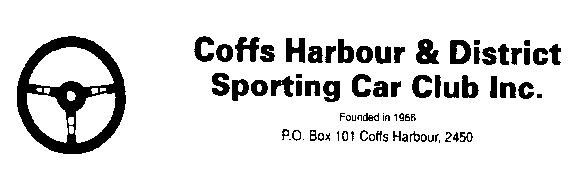 KhanacrossKhanacrossKhanacrossOFFICIAL USE ONLYOFFICIAL USE ONLYOFFICIAL USE ONLYOFFICIAL USE ONLYENTRY FORMENTRY FORMENTRY FORMClassClassClassCar NoHeld under the ISC of FIA and the NCR’s of CAMSHeld under the ISC of FIA and the NCR’s of CAMSHeld under the ISC of FIA and the NCR’s of CAMSHeld under the ISC of FIA and the NCR’s of CAMSHeld under the ISC of FIA and the NCR’s of CAMSDATE: 	05/06/2016DATE: 	05/06/2016DATE: 	05/06/2016EVENT:  Snap-On Tools Khanacross Rd1EVENT:  Snap-On Tools Khanacross Rd1EVENT:  Snap-On Tools Khanacross Rd1EVENT:  Snap-On Tools Khanacross Rd1Enclosed Payment for  $30  or $15 Junior    Entry FeeEnclosed Payment for  $30  or $15 Junior    Entry FeeEnclosed Payment for  $30  or $15 Junior    Entry FeeEnclosed Payment for  $30  or $15 Junior    Entry FeeEnclosed Payment for  $30  or $15 Junior    Entry FeeCLUB:  CH&DSCCCLUB:  CH&DSCCCLUB:  CH&DSCCCLUB:  CH&DSCCDISCLAIMER:  EXCLUSION OF LIABILITY, RELEASE AND ASSUMPTION OF RISK.  COMPETITORS AND/OR DRIVERSFor Competitors: I/We being the competitor/s of the vehicle described on this Entry Form wish to enter that vehicle for the above event.For Competitors and Drivers: I/We being the competitor/s and/or driver, certify that the particulars on this form are true and correct in every particular, to the best of my/our knowledge and belief.I/We declare that I/we have read and understood the Supplementary Regulations issued for the event, and agree to be bound by them and the provisions of the National Competition Rules of the Confederation of Australian Motor Sport Limited (“CAMS”).In exchange for being able to attend or participate in the event (including entering the event), I agree:to release CAMS and Australian Motor Sport Commission Ltd, promoters, sponsor organisations, land owners and lessees, organisers of the event, their respective servants, officials, representatives and agents (collectively, the "Associated Entities") from all liability for my death, personal injury (including burns), psychological trauma, loss or damage (including property damage) ("harm") howsoever arising from my participation in or attendance at the event, except to the extent prohibited by law;that CAMS and the Associated Entities do not make any warranty, implied or express, that the event services will be provided with due care and skill or that any materials provided in connection with the services will be fit for the purpose for which they are supplied; and to attend or participate in the event at my own risk.I/we acknowledge that:the risks associated with attending or participating in the event include the risk that I may suffer harm as a result of:motor vehicles (or parts of them) colliding with other motor vehicles, persons or property;acts of violence and other harmful acts (whether intentional or inadvertent) committed by persons attending or participating in the event; andthe failure or unsuitability of facilities (including grand-stands, fences and guard rails) to ensure the safety of persons or property at the event.motor sport is dangerous and that accidents causing harm can and do happen and may happen to me.I accept the conditions of, and acknowledge the risks arising from, attending or participating in the event and being provided with the event services by CAMS and the Associated Entities.I understand that this disclaimer is not intended to exclude any valid claim I may have under the CAMS Personal Insurance Scheme.DISCLAIMER:  EXCLUSION OF LIABILITY, RELEASE AND ASSUMPTION OF RISK.  COMPETITORS AND/OR DRIVERSFor Competitors: I/We being the competitor/s of the vehicle described on this Entry Form wish to enter that vehicle for the above event.For Competitors and Drivers: I/We being the competitor/s and/or driver, certify that the particulars on this form are true and correct in every particular, to the best of my/our knowledge and belief.I/We declare that I/we have read and understood the Supplementary Regulations issued for the event, and agree to be bound by them and the provisions of the National Competition Rules of the Confederation of Australian Motor Sport Limited (“CAMS”).In exchange for being able to attend or participate in the event (including entering the event), I agree:to release CAMS and Australian Motor Sport Commission Ltd, promoters, sponsor organisations, land owners and lessees, organisers of the event, their respective servants, officials, representatives and agents (collectively, the "Associated Entities") from all liability for my death, personal injury (including burns), psychological trauma, loss or damage (including property damage) ("harm") howsoever arising from my participation in or attendance at the event, except to the extent prohibited by law;that CAMS and the Associated Entities do not make any warranty, implied or express, that the event services will be provided with due care and skill or that any materials provided in connection with the services will be fit for the purpose for which they are supplied; and to attend or participate in the event at my own risk.I/we acknowledge that:the risks associated with attending or participating in the event include the risk that I may suffer harm as a result of:motor vehicles (or parts of them) colliding with other motor vehicles, persons or property;acts of violence and other harmful acts (whether intentional or inadvertent) committed by persons attending or participating in the event; andthe failure or unsuitability of facilities (including grand-stands, fences and guard rails) to ensure the safety of persons or property at the event.motor sport is dangerous and that accidents causing harm can and do happen and may happen to me.I accept the conditions of, and acknowledge the risks arising from, attending or participating in the event and being provided with the event services by CAMS and the Associated Entities.I understand that this disclaimer is not intended to exclude any valid claim I may have under the CAMS Personal Insurance Scheme.DISCLAIMER:  EXCLUSION OF LIABILITY, RELEASE AND ASSUMPTION OF RISK.  COMPETITORS AND/OR DRIVERSFor Competitors: I/We being the competitor/s of the vehicle described on this Entry Form wish to enter that vehicle for the above event.For Competitors and Drivers: I/We being the competitor/s and/or driver, certify that the particulars on this form are true and correct in every particular, to the best of my/our knowledge and belief.I/We declare that I/we have read and understood the Supplementary Regulations issued for the event, and agree to be bound by them and the provisions of the National Competition Rules of the Confederation of Australian Motor Sport Limited (“CAMS”).In exchange for being able to attend or participate in the event (including entering the event), I agree:to release CAMS and Australian Motor Sport Commission Ltd, promoters, sponsor organisations, land owners and lessees, organisers of the event, their respective servants, officials, representatives and agents (collectively, the "Associated Entities") from all liability for my death, personal injury (including burns), psychological trauma, loss or damage (including property damage) ("harm") howsoever arising from my participation in or attendance at the event, except to the extent prohibited by law;that CAMS and the Associated Entities do not make any warranty, implied or express, that the event services will be provided with due care and skill or that any materials provided in connection with the services will be fit for the purpose for which they are supplied; and to attend or participate in the event at my own risk.I/we acknowledge that:the risks associated with attending or participating in the event include the risk that I may suffer harm as a result of:motor vehicles (or parts of them) colliding with other motor vehicles, persons or property;acts of violence and other harmful acts (whether intentional or inadvertent) committed by persons attending or participating in the event; andthe failure or unsuitability of facilities (including grand-stands, fences and guard rails) to ensure the safety of persons or property at the event.motor sport is dangerous and that accidents causing harm can and do happen and may happen to me.I accept the conditions of, and acknowledge the risks arising from, attending or participating in the event and being provided with the event services by CAMS and the Associated Entities.I understand that this disclaimer is not intended to exclude any valid claim I may have under the CAMS Personal Insurance Scheme.DISCLAIMER:  EXCLUSION OF LIABILITY, RELEASE AND ASSUMPTION OF RISK.  COMPETITORS AND/OR DRIVERSFor Competitors: I/We being the competitor/s of the vehicle described on this Entry Form wish to enter that vehicle for the above event.For Competitors and Drivers: I/We being the competitor/s and/or driver, certify that the particulars on this form are true and correct in every particular, to the best of my/our knowledge and belief.I/We declare that I/we have read and understood the Supplementary Regulations issued for the event, and agree to be bound by them and the provisions of the National Competition Rules of the Confederation of Australian Motor Sport Limited (“CAMS”).In exchange for being able to attend or participate in the event (including entering the event), I agree:to release CAMS and Australian Motor Sport Commission Ltd, promoters, sponsor organisations, land owners and lessees, organisers of the event, their respective servants, officials, representatives and agents (collectively, the "Associated Entities") from all liability for my death, personal injury (including burns), psychological trauma, loss or damage (including property damage) ("harm") howsoever arising from my participation in or attendance at the event, except to the extent prohibited by law;that CAMS and the Associated Entities do not make any warranty, implied or express, that the event services will be provided with due care and skill or that any materials provided in connection with the services will be fit for the purpose for which they are supplied; and to attend or participate in the event at my own risk.I/we acknowledge that:the risks associated with attending or participating in the event include the risk that I may suffer harm as a result of:motor vehicles (or parts of them) colliding with other motor vehicles, persons or property;acts of violence and other harmful acts (whether intentional or inadvertent) committed by persons attending or participating in the event; andthe failure or unsuitability of facilities (including grand-stands, fences and guard rails) to ensure the safety of persons or property at the event.motor sport is dangerous and that accidents causing harm can and do happen and may happen to me.I accept the conditions of, and acknowledge the risks arising from, attending or participating in the event and being provided with the event services by CAMS and the Associated Entities.I understand that this disclaimer is not intended to exclude any valid claim I may have under the CAMS Personal Insurance Scheme.DISCLAIMER:  EXCLUSION OF LIABILITY, RELEASE AND ASSUMPTION OF RISK.  COMPETITORS AND/OR DRIVERSFor Competitors: I/We being the competitor/s of the vehicle described on this Entry Form wish to enter that vehicle for the above event.For Competitors and Drivers: I/We being the competitor/s and/or driver, certify that the particulars on this form are true and correct in every particular, to the best of my/our knowledge and belief.I/We declare that I/we have read and understood the Supplementary Regulations issued for the event, and agree to be bound by them and the provisions of the National Competition Rules of the Confederation of Australian Motor Sport Limited (“CAMS”).In exchange for being able to attend or participate in the event (including entering the event), I agree:to release CAMS and Australian Motor Sport Commission Ltd, promoters, sponsor organisations, land owners and lessees, organisers of the event, their respective servants, officials, representatives and agents (collectively, the "Associated Entities") from all liability for my death, personal injury (including burns), psychological trauma, loss or damage (including property damage) ("harm") howsoever arising from my participation in or attendance at the event, except to the extent prohibited by law;that CAMS and the Associated Entities do not make any warranty, implied or express, that the event services will be provided with due care and skill or that any materials provided in connection with the services will be fit for the purpose for which they are supplied; and to attend or participate in the event at my own risk.I/we acknowledge that:the risks associated with attending or participating in the event include the risk that I may suffer harm as a result of:motor vehicles (or parts of them) colliding with other motor vehicles, persons or property;acts of violence and other harmful acts (whether intentional or inadvertent) committed by persons attending or participating in the event; andthe failure or unsuitability of facilities (including grand-stands, fences and guard rails) to ensure the safety of persons or property at the event.motor sport is dangerous and that accidents causing harm can and do happen and may happen to me.I accept the conditions of, and acknowledge the risks arising from, attending or participating in the event and being provided with the event services by CAMS and the Associated Entities.I understand that this disclaimer is not intended to exclude any valid claim I may have under the CAMS Personal Insurance Scheme.COMPETITOR (CAR OWNER)COMPETITOR (CAR OWNER)COMPETITOR (CAR OWNER)COMPETITOR (CAR OWNER)COMPETITOR (CAR OWNER)DISCLAIMER:  EXCLUSION OF LIABILITY, RELEASE AND ASSUMPTION OF RISK.  COMPETITORS AND/OR DRIVERSFor Competitors: I/We being the competitor/s of the vehicle described on this Entry Form wish to enter that vehicle for the above event.For Competitors and Drivers: I/We being the competitor/s and/or driver, certify that the particulars on this form are true and correct in every particular, to the best of my/our knowledge and belief.I/We declare that I/we have read and understood the Supplementary Regulations issued for the event, and agree to be bound by them and the provisions of the National Competition Rules of the Confederation of Australian Motor Sport Limited (“CAMS”).In exchange for being able to attend or participate in the event (including entering the event), I agree:to release CAMS and Australian Motor Sport Commission Ltd, promoters, sponsor organisations, land owners and lessees, organisers of the event, their respective servants, officials, representatives and agents (collectively, the "Associated Entities") from all liability for my death, personal injury (including burns), psychological trauma, loss or damage (including property damage) ("harm") howsoever arising from my participation in or attendance at the event, except to the extent prohibited by law;that CAMS and the Associated Entities do not make any warranty, implied or express, that the event services will be provided with due care and skill or that any materials provided in connection with the services will be fit for the purpose for which they are supplied; and to attend or participate in the event at my own risk.I/we acknowledge that:the risks associated with attending or participating in the event include the risk that I may suffer harm as a result of:motor vehicles (or parts of them) colliding with other motor vehicles, persons or property;acts of violence and other harmful acts (whether intentional or inadvertent) committed by persons attending or participating in the event; andthe failure or unsuitability of facilities (including grand-stands, fences and guard rails) to ensure the safety of persons or property at the event.motor sport is dangerous and that accidents causing harm can and do happen and may happen to me.I accept the conditions of, and acknowledge the risks arising from, attending or participating in the event and being provided with the event services by CAMS and the Associated Entities.I understand that this disclaimer is not intended to exclude any valid claim I may have under the CAMS Personal Insurance Scheme.DISCLAIMER:  EXCLUSION OF LIABILITY, RELEASE AND ASSUMPTION OF RISK.  COMPETITORS AND/OR DRIVERSFor Competitors: I/We being the competitor/s of the vehicle described on this Entry Form wish to enter that vehicle for the above event.For Competitors and Drivers: I/We being the competitor/s and/or driver, certify that the particulars on this form are true and correct in every particular, to the best of my/our knowledge and belief.I/We declare that I/we have read and understood the Supplementary Regulations issued for the event, and agree to be bound by them and the provisions of the National Competition Rules of the Confederation of Australian Motor Sport Limited (“CAMS”).In exchange for being able to attend or participate in the event (including entering the event), I agree:to release CAMS and Australian Motor Sport Commission Ltd, promoters, sponsor organisations, land owners and lessees, organisers of the event, their respective servants, officials, representatives and agents (collectively, the "Associated Entities") from all liability for my death, personal injury (including burns), psychological trauma, loss or damage (including property damage) ("harm") howsoever arising from my participation in or attendance at the event, except to the extent prohibited by law;that CAMS and the Associated Entities do not make any warranty, implied or express, that the event services will be provided with due care and skill or that any materials provided in connection with the services will be fit for the purpose for which they are supplied; and to attend or participate in the event at my own risk.I/we acknowledge that:the risks associated with attending or participating in the event include the risk that I may suffer harm as a result of:motor vehicles (or parts of them) colliding with other motor vehicles, persons or property;acts of violence and other harmful acts (whether intentional or inadvertent) committed by persons attending or participating in the event; andthe failure or unsuitability of facilities (including grand-stands, fences and guard rails) to ensure the safety of persons or property at the event.motor sport is dangerous and that accidents causing harm can and do happen and may happen to me.I accept the conditions of, and acknowledge the risks arising from, attending or participating in the event and being provided with the event services by CAMS and the Associated Entities.I understand that this disclaimer is not intended to exclude any valid claim I may have under the CAMS Personal Insurance Scheme.DISCLAIMER:  EXCLUSION OF LIABILITY, RELEASE AND ASSUMPTION OF RISK.  COMPETITORS AND/OR DRIVERSFor Competitors: I/We being the competitor/s of the vehicle described on this Entry Form wish to enter that vehicle for the above event.For Competitors and Drivers: I/We being the competitor/s and/or driver, certify that the particulars on this form are true and correct in every particular, to the best of my/our knowledge and belief.I/We declare that I/we have read and understood the Supplementary Regulations issued for the event, and agree to be bound by them and the provisions of the National Competition Rules of the Confederation of Australian Motor Sport Limited (“CAMS”).In exchange for being able to attend or participate in the event (including entering the event), I agree:to release CAMS and Australian Motor Sport Commission Ltd, promoters, sponsor organisations, land owners and lessees, organisers of the event, their respective servants, officials, representatives and agents (collectively, the "Associated Entities") from all liability for my death, personal injury (including burns), psychological trauma, loss or damage (including property damage) ("harm") howsoever arising from my participation in or attendance at the event, except to the extent prohibited by law;that CAMS and the Associated Entities do not make any warranty, implied or express, that the event services will be provided with due care and skill or that any materials provided in connection with the services will be fit for the purpose for which they are supplied; and to attend or participate in the event at my own risk.I/we acknowledge that:the risks associated with attending or participating in the event include the risk that I may suffer harm as a result of:motor vehicles (or parts of them) colliding with other motor vehicles, persons or property;acts of violence and other harmful acts (whether intentional or inadvertent) committed by persons attending or participating in the event; andthe failure or unsuitability of facilities (including grand-stands, fences and guard rails) to ensure the safety of persons or property at the event.motor sport is dangerous and that accidents causing harm can and do happen and may happen to me.I accept the conditions of, and acknowledge the risks arising from, attending or participating in the event and being provided with the event services by CAMS and the Associated Entities.I understand that this disclaimer is not intended to exclude any valid claim I may have under the CAMS Personal Insurance Scheme.DISCLAIMER:  EXCLUSION OF LIABILITY, RELEASE AND ASSUMPTION OF RISK.  COMPETITORS AND/OR DRIVERSFor Competitors: I/We being the competitor/s of the vehicle described on this Entry Form wish to enter that vehicle for the above event.For Competitors and Drivers: I/We being the competitor/s and/or driver, certify that the particulars on this form are true and correct in every particular, to the best of my/our knowledge and belief.I/We declare that I/we have read and understood the Supplementary Regulations issued for the event, and agree to be bound by them and the provisions of the National Competition Rules of the Confederation of Australian Motor Sport Limited (“CAMS”).In exchange for being able to attend or participate in the event (including entering the event), I agree:to release CAMS and Australian Motor Sport Commission Ltd, promoters, sponsor organisations, land owners and lessees, organisers of the event, their respective servants, officials, representatives and agents (collectively, the "Associated Entities") from all liability for my death, personal injury (including burns), psychological trauma, loss or damage (including property damage) ("harm") howsoever arising from my participation in or attendance at the event, except to the extent prohibited by law;that CAMS and the Associated Entities do not make any warranty, implied or express, that the event services will be provided with due care and skill or that any materials provided in connection with the services will be fit for the purpose for which they are supplied; and to attend or participate in the event at my own risk.I/we acknowledge that:the risks associated with attending or participating in the event include the risk that I may suffer harm as a result of:motor vehicles (or parts of them) colliding with other motor vehicles, persons or property;acts of violence and other harmful acts (whether intentional or inadvertent) committed by persons attending or participating in the event; andthe failure or unsuitability of facilities (including grand-stands, fences and guard rails) to ensure the safety of persons or property at the event.motor sport is dangerous and that accidents causing harm can and do happen and may happen to me.I accept the conditions of, and acknowledge the risks arising from, attending or participating in the event and being provided with the event services by CAMS and the Associated Entities.I understand that this disclaimer is not intended to exclude any valid claim I may have under the CAMS Personal Insurance Scheme.DISCLAIMER:  EXCLUSION OF LIABILITY, RELEASE AND ASSUMPTION OF RISK.  COMPETITORS AND/OR DRIVERSFor Competitors: I/We being the competitor/s of the vehicle described on this Entry Form wish to enter that vehicle for the above event.For Competitors and Drivers: I/We being the competitor/s and/or driver, certify that the particulars on this form are true and correct in every particular, to the best of my/our knowledge and belief.I/We declare that I/we have read and understood the Supplementary Regulations issued for the event, and agree to be bound by them and the provisions of the National Competition Rules of the Confederation of Australian Motor Sport Limited (“CAMS”).In exchange for being able to attend or participate in the event (including entering the event), I agree:to release CAMS and Australian Motor Sport Commission Ltd, promoters, sponsor organisations, land owners and lessees, organisers of the event, their respective servants, officials, representatives and agents (collectively, the "Associated Entities") from all liability for my death, personal injury (including burns), psychological trauma, loss or damage (including property damage) ("harm") howsoever arising from my participation in or attendance at the event, except to the extent prohibited by law;that CAMS and the Associated Entities do not make any warranty, implied or express, that the event services will be provided with due care and skill or that any materials provided in connection with the services will be fit for the purpose for which they are supplied; and to attend or participate in the event at my own risk.I/we acknowledge that:the risks associated with attending or participating in the event include the risk that I may suffer harm as a result of:motor vehicles (or parts of them) colliding with other motor vehicles, persons or property;acts of violence and other harmful acts (whether intentional or inadvertent) committed by persons attending or participating in the event; andthe failure or unsuitability of facilities (including grand-stands, fences and guard rails) to ensure the safety of persons or property at the event.motor sport is dangerous and that accidents causing harm can and do happen and may happen to me.I accept the conditions of, and acknowledge the risks arising from, attending or participating in the event and being provided with the event services by CAMS and the Associated Entities.I understand that this disclaimer is not intended to exclude any valid claim I may have under the CAMS Personal Insurance Scheme.Name		Name		Name		Name		Name		DISCLAIMER:  EXCLUSION OF LIABILITY, RELEASE AND ASSUMPTION OF RISK.  COMPETITORS AND/OR DRIVERSFor Competitors: I/We being the competitor/s of the vehicle described on this Entry Form wish to enter that vehicle for the above event.For Competitors and Drivers: I/We being the competitor/s and/or driver, certify that the particulars on this form are true and correct in every particular, to the best of my/our knowledge and belief.I/We declare that I/we have read and understood the Supplementary Regulations issued for the event, and agree to be bound by them and the provisions of the National Competition Rules of the Confederation of Australian Motor Sport Limited (“CAMS”).In exchange for being able to attend or participate in the event (including entering the event), I agree:to release CAMS and Australian Motor Sport Commission Ltd, promoters, sponsor organisations, land owners and lessees, organisers of the event, their respective servants, officials, representatives and agents (collectively, the "Associated Entities") from all liability for my death, personal injury (including burns), psychological trauma, loss or damage (including property damage) ("harm") howsoever arising from my participation in or attendance at the event, except to the extent prohibited by law;that CAMS and the Associated Entities do not make any warranty, implied or express, that the event services will be provided with due care and skill or that any materials provided in connection with the services will be fit for the purpose for which they are supplied; and to attend or participate in the event at my own risk.I/we acknowledge that:the risks associated with attending or participating in the event include the risk that I may suffer harm as a result of:motor vehicles (or parts of them) colliding with other motor vehicles, persons or property;acts of violence and other harmful acts (whether intentional or inadvertent) committed by persons attending or participating in the event; andthe failure or unsuitability of facilities (including grand-stands, fences and guard rails) to ensure the safety of persons or property at the event.motor sport is dangerous and that accidents causing harm can and do happen and may happen to me.I accept the conditions of, and acknowledge the risks arising from, attending or participating in the event and being provided with the event services by CAMS and the Associated Entities.I understand that this disclaimer is not intended to exclude any valid claim I may have under the CAMS Personal Insurance Scheme.DISCLAIMER:  EXCLUSION OF LIABILITY, RELEASE AND ASSUMPTION OF RISK.  COMPETITORS AND/OR DRIVERSFor Competitors: I/We being the competitor/s of the vehicle described on this Entry Form wish to enter that vehicle for the above event.For Competitors and Drivers: I/We being the competitor/s and/or driver, certify that the particulars on this form are true and correct in every particular, to the best of my/our knowledge and belief.I/We declare that I/we have read and understood the Supplementary Regulations issued for the event, and agree to be bound by them and the provisions of the National Competition Rules of the Confederation of Australian Motor Sport Limited (“CAMS”).In exchange for being able to attend or participate in the event (including entering the event), I agree:to release CAMS and Australian Motor Sport Commission Ltd, promoters, sponsor organisations, land owners and lessees, organisers of the event, their respective servants, officials, representatives and agents (collectively, the "Associated Entities") from all liability for my death, personal injury (including burns), psychological trauma, loss or damage (including property damage) ("harm") howsoever arising from my participation in or attendance at the event, except to the extent prohibited by law;that CAMS and the Associated Entities do not make any warranty, implied or express, that the event services will be provided with due care and skill or that any materials provided in connection with the services will be fit for the purpose for which they are supplied; and to attend or participate in the event at my own risk.I/we acknowledge that:the risks associated with attending or participating in the event include the risk that I may suffer harm as a result of:motor vehicles (or parts of them) colliding with other motor vehicles, persons or property;acts of violence and other harmful acts (whether intentional or inadvertent) committed by persons attending or participating in the event; andthe failure or unsuitability of facilities (including grand-stands, fences and guard rails) to ensure the safety of persons or property at the event.motor sport is dangerous and that accidents causing harm can and do happen and may happen to me.I accept the conditions of, and acknowledge the risks arising from, attending or participating in the event and being provided with the event services by CAMS and the Associated Entities.I understand that this disclaimer is not intended to exclude any valid claim I may have under the CAMS Personal Insurance Scheme.DISCLAIMER:  EXCLUSION OF LIABILITY, RELEASE AND ASSUMPTION OF RISK.  COMPETITORS AND/OR DRIVERSFor Competitors: I/We being the competitor/s of the vehicle described on this Entry Form wish to enter that vehicle for the above event.For Competitors and Drivers: I/We being the competitor/s and/or driver, certify that the particulars on this form are true and correct in every particular, to the best of my/our knowledge and belief.I/We declare that I/we have read and understood the Supplementary Regulations issued for the event, and agree to be bound by them and the provisions of the National Competition Rules of the Confederation of Australian Motor Sport Limited (“CAMS”).In exchange for being able to attend or participate in the event (including entering the event), I agree:to release CAMS and Australian Motor Sport Commission Ltd, promoters, sponsor organisations, land owners and lessees, organisers of the event, their respective servants, officials, representatives and agents (collectively, the "Associated Entities") from all liability for my death, personal injury (including burns), psychological trauma, loss or damage (including property damage) ("harm") howsoever arising from my participation in or attendance at the event, except to the extent prohibited by law;that CAMS and the Associated Entities do not make any warranty, implied or express, that the event services will be provided with due care and skill or that any materials provided in connection with the services will be fit for the purpose for which they are supplied; and to attend or participate in the event at my own risk.I/we acknowledge that:the risks associated with attending or participating in the event include the risk that I may suffer harm as a result of:motor vehicles (or parts of them) colliding with other motor vehicles, persons or property;acts of violence and other harmful acts (whether intentional or inadvertent) committed by persons attending or participating in the event; andthe failure or unsuitability of facilities (including grand-stands, fences and guard rails) to ensure the safety of persons or property at the event.motor sport is dangerous and that accidents causing harm can and do happen and may happen to me.I accept the conditions of, and acknowledge the risks arising from, attending or participating in the event and being provided with the event services by CAMS and the Associated Entities.I understand that this disclaimer is not intended to exclude any valid claim I may have under the CAMS Personal Insurance Scheme.DISCLAIMER:  EXCLUSION OF LIABILITY, RELEASE AND ASSUMPTION OF RISK.  COMPETITORS AND/OR DRIVERSFor Competitors: I/We being the competitor/s of the vehicle described on this Entry Form wish to enter that vehicle for the above event.For Competitors and Drivers: I/We being the competitor/s and/or driver, certify that the particulars on this form are true and correct in every particular, to the best of my/our knowledge and belief.I/We declare that I/we have read and understood the Supplementary Regulations issued for the event, and agree to be bound by them and the provisions of the National Competition Rules of the Confederation of Australian Motor Sport Limited (“CAMS”).In exchange for being able to attend or participate in the event (including entering the event), I agree:to release CAMS and Australian Motor Sport Commission Ltd, promoters, sponsor organisations, land owners and lessees, organisers of the event, their respective servants, officials, representatives and agents (collectively, the "Associated Entities") from all liability for my death, personal injury (including burns), psychological trauma, loss or damage (including property damage) ("harm") howsoever arising from my participation in or attendance at the event, except to the extent prohibited by law;that CAMS and the Associated Entities do not make any warranty, implied or express, that the event services will be provided with due care and skill or that any materials provided in connection with the services will be fit for the purpose for which they are supplied; and to attend or participate in the event at my own risk.I/we acknowledge that:the risks associated with attending or participating in the event include the risk that I may suffer harm as a result of:motor vehicles (or parts of them) colliding with other motor vehicles, persons or property;acts of violence and other harmful acts (whether intentional or inadvertent) committed by persons attending or participating in the event; andthe failure or unsuitability of facilities (including grand-stands, fences and guard rails) to ensure the safety of persons or property at the event.motor sport is dangerous and that accidents causing harm can and do happen and may happen to me.I accept the conditions of, and acknowledge the risks arising from, attending or participating in the event and being provided with the event services by CAMS and the Associated Entities.I understand that this disclaimer is not intended to exclude any valid claim I may have under the CAMS Personal Insurance Scheme.DISCLAIMER:  EXCLUSION OF LIABILITY, RELEASE AND ASSUMPTION OF RISK.  COMPETITORS AND/OR DRIVERSFor Competitors: I/We being the competitor/s of the vehicle described on this Entry Form wish to enter that vehicle for the above event.For Competitors and Drivers: I/We being the competitor/s and/or driver, certify that the particulars on this form are true and correct in every particular, to the best of my/our knowledge and belief.I/We declare that I/we have read and understood the Supplementary Regulations issued for the event, and agree to be bound by them and the provisions of the National Competition Rules of the Confederation of Australian Motor Sport Limited (“CAMS”).In exchange for being able to attend or participate in the event (including entering the event), I agree:to release CAMS and Australian Motor Sport Commission Ltd, promoters, sponsor organisations, land owners and lessees, organisers of the event, their respective servants, officials, representatives and agents (collectively, the "Associated Entities") from all liability for my death, personal injury (including burns), psychological trauma, loss or damage (including property damage) ("harm") howsoever arising from my participation in or attendance at the event, except to the extent prohibited by law;that CAMS and the Associated Entities do not make any warranty, implied or express, that the event services will be provided with due care and skill or that any materials provided in connection with the services will be fit for the purpose for which they are supplied; and to attend or participate in the event at my own risk.I/we acknowledge that:the risks associated with attending or participating in the event include the risk that I may suffer harm as a result of:motor vehicles (or parts of them) colliding with other motor vehicles, persons or property;acts of violence and other harmful acts (whether intentional or inadvertent) committed by persons attending or participating in the event; andthe failure or unsuitability of facilities (including grand-stands, fences and guard rails) to ensure the safety of persons or property at the event.motor sport is dangerous and that accidents causing harm can and do happen and may happen to me.I accept the conditions of, and acknowledge the risks arising from, attending or participating in the event and being provided with the event services by CAMS and the Associated Entities.I understand that this disclaimer is not intended to exclude any valid claim I may have under the CAMS Personal Insurance Scheme.Address	  	Address	  	Address	  	Address	  	Address	  	DISCLAIMER:  EXCLUSION OF LIABILITY, RELEASE AND ASSUMPTION OF RISK.  COMPETITORS AND/OR DRIVERSFor Competitors: I/We being the competitor/s of the vehicle described on this Entry Form wish to enter that vehicle for the above event.For Competitors and Drivers: I/We being the competitor/s and/or driver, certify that the particulars on this form are true and correct in every particular, to the best of my/our knowledge and belief.I/We declare that I/we have read and understood the Supplementary Regulations issued for the event, and agree to be bound by them and the provisions of the National Competition Rules of the Confederation of Australian Motor Sport Limited (“CAMS”).In exchange for being able to attend or participate in the event (including entering the event), I agree:to release CAMS and Australian Motor Sport Commission Ltd, promoters, sponsor organisations, land owners and lessees, organisers of the event, their respective servants, officials, representatives and agents (collectively, the "Associated Entities") from all liability for my death, personal injury (including burns), psychological trauma, loss or damage (including property damage) ("harm") howsoever arising from my participation in or attendance at the event, except to the extent prohibited by law;that CAMS and the Associated Entities do not make any warranty, implied or express, that the event services will be provided with due care and skill or that any materials provided in connection with the services will be fit for the purpose for which they are supplied; and to attend or participate in the event at my own risk.I/we acknowledge that:the risks associated with attending or participating in the event include the risk that I may suffer harm as a result of:motor vehicles (or parts of them) colliding with other motor vehicles, persons or property;acts of violence and other harmful acts (whether intentional or inadvertent) committed by persons attending or participating in the event; andthe failure or unsuitability of facilities (including grand-stands, fences and guard rails) to ensure the safety of persons or property at the event.motor sport is dangerous and that accidents causing harm can and do happen and may happen to me.I accept the conditions of, and acknowledge the risks arising from, attending or participating in the event and being provided with the event services by CAMS and the Associated Entities.I understand that this disclaimer is not intended to exclude any valid claim I may have under the CAMS Personal Insurance Scheme.DISCLAIMER:  EXCLUSION OF LIABILITY, RELEASE AND ASSUMPTION OF RISK.  COMPETITORS AND/OR DRIVERSFor Competitors: I/We being the competitor/s of the vehicle described on this Entry Form wish to enter that vehicle for the above event.For Competitors and Drivers: I/We being the competitor/s and/or driver, certify that the particulars on this form are true and correct in every particular, to the best of my/our knowledge and belief.I/We declare that I/we have read and understood the Supplementary Regulations issued for the event, and agree to be bound by them and the provisions of the National Competition Rules of the Confederation of Australian Motor Sport Limited (“CAMS”).In exchange for being able to attend or participate in the event (including entering the event), I agree:to release CAMS and Australian Motor Sport Commission Ltd, promoters, sponsor organisations, land owners and lessees, organisers of the event, their respective servants, officials, representatives and agents (collectively, the "Associated Entities") from all liability for my death, personal injury (including burns), psychological trauma, loss or damage (including property damage) ("harm") howsoever arising from my participation in or attendance at the event, except to the extent prohibited by law;that CAMS and the Associated Entities do not make any warranty, implied or express, that the event services will be provided with due care and skill or that any materials provided in connection with the services will be fit for the purpose for which they are supplied; and to attend or participate in the event at my own risk.I/we acknowledge that:the risks associated with attending or participating in the event include the risk that I may suffer harm as a result of:motor vehicles (or parts of them) colliding with other motor vehicles, persons or property;acts of violence and other harmful acts (whether intentional or inadvertent) committed by persons attending or participating in the event; andthe failure or unsuitability of facilities (including grand-stands, fences and guard rails) to ensure the safety of persons or property at the event.motor sport is dangerous and that accidents causing harm can and do happen and may happen to me.I accept the conditions of, and acknowledge the risks arising from, attending or participating in the event and being provided with the event services by CAMS and the Associated Entities.I understand that this disclaimer is not intended to exclude any valid claim I may have under the CAMS Personal Insurance Scheme.DISCLAIMER:  EXCLUSION OF LIABILITY, RELEASE AND ASSUMPTION OF RISK.  COMPETITORS AND/OR DRIVERSFor Competitors: I/We being the competitor/s of the vehicle described on this Entry Form wish to enter that vehicle for the above event.For Competitors and Drivers: I/We being the competitor/s and/or driver, certify that the particulars on this form are true and correct in every particular, to the best of my/our knowledge and belief.I/We declare that I/we have read and understood the Supplementary Regulations issued for the event, and agree to be bound by them and the provisions of the National Competition Rules of the Confederation of Australian Motor Sport Limited (“CAMS”).In exchange for being able to attend or participate in the event (including entering the event), I agree:to release CAMS and Australian Motor Sport Commission Ltd, promoters, sponsor organisations, land owners and lessees, organisers of the event, their respective servants, officials, representatives and agents (collectively, the "Associated Entities") from all liability for my death, personal injury (including burns), psychological trauma, loss or damage (including property damage) ("harm") howsoever arising from my participation in or attendance at the event, except to the extent prohibited by law;that CAMS and the Associated Entities do not make any warranty, implied or express, that the event services will be provided with due care and skill or that any materials provided in connection with the services will be fit for the purpose for which they are supplied; and to attend or participate in the event at my own risk.I/we acknowledge that:the risks associated with attending or participating in the event include the risk that I may suffer harm as a result of:motor vehicles (or parts of them) colliding with other motor vehicles, persons or property;acts of violence and other harmful acts (whether intentional or inadvertent) committed by persons attending or participating in the event; andthe failure or unsuitability of facilities (including grand-stands, fences and guard rails) to ensure the safety of persons or property at the event.motor sport is dangerous and that accidents causing harm can and do happen and may happen to me.I accept the conditions of, and acknowledge the risks arising from, attending or participating in the event and being provided with the event services by CAMS and the Associated Entities.I understand that this disclaimer is not intended to exclude any valid claim I may have under the CAMS Personal Insurance Scheme.DISCLAIMER:  EXCLUSION OF LIABILITY, RELEASE AND ASSUMPTION OF RISK.  COMPETITORS AND/OR DRIVERSFor Competitors: I/We being the competitor/s of the vehicle described on this Entry Form wish to enter that vehicle for the above event.For Competitors and Drivers: I/We being the competitor/s and/or driver, certify that the particulars on this form are true and correct in every particular, to the best of my/our knowledge and belief.I/We declare that I/we have read and understood the Supplementary Regulations issued for the event, and agree to be bound by them and the provisions of the National Competition Rules of the Confederation of Australian Motor Sport Limited (“CAMS”).In exchange for being able to attend or participate in the event (including entering the event), I agree:to release CAMS and Australian Motor Sport Commission Ltd, promoters, sponsor organisations, land owners and lessees, organisers of the event, their respective servants, officials, representatives and agents (collectively, the "Associated Entities") from all liability for my death, personal injury (including burns), psychological trauma, loss or damage (including property damage) ("harm") howsoever arising from my participation in or attendance at the event, except to the extent prohibited by law;that CAMS and the Associated Entities do not make any warranty, implied or express, that the event services will be provided with due care and skill or that any materials provided in connection with the services will be fit for the purpose for which they are supplied; and to attend or participate in the event at my own risk.I/we acknowledge that:the risks associated with attending or participating in the event include the risk that I may suffer harm as a result of:motor vehicles (or parts of them) colliding with other motor vehicles, persons or property;acts of violence and other harmful acts (whether intentional or inadvertent) committed by persons attending or participating in the event; andthe failure or unsuitability of facilities (including grand-stands, fences and guard rails) to ensure the safety of persons or property at the event.motor sport is dangerous and that accidents causing harm can and do happen and may happen to me.I accept the conditions of, and acknowledge the risks arising from, attending or participating in the event and being provided with the event services by CAMS and the Associated Entities.I understand that this disclaimer is not intended to exclude any valid claim I may have under the CAMS Personal Insurance Scheme.DISCLAIMER:  EXCLUSION OF LIABILITY, RELEASE AND ASSUMPTION OF RISK.  COMPETITORS AND/OR DRIVERSFor Competitors: I/We being the competitor/s of the vehicle described on this Entry Form wish to enter that vehicle for the above event.For Competitors and Drivers: I/We being the competitor/s and/or driver, certify that the particulars on this form are true and correct in every particular, to the best of my/our knowledge and belief.I/We declare that I/we have read and understood the Supplementary Regulations issued for the event, and agree to be bound by them and the provisions of the National Competition Rules of the Confederation of Australian Motor Sport Limited (“CAMS”).In exchange for being able to attend or participate in the event (including entering the event), I agree:to release CAMS and Australian Motor Sport Commission Ltd, promoters, sponsor organisations, land owners and lessees, organisers of the event, their respective servants, officials, representatives and agents (collectively, the "Associated Entities") from all liability for my death, personal injury (including burns), psychological trauma, loss or damage (including property damage) ("harm") howsoever arising from my participation in or attendance at the event, except to the extent prohibited by law;that CAMS and the Associated Entities do not make any warranty, implied or express, that the event services will be provided with due care and skill or that any materials provided in connection with the services will be fit for the purpose for which they are supplied; and to attend or participate in the event at my own risk.I/we acknowledge that:the risks associated with attending or participating in the event include the risk that I may suffer harm as a result of:motor vehicles (or parts of them) colliding with other motor vehicles, persons or property;acts of violence and other harmful acts (whether intentional or inadvertent) committed by persons attending or participating in the event; andthe failure or unsuitability of facilities (including grand-stands, fences and guard rails) to ensure the safety of persons or property at the event.motor sport is dangerous and that accidents causing harm can and do happen and may happen to me.I accept the conditions of, and acknowledge the risks arising from, attending or participating in the event and being provided with the event services by CAMS and the Associated Entities.I understand that this disclaimer is not intended to exclude any valid claim I may have under the CAMS Personal Insurance Scheme.	Post Code			Post Code			Post Code			Post Code			Post Code		DISCLAIMER:  EXCLUSION OF LIABILITY, RELEASE AND ASSUMPTION OF RISK.  COMPETITORS AND/OR DRIVERSFor Competitors: I/We being the competitor/s of the vehicle described on this Entry Form wish to enter that vehicle for the above event.For Competitors and Drivers: I/We being the competitor/s and/or driver, certify that the particulars on this form are true and correct in every particular, to the best of my/our knowledge and belief.I/We declare that I/we have read and understood the Supplementary Regulations issued for the event, and agree to be bound by them and the provisions of the National Competition Rules of the Confederation of Australian Motor Sport Limited (“CAMS”).In exchange for being able to attend or participate in the event (including entering the event), I agree:to release CAMS and Australian Motor Sport Commission Ltd, promoters, sponsor organisations, land owners and lessees, organisers of the event, their respective servants, officials, representatives and agents (collectively, the "Associated Entities") from all liability for my death, personal injury (including burns), psychological trauma, loss or damage (including property damage) ("harm") howsoever arising from my participation in or attendance at the event, except to the extent prohibited by law;that CAMS and the Associated Entities do not make any warranty, implied or express, that the event services will be provided with due care and skill or that any materials provided in connection with the services will be fit for the purpose for which they are supplied; and to attend or participate in the event at my own risk.I/we acknowledge that:the risks associated with attending or participating in the event include the risk that I may suffer harm as a result of:motor vehicles (or parts of them) colliding with other motor vehicles, persons or property;acts of violence and other harmful acts (whether intentional or inadvertent) committed by persons attending or participating in the event; andthe failure or unsuitability of facilities (including grand-stands, fences and guard rails) to ensure the safety of persons or property at the event.motor sport is dangerous and that accidents causing harm can and do happen and may happen to me.I accept the conditions of, and acknowledge the risks arising from, attending or participating in the event and being provided with the event services by CAMS and the Associated Entities.I understand that this disclaimer is not intended to exclude any valid claim I may have under the CAMS Personal Insurance Scheme.DISCLAIMER:  EXCLUSION OF LIABILITY, RELEASE AND ASSUMPTION OF RISK.  COMPETITORS AND/OR DRIVERSFor Competitors: I/We being the competitor/s of the vehicle described on this Entry Form wish to enter that vehicle for the above event.For Competitors and Drivers: I/We being the competitor/s and/or driver, certify that the particulars on this form are true and correct in every particular, to the best of my/our knowledge and belief.I/We declare that I/we have read and understood the Supplementary Regulations issued for the event, and agree to be bound by them and the provisions of the National Competition Rules of the Confederation of Australian Motor Sport Limited (“CAMS”).In exchange for being able to attend or participate in the event (including entering the event), I agree:to release CAMS and Australian Motor Sport Commission Ltd, promoters, sponsor organisations, land owners and lessees, organisers of the event, their respective servants, officials, representatives and agents (collectively, the "Associated Entities") from all liability for my death, personal injury (including burns), psychological trauma, loss or damage (including property damage) ("harm") howsoever arising from my participation in or attendance at the event, except to the extent prohibited by law;that CAMS and the Associated Entities do not make any warranty, implied or express, that the event services will be provided with due care and skill or that any materials provided in connection with the services will be fit for the purpose for which they are supplied; and to attend or participate in the event at my own risk.I/we acknowledge that:the risks associated with attending or participating in the event include the risk that I may suffer harm as a result of:motor vehicles (or parts of them) colliding with other motor vehicles, persons or property;acts of violence and other harmful acts (whether intentional or inadvertent) committed by persons attending or participating in the event; andthe failure or unsuitability of facilities (including grand-stands, fences and guard rails) to ensure the safety of persons or property at the event.motor sport is dangerous and that accidents causing harm can and do happen and may happen to me.I accept the conditions of, and acknowledge the risks arising from, attending or participating in the event and being provided with the event services by CAMS and the Associated Entities.I understand that this disclaimer is not intended to exclude any valid claim I may have under the CAMS Personal Insurance Scheme.DISCLAIMER:  EXCLUSION OF LIABILITY, RELEASE AND ASSUMPTION OF RISK.  COMPETITORS AND/OR DRIVERSFor Competitors: I/We being the competitor/s of the vehicle described on this Entry Form wish to enter that vehicle for the above event.For Competitors and Drivers: I/We being the competitor/s and/or driver, certify that the particulars on this form are true and correct in every particular, to the best of my/our knowledge and belief.I/We declare that I/we have read and understood the Supplementary Regulations issued for the event, and agree to be bound by them and the provisions of the National Competition Rules of the Confederation of Australian Motor Sport Limited (“CAMS”).In exchange for being able to attend or participate in the event (including entering the event), I agree:to release CAMS and Australian Motor Sport Commission Ltd, promoters, sponsor organisations, land owners and lessees, organisers of the event, their respective servants, officials, representatives and agents (collectively, the "Associated Entities") from all liability for my death, personal injury (including burns), psychological trauma, loss or damage (including property damage) ("harm") howsoever arising from my participation in or attendance at the event, except to the extent prohibited by law;that CAMS and the Associated Entities do not make any warranty, implied or express, that the event services will be provided with due care and skill or that any materials provided in connection with the services will be fit for the purpose for which they are supplied; and to attend or participate in the event at my own risk.I/we acknowledge that:the risks associated with attending or participating in the event include the risk that I may suffer harm as a result of:motor vehicles (or parts of them) colliding with other motor vehicles, persons or property;acts of violence and other harmful acts (whether intentional or inadvertent) committed by persons attending or participating in the event; andthe failure or unsuitability of facilities (including grand-stands, fences and guard rails) to ensure the safety of persons or property at the event.motor sport is dangerous and that accidents causing harm can and do happen and may happen to me.I accept the conditions of, and acknowledge the risks arising from, attending or participating in the event and being provided with the event services by CAMS and the Associated Entities.I understand that this disclaimer is not intended to exclude any valid claim I may have under the CAMS Personal Insurance Scheme.DISCLAIMER:  EXCLUSION OF LIABILITY, RELEASE AND ASSUMPTION OF RISK.  COMPETITORS AND/OR DRIVERSFor Competitors: I/We being the competitor/s of the vehicle described on this Entry Form wish to enter that vehicle for the above event.For Competitors and Drivers: I/We being the competitor/s and/or driver, certify that the particulars on this form are true and correct in every particular, to the best of my/our knowledge and belief.I/We declare that I/we have read and understood the Supplementary Regulations issued for the event, and agree to be bound by them and the provisions of the National Competition Rules of the Confederation of Australian Motor Sport Limited (“CAMS”).In exchange for being able to attend or participate in the event (including entering the event), I agree:to release CAMS and Australian Motor Sport Commission Ltd, promoters, sponsor organisations, land owners and lessees, organisers of the event, their respective servants, officials, representatives and agents (collectively, the "Associated Entities") from all liability for my death, personal injury (including burns), psychological trauma, loss or damage (including property damage) ("harm") howsoever arising from my participation in or attendance at the event, except to the extent prohibited by law;that CAMS and the Associated Entities do not make any warranty, implied or express, that the event services will be provided with due care and skill or that any materials provided in connection with the services will be fit for the purpose for which they are supplied; and to attend or participate in the event at my own risk.I/we acknowledge that:the risks associated with attending or participating in the event include the risk that I may suffer harm as a result of:motor vehicles (or parts of them) colliding with other motor vehicles, persons or property;acts of violence and other harmful acts (whether intentional or inadvertent) committed by persons attending or participating in the event; andthe failure or unsuitability of facilities (including grand-stands, fences and guard rails) to ensure the safety of persons or property at the event.motor sport is dangerous and that accidents causing harm can and do happen and may happen to me.I accept the conditions of, and acknowledge the risks arising from, attending or participating in the event and being provided with the event services by CAMS and the Associated Entities.I understand that this disclaimer is not intended to exclude any valid claim I may have under the CAMS Personal Insurance Scheme.DISCLAIMER:  EXCLUSION OF LIABILITY, RELEASE AND ASSUMPTION OF RISK.  COMPETITORS AND/OR DRIVERSFor Competitors: I/We being the competitor/s of the vehicle described on this Entry Form wish to enter that vehicle for the above event.For Competitors and Drivers: I/We being the competitor/s and/or driver, certify that the particulars on this form are true and correct in every particular, to the best of my/our knowledge and belief.I/We declare that I/we have read and understood the Supplementary Regulations issued for the event, and agree to be bound by them and the provisions of the National Competition Rules of the Confederation of Australian Motor Sport Limited (“CAMS”).In exchange for being able to attend or participate in the event (including entering the event), I agree:to release CAMS and Australian Motor Sport Commission Ltd, promoters, sponsor organisations, land owners and lessees, organisers of the event, their respective servants, officials, representatives and agents (collectively, the "Associated Entities") from all liability for my death, personal injury (including burns), psychological trauma, loss or damage (including property damage) ("harm") howsoever arising from my participation in or attendance at the event, except to the extent prohibited by law;that CAMS and the Associated Entities do not make any warranty, implied or express, that the event services will be provided with due care and skill or that any materials provided in connection with the services will be fit for the purpose for which they are supplied; and to attend or participate in the event at my own risk.I/we acknowledge that:the risks associated with attending or participating in the event include the risk that I may suffer harm as a result of:motor vehicles (or parts of them) colliding with other motor vehicles, persons or property;acts of violence and other harmful acts (whether intentional or inadvertent) committed by persons attending or participating in the event; andthe failure or unsuitability of facilities (including grand-stands, fences and guard rails) to ensure the safety of persons or property at the event.motor sport is dangerous and that accidents causing harm can and do happen and may happen to me.I accept the conditions of, and acknowledge the risks arising from, attending or participating in the event and being provided with the event services by CAMS and the Associated Entities.I understand that this disclaimer is not intended to exclude any valid claim I may have under the CAMS Personal Insurance Scheme.PhoneLicence NosLicence NosLicence NosLicence NosDISCLAIMER:  EXCLUSION OF LIABILITY, RELEASE AND ASSUMPTION OF RISK.  COMPETITORS AND/OR DRIVERSFor Competitors: I/We being the competitor/s of the vehicle described on this Entry Form wish to enter that vehicle for the above event.For Competitors and Drivers: I/We being the competitor/s and/or driver, certify that the particulars on this form are true and correct in every particular, to the best of my/our knowledge and belief.I/We declare that I/we have read and understood the Supplementary Regulations issued for the event, and agree to be bound by them and the provisions of the National Competition Rules of the Confederation of Australian Motor Sport Limited (“CAMS”).In exchange for being able to attend or participate in the event (including entering the event), I agree:to release CAMS and Australian Motor Sport Commission Ltd, promoters, sponsor organisations, land owners and lessees, organisers of the event, their respective servants, officials, representatives and agents (collectively, the "Associated Entities") from all liability for my death, personal injury (including burns), psychological trauma, loss or damage (including property damage) ("harm") howsoever arising from my participation in or attendance at the event, except to the extent prohibited by law;that CAMS and the Associated Entities do not make any warranty, implied or express, that the event services will be provided with due care and skill or that any materials provided in connection with the services will be fit for the purpose for which they are supplied; and to attend or participate in the event at my own risk.I/we acknowledge that:the risks associated with attending or participating in the event include the risk that I may suffer harm as a result of:motor vehicles (or parts of them) colliding with other motor vehicles, persons or property;acts of violence and other harmful acts (whether intentional or inadvertent) committed by persons attending or participating in the event; andthe failure or unsuitability of facilities (including grand-stands, fences and guard rails) to ensure the safety of persons or property at the event.motor sport is dangerous and that accidents causing harm can and do happen and may happen to me.I accept the conditions of, and acknowledge the risks arising from, attending or participating in the event and being provided with the event services by CAMS and the Associated Entities.I understand that this disclaimer is not intended to exclude any valid claim I may have under the CAMS Personal Insurance Scheme.DISCLAIMER:  EXCLUSION OF LIABILITY, RELEASE AND ASSUMPTION OF RISK.  COMPETITORS AND/OR DRIVERSFor Competitors: I/We being the competitor/s of the vehicle described on this Entry Form wish to enter that vehicle for the above event.For Competitors and Drivers: I/We being the competitor/s and/or driver, certify that the particulars on this form are true and correct in every particular, to the best of my/our knowledge and belief.I/We declare that I/we have read and understood the Supplementary Regulations issued for the event, and agree to be bound by them and the provisions of the National Competition Rules of the Confederation of Australian Motor Sport Limited (“CAMS”).In exchange for being able to attend or participate in the event (including entering the event), I agree:to release CAMS and Australian Motor Sport Commission Ltd, promoters, sponsor organisations, land owners and lessees, organisers of the event, their respective servants, officials, representatives and agents (collectively, the "Associated Entities") from all liability for my death, personal injury (including burns), psychological trauma, loss or damage (including property damage) ("harm") howsoever arising from my participation in or attendance at the event, except to the extent prohibited by law;that CAMS and the Associated Entities do not make any warranty, implied or express, that the event services will be provided with due care and skill or that any materials provided in connection with the services will be fit for the purpose for which they are supplied; and to attend or participate in the event at my own risk.I/we acknowledge that:the risks associated with attending or participating in the event include the risk that I may suffer harm as a result of:motor vehicles (or parts of them) colliding with other motor vehicles, persons or property;acts of violence and other harmful acts (whether intentional or inadvertent) committed by persons attending or participating in the event; andthe failure or unsuitability of facilities (including grand-stands, fences and guard rails) to ensure the safety of persons or property at the event.motor sport is dangerous and that accidents causing harm can and do happen and may happen to me.I accept the conditions of, and acknowledge the risks arising from, attending or participating in the event and being provided with the event services by CAMS and the Associated Entities.I understand that this disclaimer is not intended to exclude any valid claim I may have under the CAMS Personal Insurance Scheme.DISCLAIMER:  EXCLUSION OF LIABILITY, RELEASE AND ASSUMPTION OF RISK.  COMPETITORS AND/OR DRIVERSFor Competitors: I/We being the competitor/s of the vehicle described on this Entry Form wish to enter that vehicle for the above event.For Competitors and Drivers: I/We being the competitor/s and/or driver, certify that the particulars on this form are true and correct in every particular, to the best of my/our knowledge and belief.I/We declare that I/we have read and understood the Supplementary Regulations issued for the event, and agree to be bound by them and the provisions of the National Competition Rules of the Confederation of Australian Motor Sport Limited (“CAMS”).In exchange for being able to attend or participate in the event (including entering the event), I agree:to release CAMS and Australian Motor Sport Commission Ltd, promoters, sponsor organisations, land owners and lessees, organisers of the event, their respective servants, officials, representatives and agents (collectively, the "Associated Entities") from all liability for my death, personal injury (including burns), psychological trauma, loss or damage (including property damage) ("harm") howsoever arising from my participation in or attendance at the event, except to the extent prohibited by law;that CAMS and the Associated Entities do not make any warranty, implied or express, that the event services will be provided with due care and skill or that any materials provided in connection with the services will be fit for the purpose for which they are supplied; and to attend or participate in the event at my own risk.I/we acknowledge that:the risks associated with attending or participating in the event include the risk that I may suffer harm as a result of:motor vehicles (or parts of them) colliding with other motor vehicles, persons or property;acts of violence and other harmful acts (whether intentional or inadvertent) committed by persons attending or participating in the event; andthe failure or unsuitability of facilities (including grand-stands, fences and guard rails) to ensure the safety of persons or property at the event.motor sport is dangerous and that accidents causing harm can and do happen and may happen to me.I accept the conditions of, and acknowledge the risks arising from, attending or participating in the event and being provided with the event services by CAMS and the Associated Entities.I understand that this disclaimer is not intended to exclude any valid claim I may have under the CAMS Personal Insurance Scheme.DISCLAIMER:  EXCLUSION OF LIABILITY, RELEASE AND ASSUMPTION OF RISK.  COMPETITORS AND/OR DRIVERSFor Competitors: I/We being the competitor/s of the vehicle described on this Entry Form wish to enter that vehicle for the above event.For Competitors and Drivers: I/We being the competitor/s and/or driver, certify that the particulars on this form are true and correct in every particular, to the best of my/our knowledge and belief.I/We declare that I/we have read and understood the Supplementary Regulations issued for the event, and agree to be bound by them and the provisions of the National Competition Rules of the Confederation of Australian Motor Sport Limited (“CAMS”).In exchange for being able to attend or participate in the event (including entering the event), I agree:to release CAMS and Australian Motor Sport Commission Ltd, promoters, sponsor organisations, land owners and lessees, organisers of the event, their respective servants, officials, representatives and agents (collectively, the "Associated Entities") from all liability for my death, personal injury (including burns), psychological trauma, loss or damage (including property damage) ("harm") howsoever arising from my participation in or attendance at the event, except to the extent prohibited by law;that CAMS and the Associated Entities do not make any warranty, implied or express, that the event services will be provided with due care and skill or that any materials provided in connection with the services will be fit for the purpose for which they are supplied; and to attend or participate in the event at my own risk.I/we acknowledge that:the risks associated with attending or participating in the event include the risk that I may suffer harm as a result of:motor vehicles (or parts of them) colliding with other motor vehicles, persons or property;acts of violence and other harmful acts (whether intentional or inadvertent) committed by persons attending or participating in the event; andthe failure or unsuitability of facilities (including grand-stands, fences and guard rails) to ensure the safety of persons or property at the event.motor sport is dangerous and that accidents causing harm can and do happen and may happen to me.I accept the conditions of, and acknowledge the risks arising from, attending or participating in the event and being provided with the event services by CAMS and the Associated Entities.I understand that this disclaimer is not intended to exclude any valid claim I may have under the CAMS Personal Insurance Scheme.DISCLAIMER:  EXCLUSION OF LIABILITY, RELEASE AND ASSUMPTION OF RISK.  COMPETITORS AND/OR DRIVERSFor Competitors: I/We being the competitor/s of the vehicle described on this Entry Form wish to enter that vehicle for the above event.For Competitors and Drivers: I/We being the competitor/s and/or driver, certify that the particulars on this form are true and correct in every particular, to the best of my/our knowledge and belief.I/We declare that I/we have read and understood the Supplementary Regulations issued for the event, and agree to be bound by them and the provisions of the National Competition Rules of the Confederation of Australian Motor Sport Limited (“CAMS”).In exchange for being able to attend or participate in the event (including entering the event), I agree:to release CAMS and Australian Motor Sport Commission Ltd, promoters, sponsor organisations, land owners and lessees, organisers of the event, their respective servants, officials, representatives and agents (collectively, the "Associated Entities") from all liability for my death, personal injury (including burns), psychological trauma, loss or damage (including property damage) ("harm") howsoever arising from my participation in or attendance at the event, except to the extent prohibited by law;that CAMS and the Associated Entities do not make any warranty, implied or express, that the event services will be provided with due care and skill or that any materials provided in connection with the services will be fit for the purpose for which they are supplied; and to attend or participate in the event at my own risk.I/we acknowledge that:the risks associated with attending or participating in the event include the risk that I may suffer harm as a result of:motor vehicles (or parts of them) colliding with other motor vehicles, persons or property;acts of violence and other harmful acts (whether intentional or inadvertent) committed by persons attending or participating in the event; andthe failure or unsuitability of facilities (including grand-stands, fences and guard rails) to ensure the safety of persons or property at the event.motor sport is dangerous and that accidents causing harm can and do happen and may happen to me.I accept the conditions of, and acknowledge the risks arising from, attending or participating in the event and being provided with the event services by CAMS and the Associated Entities.I understand that this disclaimer is not intended to exclude any valid claim I may have under the CAMS Personal Insurance Scheme.Day	  	CAMS	  	CAMS	  	CAMS	  	CAMS	  	DISCLAIMER:  EXCLUSION OF LIABILITY, RELEASE AND ASSUMPTION OF RISK.  COMPETITORS AND/OR DRIVERSFor Competitors: I/We being the competitor/s of the vehicle described on this Entry Form wish to enter that vehicle for the above event.For Competitors and Drivers: I/We being the competitor/s and/or driver, certify that the particulars on this form are true and correct in every particular, to the best of my/our knowledge and belief.I/We declare that I/we have read and understood the Supplementary Regulations issued for the event, and agree to be bound by them and the provisions of the National Competition Rules of the Confederation of Australian Motor Sport Limited (“CAMS”).In exchange for being able to attend or participate in the event (including entering the event), I agree:to release CAMS and Australian Motor Sport Commission Ltd, promoters, sponsor organisations, land owners and lessees, organisers of the event, their respective servants, officials, representatives and agents (collectively, the "Associated Entities") from all liability for my death, personal injury (including burns), psychological trauma, loss or damage (including property damage) ("harm") howsoever arising from my participation in or attendance at the event, except to the extent prohibited by law;that CAMS and the Associated Entities do not make any warranty, implied or express, that the event services will be provided with due care and skill or that any materials provided in connection with the services will be fit for the purpose for which they are supplied; and to attend or participate in the event at my own risk.I/we acknowledge that:the risks associated with attending or participating in the event include the risk that I may suffer harm as a result of:motor vehicles (or parts of them) colliding with other motor vehicles, persons or property;acts of violence and other harmful acts (whether intentional or inadvertent) committed by persons attending or participating in the event; andthe failure or unsuitability of facilities (including grand-stands, fences and guard rails) to ensure the safety of persons or property at the event.motor sport is dangerous and that accidents causing harm can and do happen and may happen to me.I accept the conditions of, and acknowledge the risks arising from, attending or participating in the event and being provided with the event services by CAMS and the Associated Entities.I understand that this disclaimer is not intended to exclude any valid claim I may have under the CAMS Personal Insurance Scheme.DISCLAIMER:  EXCLUSION OF LIABILITY, RELEASE AND ASSUMPTION OF RISK.  COMPETITORS AND/OR DRIVERSFor Competitors: I/We being the competitor/s of the vehicle described on this Entry Form wish to enter that vehicle for the above event.For Competitors and Drivers: I/We being the competitor/s and/or driver, certify that the particulars on this form are true and correct in every particular, to the best of my/our knowledge and belief.I/We declare that I/we have read and understood the Supplementary Regulations issued for the event, and agree to be bound by them and the provisions of the National Competition Rules of the Confederation of Australian Motor Sport Limited (“CAMS”).In exchange for being able to attend or participate in the event (including entering the event), I agree:to release CAMS and Australian Motor Sport Commission Ltd, promoters, sponsor organisations, land owners and lessees, organisers of the event, their respective servants, officials, representatives and agents (collectively, the "Associated Entities") from all liability for my death, personal injury (including burns), psychological trauma, loss or damage (including property damage) ("harm") howsoever arising from my participation in or attendance at the event, except to the extent prohibited by law;that CAMS and the Associated Entities do not make any warranty, implied or express, that the event services will be provided with due care and skill or that any materials provided in connection with the services will be fit for the purpose for which they are supplied; and to attend or participate in the event at my own risk.I/we acknowledge that:the risks associated with attending or participating in the event include the risk that I may suffer harm as a result of:motor vehicles (or parts of them) colliding with other motor vehicles, persons or property;acts of violence and other harmful acts (whether intentional or inadvertent) committed by persons attending or participating in the event; andthe failure or unsuitability of facilities (including grand-stands, fences and guard rails) to ensure the safety of persons or property at the event.motor sport is dangerous and that accidents causing harm can and do happen and may happen to me.I accept the conditions of, and acknowledge the risks arising from, attending or participating in the event and being provided with the event services by CAMS and the Associated Entities.I understand that this disclaimer is not intended to exclude any valid claim I may have under the CAMS Personal Insurance Scheme.DISCLAIMER:  EXCLUSION OF LIABILITY, RELEASE AND ASSUMPTION OF RISK.  COMPETITORS AND/OR DRIVERSFor Competitors: I/We being the competitor/s of the vehicle described on this Entry Form wish to enter that vehicle for the above event.For Competitors and Drivers: I/We being the competitor/s and/or driver, certify that the particulars on this form are true and correct in every particular, to the best of my/our knowledge and belief.I/We declare that I/we have read and understood the Supplementary Regulations issued for the event, and agree to be bound by them and the provisions of the National Competition Rules of the Confederation of Australian Motor Sport Limited (“CAMS”).In exchange for being able to attend or participate in the event (including entering the event), I agree:to release CAMS and Australian Motor Sport Commission Ltd, promoters, sponsor organisations, land owners and lessees, organisers of the event, their respective servants, officials, representatives and agents (collectively, the "Associated Entities") from all liability for my death, personal injury (including burns), psychological trauma, loss or damage (including property damage) ("harm") howsoever arising from my participation in or attendance at the event, except to the extent prohibited by law;that CAMS and the Associated Entities do not make any warranty, implied or express, that the event services will be provided with due care and skill or that any materials provided in connection with the services will be fit for the purpose for which they are supplied; and to attend or participate in the event at my own risk.I/we acknowledge that:the risks associated with attending or participating in the event include the risk that I may suffer harm as a result of:motor vehicles (or parts of them) colliding with other motor vehicles, persons or property;acts of violence and other harmful acts (whether intentional or inadvertent) committed by persons attending or participating in the event; andthe failure or unsuitability of facilities (including grand-stands, fences and guard rails) to ensure the safety of persons or property at the event.motor sport is dangerous and that accidents causing harm can and do happen and may happen to me.I accept the conditions of, and acknowledge the risks arising from, attending or participating in the event and being provided with the event services by CAMS and the Associated Entities.I understand that this disclaimer is not intended to exclude any valid claim I may have under the CAMS Personal Insurance Scheme.DISCLAIMER:  EXCLUSION OF LIABILITY, RELEASE AND ASSUMPTION OF RISK.  COMPETITORS AND/OR DRIVERSFor Competitors: I/We being the competitor/s of the vehicle described on this Entry Form wish to enter that vehicle for the above event.For Competitors and Drivers: I/We being the competitor/s and/or driver, certify that the particulars on this form are true and correct in every particular, to the best of my/our knowledge and belief.I/We declare that I/we have read and understood the Supplementary Regulations issued for the event, and agree to be bound by them and the provisions of the National Competition Rules of the Confederation of Australian Motor Sport Limited (“CAMS”).In exchange for being able to attend or participate in the event (including entering the event), I agree:to release CAMS and Australian Motor Sport Commission Ltd, promoters, sponsor organisations, land owners and lessees, organisers of the event, their respective servants, officials, representatives and agents (collectively, the "Associated Entities") from all liability for my death, personal injury (including burns), psychological trauma, loss or damage (including property damage) ("harm") howsoever arising from my participation in or attendance at the event, except to the extent prohibited by law;that CAMS and the Associated Entities do not make any warranty, implied or express, that the event services will be provided with due care and skill or that any materials provided in connection with the services will be fit for the purpose for which they are supplied; and to attend or participate in the event at my own risk.I/we acknowledge that:the risks associated with attending or participating in the event include the risk that I may suffer harm as a result of:motor vehicles (or parts of them) colliding with other motor vehicles, persons or property;acts of violence and other harmful acts (whether intentional or inadvertent) committed by persons attending or participating in the event; andthe failure or unsuitability of facilities (including grand-stands, fences and guard rails) to ensure the safety of persons or property at the event.motor sport is dangerous and that accidents causing harm can and do happen and may happen to me.I accept the conditions of, and acknowledge the risks arising from, attending or participating in the event and being provided with the event services by CAMS and the Associated Entities.I understand that this disclaimer is not intended to exclude any valid claim I may have under the CAMS Personal Insurance Scheme.DISCLAIMER:  EXCLUSION OF LIABILITY, RELEASE AND ASSUMPTION OF RISK.  COMPETITORS AND/OR DRIVERSFor Competitors: I/We being the competitor/s of the vehicle described on this Entry Form wish to enter that vehicle for the above event.For Competitors and Drivers: I/We being the competitor/s and/or driver, certify that the particulars on this form are true and correct in every particular, to the best of my/our knowledge and belief.I/We declare that I/we have read and understood the Supplementary Regulations issued for the event, and agree to be bound by them and the provisions of the National Competition Rules of the Confederation of Australian Motor Sport Limited (“CAMS”).In exchange for being able to attend or participate in the event (including entering the event), I agree:to release CAMS and Australian Motor Sport Commission Ltd, promoters, sponsor organisations, land owners and lessees, organisers of the event, their respective servants, officials, representatives and agents (collectively, the "Associated Entities") from all liability for my death, personal injury (including burns), psychological trauma, loss or damage (including property damage) ("harm") howsoever arising from my participation in or attendance at the event, except to the extent prohibited by law;that CAMS and the Associated Entities do not make any warranty, implied or express, that the event services will be provided with due care and skill or that any materials provided in connection with the services will be fit for the purpose for which they are supplied; and to attend or participate in the event at my own risk.I/we acknowledge that:the risks associated with attending or participating in the event include the risk that I may suffer harm as a result of:motor vehicles (or parts of them) colliding with other motor vehicles, persons or property;acts of violence and other harmful acts (whether intentional or inadvertent) committed by persons attending or participating in the event; andthe failure or unsuitability of facilities (including grand-stands, fences and guard rails) to ensure the safety of persons or property at the event.motor sport is dangerous and that accidents causing harm can and do happen and may happen to me.I accept the conditions of, and acknowledge the risks arising from, attending or participating in the event and being provided with the event services by CAMS and the Associated Entities.I understand that this disclaimer is not intended to exclude any valid claim I may have under the CAMS Personal Insurance Scheme.Night	  	Civil	  	Civil	  	Civil	  	Civil	  	DISCLAIMER:  EXCLUSION OF LIABILITY, RELEASE AND ASSUMPTION OF RISK.  COMPETITORS AND/OR DRIVERSFor Competitors: I/We being the competitor/s of the vehicle described on this Entry Form wish to enter that vehicle for the above event.For Competitors and Drivers: I/We being the competitor/s and/or driver, certify that the particulars on this form are true and correct in every particular, to the best of my/our knowledge and belief.I/We declare that I/we have read and understood the Supplementary Regulations issued for the event, and agree to be bound by them and the provisions of the National Competition Rules of the Confederation of Australian Motor Sport Limited (“CAMS”).In exchange for being able to attend or participate in the event (including entering the event), I agree:to release CAMS and Australian Motor Sport Commission Ltd, promoters, sponsor organisations, land owners and lessees, organisers of the event, their respective servants, officials, representatives and agents (collectively, the "Associated Entities") from all liability for my death, personal injury (including burns), psychological trauma, loss or damage (including property damage) ("harm") howsoever arising from my participation in or attendance at the event, except to the extent prohibited by law;that CAMS and the Associated Entities do not make any warranty, implied or express, that the event services will be provided with due care and skill or that any materials provided in connection with the services will be fit for the purpose for which they are supplied; and to attend or participate in the event at my own risk.I/we acknowledge that:the risks associated with attending or participating in the event include the risk that I may suffer harm as a result of:motor vehicles (or parts of them) colliding with other motor vehicles, persons or property;acts of violence and other harmful acts (whether intentional or inadvertent) committed by persons attending or participating in the event; andthe failure or unsuitability of facilities (including grand-stands, fences and guard rails) to ensure the safety of persons or property at the event.motor sport is dangerous and that accidents causing harm can and do happen and may happen to me.I accept the conditions of, and acknowledge the risks arising from, attending or participating in the event and being provided with the event services by CAMS and the Associated Entities.I understand that this disclaimer is not intended to exclude any valid claim I may have under the CAMS Personal Insurance Scheme.DISCLAIMER:  EXCLUSION OF LIABILITY, RELEASE AND ASSUMPTION OF RISK.  COMPETITORS AND/OR DRIVERSFor Competitors: I/We being the competitor/s of the vehicle described on this Entry Form wish to enter that vehicle for the above event.For Competitors and Drivers: I/We being the competitor/s and/or driver, certify that the particulars on this form are true and correct in every particular, to the best of my/our knowledge and belief.I/We declare that I/we have read and understood the Supplementary Regulations issued for the event, and agree to be bound by them and the provisions of the National Competition Rules of the Confederation of Australian Motor Sport Limited (“CAMS”).In exchange for being able to attend or participate in the event (including entering the event), I agree:to release CAMS and Australian Motor Sport Commission Ltd, promoters, sponsor organisations, land owners and lessees, organisers of the event, their respective servants, officials, representatives and agents (collectively, the "Associated Entities") from all liability for my death, personal injury (including burns), psychological trauma, loss or damage (including property damage) ("harm") howsoever arising from my participation in or attendance at the event, except to the extent prohibited by law;that CAMS and the Associated Entities do not make any warranty, implied or express, that the event services will be provided with due care and skill or that any materials provided in connection with the services will be fit for the purpose for which they are supplied; and to attend or participate in the event at my own risk.I/we acknowledge that:the risks associated with attending or participating in the event include the risk that I may suffer harm as a result of:motor vehicles (or parts of them) colliding with other motor vehicles, persons or property;acts of violence and other harmful acts (whether intentional or inadvertent) committed by persons attending or participating in the event; andthe failure or unsuitability of facilities (including grand-stands, fences and guard rails) to ensure the safety of persons or property at the event.motor sport is dangerous and that accidents causing harm can and do happen and may happen to me.I accept the conditions of, and acknowledge the risks arising from, attending or participating in the event and being provided with the event services by CAMS and the Associated Entities.I understand that this disclaimer is not intended to exclude any valid claim I may have under the CAMS Personal Insurance Scheme.DISCLAIMER:  EXCLUSION OF LIABILITY, RELEASE AND ASSUMPTION OF RISK.  COMPETITORS AND/OR DRIVERSFor Competitors: I/We being the competitor/s of the vehicle described on this Entry Form wish to enter that vehicle for the above event.For Competitors and Drivers: I/We being the competitor/s and/or driver, certify that the particulars on this form are true and correct in every particular, to the best of my/our knowledge and belief.I/We declare that I/we have read and understood the Supplementary Regulations issued for the event, and agree to be bound by them and the provisions of the National Competition Rules of the Confederation of Australian Motor Sport Limited (“CAMS”).In exchange for being able to attend or participate in the event (including entering the event), I agree:to release CAMS and Australian Motor Sport Commission Ltd, promoters, sponsor organisations, land owners and lessees, organisers of the event, their respective servants, officials, representatives and agents (collectively, the "Associated Entities") from all liability for my death, personal injury (including burns), psychological trauma, loss or damage (including property damage) ("harm") howsoever arising from my participation in or attendance at the event, except to the extent prohibited by law;that CAMS and the Associated Entities do not make any warranty, implied or express, that the event services will be provided with due care and skill or that any materials provided in connection with the services will be fit for the purpose for which they are supplied; and to attend or participate in the event at my own risk.I/we acknowledge that:the risks associated with attending or participating in the event include the risk that I may suffer harm as a result of:motor vehicles (or parts of them) colliding with other motor vehicles, persons or property;acts of violence and other harmful acts (whether intentional or inadvertent) committed by persons attending or participating in the event; andthe failure or unsuitability of facilities (including grand-stands, fences and guard rails) to ensure the safety of persons or property at the event.motor sport is dangerous and that accidents causing harm can and do happen and may happen to me.I accept the conditions of, and acknowledge the risks arising from, attending or participating in the event and being provided with the event services by CAMS and the Associated Entities.I understand that this disclaimer is not intended to exclude any valid claim I may have under the CAMS Personal Insurance Scheme.DISCLAIMER:  EXCLUSION OF LIABILITY, RELEASE AND ASSUMPTION OF RISK.  COMPETITORS AND/OR DRIVERSFor Competitors: I/We being the competitor/s of the vehicle described on this Entry Form wish to enter that vehicle for the above event.For Competitors and Drivers: I/We being the competitor/s and/or driver, certify that the particulars on this form are true and correct in every particular, to the best of my/our knowledge and belief.I/We declare that I/we have read and understood the Supplementary Regulations issued for the event, and agree to be bound by them and the provisions of the National Competition Rules of the Confederation of Australian Motor Sport Limited (“CAMS”).In exchange for being able to attend or participate in the event (including entering the event), I agree:to release CAMS and Australian Motor Sport Commission Ltd, promoters, sponsor organisations, land owners and lessees, organisers of the event, their respective servants, officials, representatives and agents (collectively, the "Associated Entities") from all liability for my death, personal injury (including burns), psychological trauma, loss or damage (including property damage) ("harm") howsoever arising from my participation in or attendance at the event, except to the extent prohibited by law;that CAMS and the Associated Entities do not make any warranty, implied or express, that the event services will be provided with due care and skill or that any materials provided in connection with the services will be fit for the purpose for which they are supplied; and to attend or participate in the event at my own risk.I/we acknowledge that:the risks associated with attending or participating in the event include the risk that I may suffer harm as a result of:motor vehicles (or parts of them) colliding with other motor vehicles, persons or property;acts of violence and other harmful acts (whether intentional or inadvertent) committed by persons attending or participating in the event; andthe failure or unsuitability of facilities (including grand-stands, fences and guard rails) to ensure the safety of persons or property at the event.motor sport is dangerous and that accidents causing harm can and do happen and may happen to me.I accept the conditions of, and acknowledge the risks arising from, attending or participating in the event and being provided with the event services by CAMS and the Associated Entities.I understand that this disclaimer is not intended to exclude any valid claim I may have under the CAMS Personal Insurance Scheme.DISCLAIMER:  EXCLUSION OF LIABILITY, RELEASE AND ASSUMPTION OF RISK.  COMPETITORS AND/OR DRIVERSFor Competitors: I/We being the competitor/s of the vehicle described on this Entry Form wish to enter that vehicle for the above event.For Competitors and Drivers: I/We being the competitor/s and/or driver, certify that the particulars on this form are true and correct in every particular, to the best of my/our knowledge and belief.I/We declare that I/we have read and understood the Supplementary Regulations issued for the event, and agree to be bound by them and the provisions of the National Competition Rules of the Confederation of Australian Motor Sport Limited (“CAMS”).In exchange for being able to attend or participate in the event (including entering the event), I agree:to release CAMS and Australian Motor Sport Commission Ltd, promoters, sponsor organisations, land owners and lessees, organisers of the event, their respective servants, officials, representatives and agents (collectively, the "Associated Entities") from all liability for my death, personal injury (including burns), psychological trauma, loss or damage (including property damage) ("harm") howsoever arising from my participation in or attendance at the event, except to the extent prohibited by law;that CAMS and the Associated Entities do not make any warranty, implied or express, that the event services will be provided with due care and skill or that any materials provided in connection with the services will be fit for the purpose for which they are supplied; and to attend or participate in the event at my own risk.I/we acknowledge that:the risks associated with attending or participating in the event include the risk that I may suffer harm as a result of:motor vehicles (or parts of them) colliding with other motor vehicles, persons or property;acts of violence and other harmful acts (whether intentional or inadvertent) committed by persons attending or participating in the event; andthe failure or unsuitability of facilities (including grand-stands, fences and guard rails) to ensure the safety of persons or property at the event.motor sport is dangerous and that accidents causing harm can and do happen and may happen to me.I accept the conditions of, and acknowledge the risks arising from, attending or participating in the event and being provided with the event services by CAMS and the Associated Entities.I understand that this disclaimer is not intended to exclude any valid claim I may have under the CAMS Personal Insurance Scheme.Mobile	Mobile	Mobile	Mobile	Mobile	DISCLAIMER:  EXCLUSION OF LIABILITY, RELEASE AND ASSUMPTION OF RISK.  COMPETITORS AND/OR DRIVERSFor Competitors: I/We being the competitor/s of the vehicle described on this Entry Form wish to enter that vehicle for the above event.For Competitors and Drivers: I/We being the competitor/s and/or driver, certify that the particulars on this form are true and correct in every particular, to the best of my/our knowledge and belief.I/We declare that I/we have read and understood the Supplementary Regulations issued for the event, and agree to be bound by them and the provisions of the National Competition Rules of the Confederation of Australian Motor Sport Limited (“CAMS”).In exchange for being able to attend or participate in the event (including entering the event), I agree:to release CAMS and Australian Motor Sport Commission Ltd, promoters, sponsor organisations, land owners and lessees, organisers of the event, their respective servants, officials, representatives and agents (collectively, the "Associated Entities") from all liability for my death, personal injury (including burns), psychological trauma, loss or damage (including property damage) ("harm") howsoever arising from my participation in or attendance at the event, except to the extent prohibited by law;that CAMS and the Associated Entities do not make any warranty, implied or express, that the event services will be provided with due care and skill or that any materials provided in connection with the services will be fit for the purpose for which they are supplied; and to attend or participate in the event at my own risk.I/we acknowledge that:the risks associated with attending or participating in the event include the risk that I may suffer harm as a result of:motor vehicles (or parts of them) colliding with other motor vehicles, persons or property;acts of violence and other harmful acts (whether intentional or inadvertent) committed by persons attending or participating in the event; andthe failure or unsuitability of facilities (including grand-stands, fences and guard rails) to ensure the safety of persons or property at the event.motor sport is dangerous and that accidents causing harm can and do happen and may happen to me.I accept the conditions of, and acknowledge the risks arising from, attending or participating in the event and being provided with the event services by CAMS and the Associated Entities.I understand that this disclaimer is not intended to exclude any valid claim I may have under the CAMS Personal Insurance Scheme.DISCLAIMER:  EXCLUSION OF LIABILITY, RELEASE AND ASSUMPTION OF RISK.  COMPETITORS AND/OR DRIVERSFor Competitors: I/We being the competitor/s of the vehicle described on this Entry Form wish to enter that vehicle for the above event.For Competitors and Drivers: I/We being the competitor/s and/or driver, certify that the particulars on this form are true and correct in every particular, to the best of my/our knowledge and belief.I/We declare that I/we have read and understood the Supplementary Regulations issued for the event, and agree to be bound by them and the provisions of the National Competition Rules of the Confederation of Australian Motor Sport Limited (“CAMS”).In exchange for being able to attend or participate in the event (including entering the event), I agree:to release CAMS and Australian Motor Sport Commission Ltd, promoters, sponsor organisations, land owners and lessees, organisers of the event, their respective servants, officials, representatives and agents (collectively, the "Associated Entities") from all liability for my death, personal injury (including burns), psychological trauma, loss or damage (including property damage) ("harm") howsoever arising from my participation in or attendance at the event, except to the extent prohibited by law;that CAMS and the Associated Entities do not make any warranty, implied or express, that the event services will be provided with due care and skill or that any materials provided in connection with the services will be fit for the purpose for which they are supplied; and to attend or participate in the event at my own risk.I/we acknowledge that:the risks associated with attending or participating in the event include the risk that I may suffer harm as a result of:motor vehicles (or parts of them) colliding with other motor vehicles, persons or property;acts of violence and other harmful acts (whether intentional or inadvertent) committed by persons attending or participating in the event; andthe failure or unsuitability of facilities (including grand-stands, fences and guard rails) to ensure the safety of persons or property at the event.motor sport is dangerous and that accidents causing harm can and do happen and may happen to me.I accept the conditions of, and acknowledge the risks arising from, attending or participating in the event and being provided with the event services by CAMS and the Associated Entities.I understand that this disclaimer is not intended to exclude any valid claim I may have under the CAMS Personal Insurance Scheme.DISCLAIMER:  EXCLUSION OF LIABILITY, RELEASE AND ASSUMPTION OF RISK.  COMPETITORS AND/OR DRIVERSFor Competitors: I/We being the competitor/s of the vehicle described on this Entry Form wish to enter that vehicle for the above event.For Competitors and Drivers: I/We being the competitor/s and/or driver, certify that the particulars on this form are true and correct in every particular, to the best of my/our knowledge and belief.I/We declare that I/we have read and understood the Supplementary Regulations issued for the event, and agree to be bound by them and the provisions of the National Competition Rules of the Confederation of Australian Motor Sport Limited (“CAMS”).In exchange for being able to attend or participate in the event (including entering the event), I agree:to release CAMS and Australian Motor Sport Commission Ltd, promoters, sponsor organisations, land owners and lessees, organisers of the event, their respective servants, officials, representatives and agents (collectively, the "Associated Entities") from all liability for my death, personal injury (including burns), psychological trauma, loss or damage (including property damage) ("harm") howsoever arising from my participation in or attendance at the event, except to the extent prohibited by law;that CAMS and the Associated Entities do not make any warranty, implied or express, that the event services will be provided with due care and skill or that any materials provided in connection with the services will be fit for the purpose for which they are supplied; and to attend or participate in the event at my own risk.I/we acknowledge that:the risks associated with attending or participating in the event include the risk that I may suffer harm as a result of:motor vehicles (or parts of them) colliding with other motor vehicles, persons or property;acts of violence and other harmful acts (whether intentional or inadvertent) committed by persons attending or participating in the event; andthe failure or unsuitability of facilities (including grand-stands, fences and guard rails) to ensure the safety of persons or property at the event.motor sport is dangerous and that accidents causing harm can and do happen and may happen to me.I accept the conditions of, and acknowledge the risks arising from, attending or participating in the event and being provided with the event services by CAMS and the Associated Entities.I understand that this disclaimer is not intended to exclude any valid claim I may have under the CAMS Personal Insurance Scheme.DISCLAIMER:  EXCLUSION OF LIABILITY, RELEASE AND ASSUMPTION OF RISK.  COMPETITORS AND/OR DRIVERSFor Competitors: I/We being the competitor/s of the vehicle described on this Entry Form wish to enter that vehicle for the above event.For Competitors and Drivers: I/We being the competitor/s and/or driver, certify that the particulars on this form are true and correct in every particular, to the best of my/our knowledge and belief.I/We declare that I/we have read and understood the Supplementary Regulations issued for the event, and agree to be bound by them and the provisions of the National Competition Rules of the Confederation of Australian Motor Sport Limited (“CAMS”).In exchange for being able to attend or participate in the event (including entering the event), I agree:to release CAMS and Australian Motor Sport Commission Ltd, promoters, sponsor organisations, land owners and lessees, organisers of the event, their respective servants, officials, representatives and agents (collectively, the "Associated Entities") from all liability for my death, personal injury (including burns), psychological trauma, loss or damage (including property damage) ("harm") howsoever arising from my participation in or attendance at the event, except to the extent prohibited by law;that CAMS and the Associated Entities do not make any warranty, implied or express, that the event services will be provided with due care and skill or that any materials provided in connection with the services will be fit for the purpose for which they are supplied; and to attend or participate in the event at my own risk.I/we acknowledge that:the risks associated with attending or participating in the event include the risk that I may suffer harm as a result of:motor vehicles (or parts of them) colliding with other motor vehicles, persons or property;acts of violence and other harmful acts (whether intentional or inadvertent) committed by persons attending or participating in the event; andthe failure or unsuitability of facilities (including grand-stands, fences and guard rails) to ensure the safety of persons or property at the event.motor sport is dangerous and that accidents causing harm can and do happen and may happen to me.I accept the conditions of, and acknowledge the risks arising from, attending or participating in the event and being provided with the event services by CAMS and the Associated Entities.I understand that this disclaimer is not intended to exclude any valid claim I may have under the CAMS Personal Insurance Scheme.DISCLAIMER:  EXCLUSION OF LIABILITY, RELEASE AND ASSUMPTION OF RISK.  COMPETITORS AND/OR DRIVERSFor Competitors: I/We being the competitor/s of the vehicle described on this Entry Form wish to enter that vehicle for the above event.For Competitors and Drivers: I/We being the competitor/s and/or driver, certify that the particulars on this form are true and correct in every particular, to the best of my/our knowledge and belief.I/We declare that I/we have read and understood the Supplementary Regulations issued for the event, and agree to be bound by them and the provisions of the National Competition Rules of the Confederation of Australian Motor Sport Limited (“CAMS”).In exchange for being able to attend or participate in the event (including entering the event), I agree:to release CAMS and Australian Motor Sport Commission Ltd, promoters, sponsor organisations, land owners and lessees, organisers of the event, their respective servants, officials, representatives and agents (collectively, the "Associated Entities") from all liability for my death, personal injury (including burns), psychological trauma, loss or damage (including property damage) ("harm") howsoever arising from my participation in or attendance at the event, except to the extent prohibited by law;that CAMS and the Associated Entities do not make any warranty, implied or express, that the event services will be provided with due care and skill or that any materials provided in connection with the services will be fit for the purpose for which they are supplied; and to attend or participate in the event at my own risk.I/we acknowledge that:the risks associated with attending or participating in the event include the risk that I may suffer harm as a result of:motor vehicles (or parts of them) colliding with other motor vehicles, persons or property;acts of violence and other harmful acts (whether intentional or inadvertent) committed by persons attending or participating in the event; andthe failure or unsuitability of facilities (including grand-stands, fences and guard rails) to ensure the safety of persons or property at the event.motor sport is dangerous and that accidents causing harm can and do happen and may happen to me.I accept the conditions of, and acknowledge the risks arising from, attending or participating in the event and being provided with the event services by CAMS and the Associated Entities.I understand that this disclaimer is not intended to exclude any valid claim I may have under the CAMS Personal Insurance Scheme.EmailEmailEmailEmailEmailDISCLAIMER:  EXCLUSION OF LIABILITY, RELEASE AND ASSUMPTION OF RISK.  COMPETITORS AND/OR DRIVERSFor Competitors: I/We being the competitor/s of the vehicle described on this Entry Form wish to enter that vehicle for the above event.For Competitors and Drivers: I/We being the competitor/s and/or driver, certify that the particulars on this form are true and correct in every particular, to the best of my/our knowledge and belief.I/We declare that I/we have read and understood the Supplementary Regulations issued for the event, and agree to be bound by them and the provisions of the National Competition Rules of the Confederation of Australian Motor Sport Limited (“CAMS”).In exchange for being able to attend or participate in the event (including entering the event), I agree:to release CAMS and Australian Motor Sport Commission Ltd, promoters, sponsor organisations, land owners and lessees, organisers of the event, their respective servants, officials, representatives and agents (collectively, the "Associated Entities") from all liability for my death, personal injury (including burns), psychological trauma, loss or damage (including property damage) ("harm") howsoever arising from my participation in or attendance at the event, except to the extent prohibited by law;that CAMS and the Associated Entities do not make any warranty, implied or express, that the event services will be provided with due care and skill or that any materials provided in connection with the services will be fit for the purpose for which they are supplied; and to attend or participate in the event at my own risk.I/we acknowledge that:the risks associated with attending or participating in the event include the risk that I may suffer harm as a result of:motor vehicles (or parts of them) colliding with other motor vehicles, persons or property;acts of violence and other harmful acts (whether intentional or inadvertent) committed by persons attending or participating in the event; andthe failure or unsuitability of facilities (including grand-stands, fences and guard rails) to ensure the safety of persons or property at the event.motor sport is dangerous and that accidents causing harm can and do happen and may happen to me.I accept the conditions of, and acknowledge the risks arising from, attending or participating in the event and being provided with the event services by CAMS and the Associated Entities.I understand that this disclaimer is not intended to exclude any valid claim I may have under the CAMS Personal Insurance Scheme.DISCLAIMER:  EXCLUSION OF LIABILITY, RELEASE AND ASSUMPTION OF RISK.  COMPETITORS AND/OR DRIVERSFor Competitors: I/We being the competitor/s of the vehicle described on this Entry Form wish to enter that vehicle for the above event.For Competitors and Drivers: I/We being the competitor/s and/or driver, certify that the particulars on this form are true and correct in every particular, to the best of my/our knowledge and belief.I/We declare that I/we have read and understood the Supplementary Regulations issued for the event, and agree to be bound by them and the provisions of the National Competition Rules of the Confederation of Australian Motor Sport Limited (“CAMS”).In exchange for being able to attend or participate in the event (including entering the event), I agree:to release CAMS and Australian Motor Sport Commission Ltd, promoters, sponsor organisations, land owners and lessees, organisers of the event, their respective servants, officials, representatives and agents (collectively, the "Associated Entities") from all liability for my death, personal injury (including burns), psychological trauma, loss or damage (including property damage) ("harm") howsoever arising from my participation in or attendance at the event, except to the extent prohibited by law;that CAMS and the Associated Entities do not make any warranty, implied or express, that the event services will be provided with due care and skill or that any materials provided in connection with the services will be fit for the purpose for which they are supplied; and to attend or participate in the event at my own risk.I/we acknowledge that:the risks associated with attending or participating in the event include the risk that I may suffer harm as a result of:motor vehicles (or parts of them) colliding with other motor vehicles, persons or property;acts of violence and other harmful acts (whether intentional or inadvertent) committed by persons attending or participating in the event; andthe failure or unsuitability of facilities (including grand-stands, fences and guard rails) to ensure the safety of persons or property at the event.motor sport is dangerous and that accidents causing harm can and do happen and may happen to me.I accept the conditions of, and acknowledge the risks arising from, attending or participating in the event and being provided with the event services by CAMS and the Associated Entities.I understand that this disclaimer is not intended to exclude any valid claim I may have under the CAMS Personal Insurance Scheme.DISCLAIMER:  EXCLUSION OF LIABILITY, RELEASE AND ASSUMPTION OF RISK.  COMPETITORS AND/OR DRIVERSFor Competitors: I/We being the competitor/s of the vehicle described on this Entry Form wish to enter that vehicle for the above event.For Competitors and Drivers: I/We being the competitor/s and/or driver, certify that the particulars on this form are true and correct in every particular, to the best of my/our knowledge and belief.I/We declare that I/we have read and understood the Supplementary Regulations issued for the event, and agree to be bound by them and the provisions of the National Competition Rules of the Confederation of Australian Motor Sport Limited (“CAMS”).In exchange for being able to attend or participate in the event (including entering the event), I agree:to release CAMS and Australian Motor Sport Commission Ltd, promoters, sponsor organisations, land owners and lessees, organisers of the event, their respective servants, officials, representatives and agents (collectively, the "Associated Entities") from all liability for my death, personal injury (including burns), psychological trauma, loss or damage (including property damage) ("harm") howsoever arising from my participation in or attendance at the event, except to the extent prohibited by law;that CAMS and the Associated Entities do not make any warranty, implied or express, that the event services will be provided with due care and skill or that any materials provided in connection with the services will be fit for the purpose for which they are supplied; and to attend or participate in the event at my own risk.I/we acknowledge that:the risks associated with attending or participating in the event include the risk that I may suffer harm as a result of:motor vehicles (or parts of them) colliding with other motor vehicles, persons or property;acts of violence and other harmful acts (whether intentional or inadvertent) committed by persons attending or participating in the event; andthe failure or unsuitability of facilities (including grand-stands, fences and guard rails) to ensure the safety of persons or property at the event.motor sport is dangerous and that accidents causing harm can and do happen and may happen to me.I accept the conditions of, and acknowledge the risks arising from, attending or participating in the event and being provided with the event services by CAMS and the Associated Entities.I understand that this disclaimer is not intended to exclude any valid claim I may have under the CAMS Personal Insurance Scheme.DISCLAIMER:  EXCLUSION OF LIABILITY, RELEASE AND ASSUMPTION OF RISK.  COMPETITORS AND/OR DRIVERSFor Competitors: I/We being the competitor/s of the vehicle described on this Entry Form wish to enter that vehicle for the above event.For Competitors and Drivers: I/We being the competitor/s and/or driver, certify that the particulars on this form are true and correct in every particular, to the best of my/our knowledge and belief.I/We declare that I/we have read and understood the Supplementary Regulations issued for the event, and agree to be bound by them and the provisions of the National Competition Rules of the Confederation of Australian Motor Sport Limited (“CAMS”).In exchange for being able to attend or participate in the event (including entering the event), I agree:to release CAMS and Australian Motor Sport Commission Ltd, promoters, sponsor organisations, land owners and lessees, organisers of the event, their respective servants, officials, representatives and agents (collectively, the "Associated Entities") from all liability for my death, personal injury (including burns), psychological trauma, loss or damage (including property damage) ("harm") howsoever arising from my participation in or attendance at the event, except to the extent prohibited by law;that CAMS and the Associated Entities do not make any warranty, implied or express, that the event services will be provided with due care and skill or that any materials provided in connection with the services will be fit for the purpose for which they are supplied; and to attend or participate in the event at my own risk.I/we acknowledge that:the risks associated with attending or participating in the event include the risk that I may suffer harm as a result of:motor vehicles (or parts of them) colliding with other motor vehicles, persons or property;acts of violence and other harmful acts (whether intentional or inadvertent) committed by persons attending or participating in the event; andthe failure or unsuitability of facilities (including grand-stands, fences and guard rails) to ensure the safety of persons or property at the event.motor sport is dangerous and that accidents causing harm can and do happen and may happen to me.I accept the conditions of, and acknowledge the risks arising from, attending or participating in the event and being provided with the event services by CAMS and the Associated Entities.I understand that this disclaimer is not intended to exclude any valid claim I may have under the CAMS Personal Insurance Scheme.DISCLAIMER:  EXCLUSION OF LIABILITY, RELEASE AND ASSUMPTION OF RISK.  COMPETITORS AND/OR DRIVERSFor Competitors: I/We being the competitor/s of the vehicle described on this Entry Form wish to enter that vehicle for the above event.For Competitors and Drivers: I/We being the competitor/s and/or driver, certify that the particulars on this form are true and correct in every particular, to the best of my/our knowledge and belief.I/We declare that I/we have read and understood the Supplementary Regulations issued for the event, and agree to be bound by them and the provisions of the National Competition Rules of the Confederation of Australian Motor Sport Limited (“CAMS”).In exchange for being able to attend or participate in the event (including entering the event), I agree:to release CAMS and Australian Motor Sport Commission Ltd, promoters, sponsor organisations, land owners and lessees, organisers of the event, their respective servants, officials, representatives and agents (collectively, the "Associated Entities") from all liability for my death, personal injury (including burns), psychological trauma, loss or damage (including property damage) ("harm") howsoever arising from my participation in or attendance at the event, except to the extent prohibited by law;that CAMS and the Associated Entities do not make any warranty, implied or express, that the event services will be provided with due care and skill or that any materials provided in connection with the services will be fit for the purpose for which they are supplied; and to attend or participate in the event at my own risk.I/we acknowledge that:the risks associated with attending or participating in the event include the risk that I may suffer harm as a result of:motor vehicles (or parts of them) colliding with other motor vehicles, persons or property;acts of violence and other harmful acts (whether intentional or inadvertent) committed by persons attending or participating in the event; andthe failure or unsuitability of facilities (including grand-stands, fences and guard rails) to ensure the safety of persons or property at the event.motor sport is dangerous and that accidents causing harm can and do happen and may happen to me.I accept the conditions of, and acknowledge the risks arising from, attending or participating in the event and being provided with the event services by CAMS and the Associated Entities.I understand that this disclaimer is not intended to exclude any valid claim I may have under the CAMS Personal Insurance Scheme.DRIVER (Please include Given Name)DRIVER (Please include Given Name)DRIVER (Please include Given Name)DRIVER (Please include Given Name)DRIVER (Please include Given Name)DISCLAIMER:  EXCLUSION OF LIABILITY, RELEASE AND ASSUMPTION OF RISK.  COMPETITORS AND/OR DRIVERSFor Competitors: I/We being the competitor/s of the vehicle described on this Entry Form wish to enter that vehicle for the above event.For Competitors and Drivers: I/We being the competitor/s and/or driver, certify that the particulars on this form are true and correct in every particular, to the best of my/our knowledge and belief.I/We declare that I/we have read and understood the Supplementary Regulations issued for the event, and agree to be bound by them and the provisions of the National Competition Rules of the Confederation of Australian Motor Sport Limited (“CAMS”).In exchange for being able to attend or participate in the event (including entering the event), I agree:to release CAMS and Australian Motor Sport Commission Ltd, promoters, sponsor organisations, land owners and lessees, organisers of the event, their respective servants, officials, representatives and agents (collectively, the "Associated Entities") from all liability for my death, personal injury (including burns), psychological trauma, loss or damage (including property damage) ("harm") howsoever arising from my participation in or attendance at the event, except to the extent prohibited by law;that CAMS and the Associated Entities do not make any warranty, implied or express, that the event services will be provided with due care and skill or that any materials provided in connection with the services will be fit for the purpose for which they are supplied; and to attend or participate in the event at my own risk.I/we acknowledge that:the risks associated with attending or participating in the event include the risk that I may suffer harm as a result of:motor vehicles (or parts of them) colliding with other motor vehicles, persons or property;acts of violence and other harmful acts (whether intentional or inadvertent) committed by persons attending or participating in the event; andthe failure or unsuitability of facilities (including grand-stands, fences and guard rails) to ensure the safety of persons or property at the event.motor sport is dangerous and that accidents causing harm can and do happen and may happen to me.I accept the conditions of, and acknowledge the risks arising from, attending or participating in the event and being provided with the event services by CAMS and the Associated Entities.I understand that this disclaimer is not intended to exclude any valid claim I may have under the CAMS Personal Insurance Scheme.DISCLAIMER:  EXCLUSION OF LIABILITY, RELEASE AND ASSUMPTION OF RISK.  COMPETITORS AND/OR DRIVERSFor Competitors: I/We being the competitor/s of the vehicle described on this Entry Form wish to enter that vehicle for the above event.For Competitors and Drivers: I/We being the competitor/s and/or driver, certify that the particulars on this form are true and correct in every particular, to the best of my/our knowledge and belief.I/We declare that I/we have read and understood the Supplementary Regulations issued for the event, and agree to be bound by them and the provisions of the National Competition Rules of the Confederation of Australian Motor Sport Limited (“CAMS”).In exchange for being able to attend or participate in the event (including entering the event), I agree:to release CAMS and Australian Motor Sport Commission Ltd, promoters, sponsor organisations, land owners and lessees, organisers of the event, their respective servants, officials, representatives and agents (collectively, the "Associated Entities") from all liability for my death, personal injury (including burns), psychological trauma, loss or damage (including property damage) ("harm") howsoever arising from my participation in or attendance at the event, except to the extent prohibited by law;that CAMS and the Associated Entities do not make any warranty, implied or express, that the event services will be provided with due care and skill or that any materials provided in connection with the services will be fit for the purpose for which they are supplied; and to attend or participate in the event at my own risk.I/we acknowledge that:the risks associated with attending or participating in the event include the risk that I may suffer harm as a result of:motor vehicles (or parts of them) colliding with other motor vehicles, persons or property;acts of violence and other harmful acts (whether intentional or inadvertent) committed by persons attending or participating in the event; andthe failure or unsuitability of facilities (including grand-stands, fences and guard rails) to ensure the safety of persons or property at the event.motor sport is dangerous and that accidents causing harm can and do happen and may happen to me.I accept the conditions of, and acknowledge the risks arising from, attending or participating in the event and being provided with the event services by CAMS and the Associated Entities.I understand that this disclaimer is not intended to exclude any valid claim I may have under the CAMS Personal Insurance Scheme.DISCLAIMER:  EXCLUSION OF LIABILITY, RELEASE AND ASSUMPTION OF RISK.  COMPETITORS AND/OR DRIVERSFor Competitors: I/We being the competitor/s of the vehicle described on this Entry Form wish to enter that vehicle for the above event.For Competitors and Drivers: I/We being the competitor/s and/or driver, certify that the particulars on this form are true and correct in every particular, to the best of my/our knowledge and belief.I/We declare that I/we have read and understood the Supplementary Regulations issued for the event, and agree to be bound by them and the provisions of the National Competition Rules of the Confederation of Australian Motor Sport Limited (“CAMS”).In exchange for being able to attend or participate in the event (including entering the event), I agree:to release CAMS and Australian Motor Sport Commission Ltd, promoters, sponsor organisations, land owners and lessees, organisers of the event, their respective servants, officials, representatives and agents (collectively, the "Associated Entities") from all liability for my death, personal injury (including burns), psychological trauma, loss or damage (including property damage) ("harm") howsoever arising from my participation in or attendance at the event, except to the extent prohibited by law;that CAMS and the Associated Entities do not make any warranty, implied or express, that the event services will be provided with due care and skill or that any materials provided in connection with the services will be fit for the purpose for which they are supplied; and to attend or participate in the event at my own risk.I/we acknowledge that:the risks associated with attending or participating in the event include the risk that I may suffer harm as a result of:motor vehicles (or parts of them) colliding with other motor vehicles, persons or property;acts of violence and other harmful acts (whether intentional or inadvertent) committed by persons attending or participating in the event; andthe failure or unsuitability of facilities (including grand-stands, fences and guard rails) to ensure the safety of persons or property at the event.motor sport is dangerous and that accidents causing harm can and do happen and may happen to me.I accept the conditions of, and acknowledge the risks arising from, attending or participating in the event and being provided with the event services by CAMS and the Associated Entities.I understand that this disclaimer is not intended to exclude any valid claim I may have under the CAMS Personal Insurance Scheme.DISCLAIMER:  EXCLUSION OF LIABILITY, RELEASE AND ASSUMPTION OF RISK.  COMPETITORS AND/OR DRIVERSFor Competitors: I/We being the competitor/s of the vehicle described on this Entry Form wish to enter that vehicle for the above event.For Competitors and Drivers: I/We being the competitor/s and/or driver, certify that the particulars on this form are true and correct in every particular, to the best of my/our knowledge and belief.I/We declare that I/we have read and understood the Supplementary Regulations issued for the event, and agree to be bound by them and the provisions of the National Competition Rules of the Confederation of Australian Motor Sport Limited (“CAMS”).In exchange for being able to attend or participate in the event (including entering the event), I agree:to release CAMS and Australian Motor Sport Commission Ltd, promoters, sponsor organisations, land owners and lessees, organisers of the event, their respective servants, officials, representatives and agents (collectively, the "Associated Entities") from all liability for my death, personal injury (including burns), psychological trauma, loss or damage (including property damage) ("harm") howsoever arising from my participation in or attendance at the event, except to the extent prohibited by law;that CAMS and the Associated Entities do not make any warranty, implied or express, that the event services will be provided with due care and skill or that any materials provided in connection with the services will be fit for the purpose for which they are supplied; and to attend or participate in the event at my own risk.I/we acknowledge that:the risks associated with attending or participating in the event include the risk that I may suffer harm as a result of:motor vehicles (or parts of them) colliding with other motor vehicles, persons or property;acts of violence and other harmful acts (whether intentional or inadvertent) committed by persons attending or participating in the event; andthe failure or unsuitability of facilities (including grand-stands, fences and guard rails) to ensure the safety of persons or property at the event.motor sport is dangerous and that accidents causing harm can and do happen and may happen to me.I accept the conditions of, and acknowledge the risks arising from, attending or participating in the event and being provided with the event services by CAMS and the Associated Entities.I understand that this disclaimer is not intended to exclude any valid claim I may have under the CAMS Personal Insurance Scheme.DISCLAIMER:  EXCLUSION OF LIABILITY, RELEASE AND ASSUMPTION OF RISK.  COMPETITORS AND/OR DRIVERSFor Competitors: I/We being the competitor/s of the vehicle described on this Entry Form wish to enter that vehicle for the above event.For Competitors and Drivers: I/We being the competitor/s and/or driver, certify that the particulars on this form are true and correct in every particular, to the best of my/our knowledge and belief.I/We declare that I/we have read and understood the Supplementary Regulations issued for the event, and agree to be bound by them and the provisions of the National Competition Rules of the Confederation of Australian Motor Sport Limited (“CAMS”).In exchange for being able to attend or participate in the event (including entering the event), I agree:to release CAMS and Australian Motor Sport Commission Ltd, promoters, sponsor organisations, land owners and lessees, organisers of the event, their respective servants, officials, representatives and agents (collectively, the "Associated Entities") from all liability for my death, personal injury (including burns), psychological trauma, loss or damage (including property damage) ("harm") howsoever arising from my participation in or attendance at the event, except to the extent prohibited by law;that CAMS and the Associated Entities do not make any warranty, implied or express, that the event services will be provided with due care and skill or that any materials provided in connection with the services will be fit for the purpose for which they are supplied; and to attend or participate in the event at my own risk.I/we acknowledge that:the risks associated with attending or participating in the event include the risk that I may suffer harm as a result of:motor vehicles (or parts of them) colliding with other motor vehicles, persons or property;acts of violence and other harmful acts (whether intentional or inadvertent) committed by persons attending or participating in the event; andthe failure or unsuitability of facilities (including grand-stands, fences and guard rails) to ensure the safety of persons or property at the event.motor sport is dangerous and that accidents causing harm can and do happen and may happen to me.I accept the conditions of, and acknowledge the risks arising from, attending or participating in the event and being provided with the event services by CAMS and the Associated Entities.I understand that this disclaimer is not intended to exclude any valid claim I may have under the CAMS Personal Insurance Scheme.Name		Name		Name		Name		Name		DISCLAIMER:  EXCLUSION OF LIABILITY, RELEASE AND ASSUMPTION OF RISK.  COMPETITORS AND/OR DRIVERSFor Competitors: I/We being the competitor/s of the vehicle described on this Entry Form wish to enter that vehicle for the above event.For Competitors and Drivers: I/We being the competitor/s and/or driver, certify that the particulars on this form are true and correct in every particular, to the best of my/our knowledge and belief.I/We declare that I/we have read and understood the Supplementary Regulations issued for the event, and agree to be bound by them and the provisions of the National Competition Rules of the Confederation of Australian Motor Sport Limited (“CAMS”).In exchange for being able to attend or participate in the event (including entering the event), I agree:to release CAMS and Australian Motor Sport Commission Ltd, promoters, sponsor organisations, land owners and lessees, organisers of the event, their respective servants, officials, representatives and agents (collectively, the "Associated Entities") from all liability for my death, personal injury (including burns), psychological trauma, loss or damage (including property damage) ("harm") howsoever arising from my participation in or attendance at the event, except to the extent prohibited by law;that CAMS and the Associated Entities do not make any warranty, implied or express, that the event services will be provided with due care and skill or that any materials provided in connection with the services will be fit for the purpose for which they are supplied; and to attend or participate in the event at my own risk.I/we acknowledge that:the risks associated with attending or participating in the event include the risk that I may suffer harm as a result of:motor vehicles (or parts of them) colliding with other motor vehicles, persons or property;acts of violence and other harmful acts (whether intentional or inadvertent) committed by persons attending or participating in the event; andthe failure or unsuitability of facilities (including grand-stands, fences and guard rails) to ensure the safety of persons or property at the event.motor sport is dangerous and that accidents causing harm can and do happen and may happen to me.I accept the conditions of, and acknowledge the risks arising from, attending or participating in the event and being provided with the event services by CAMS and the Associated Entities.I understand that this disclaimer is not intended to exclude any valid claim I may have under the CAMS Personal Insurance Scheme.DISCLAIMER:  EXCLUSION OF LIABILITY, RELEASE AND ASSUMPTION OF RISK.  COMPETITORS AND/OR DRIVERSFor Competitors: I/We being the competitor/s of the vehicle described on this Entry Form wish to enter that vehicle for the above event.For Competitors and Drivers: I/We being the competitor/s and/or driver, certify that the particulars on this form are true and correct in every particular, to the best of my/our knowledge and belief.I/We declare that I/we have read and understood the Supplementary Regulations issued for the event, and agree to be bound by them and the provisions of the National Competition Rules of the Confederation of Australian Motor Sport Limited (“CAMS”).In exchange for being able to attend or participate in the event (including entering the event), I agree:to release CAMS and Australian Motor Sport Commission Ltd, promoters, sponsor organisations, land owners and lessees, organisers of the event, their respective servants, officials, representatives and agents (collectively, the "Associated Entities") from all liability for my death, personal injury (including burns), psychological trauma, loss or damage (including property damage) ("harm") howsoever arising from my participation in or attendance at the event, except to the extent prohibited by law;that CAMS and the Associated Entities do not make any warranty, implied or express, that the event services will be provided with due care and skill or that any materials provided in connection with the services will be fit for the purpose for which they are supplied; and to attend or participate in the event at my own risk.I/we acknowledge that:the risks associated with attending or participating in the event include the risk that I may suffer harm as a result of:motor vehicles (or parts of them) colliding with other motor vehicles, persons or property;acts of violence and other harmful acts (whether intentional or inadvertent) committed by persons attending or participating in the event; andthe failure or unsuitability of facilities (including grand-stands, fences and guard rails) to ensure the safety of persons or property at the event.motor sport is dangerous and that accidents causing harm can and do happen and may happen to me.I accept the conditions of, and acknowledge the risks arising from, attending or participating in the event and being provided with the event services by CAMS and the Associated Entities.I understand that this disclaimer is not intended to exclude any valid claim I may have under the CAMS Personal Insurance Scheme.DISCLAIMER:  EXCLUSION OF LIABILITY, RELEASE AND ASSUMPTION OF RISK.  COMPETITORS AND/OR DRIVERSFor Competitors: I/We being the competitor/s of the vehicle described on this Entry Form wish to enter that vehicle for the above event.For Competitors and Drivers: I/We being the competitor/s and/or driver, certify that the particulars on this form are true and correct in every particular, to the best of my/our knowledge and belief.I/We declare that I/we have read and understood the Supplementary Regulations issued for the event, and agree to be bound by them and the provisions of the National Competition Rules of the Confederation of Australian Motor Sport Limited (“CAMS”).In exchange for being able to attend or participate in the event (including entering the event), I agree:to release CAMS and Australian Motor Sport Commission Ltd, promoters, sponsor organisations, land owners and lessees, organisers of the event, their respective servants, officials, representatives and agents (collectively, the "Associated Entities") from all liability for my death, personal injury (including burns), psychological trauma, loss or damage (including property damage) ("harm") howsoever arising from my participation in or attendance at the event, except to the extent prohibited by law;that CAMS and the Associated Entities do not make any warranty, implied or express, that the event services will be provided with due care and skill or that any materials provided in connection with the services will be fit for the purpose for which they are supplied; and to attend or participate in the event at my own risk.I/we acknowledge that:the risks associated with attending or participating in the event include the risk that I may suffer harm as a result of:motor vehicles (or parts of them) colliding with other motor vehicles, persons or property;acts of violence and other harmful acts (whether intentional or inadvertent) committed by persons attending or participating in the event; andthe failure or unsuitability of facilities (including grand-stands, fences and guard rails) to ensure the safety of persons or property at the event.motor sport is dangerous and that accidents causing harm can and do happen and may happen to me.I accept the conditions of, and acknowledge the risks arising from, attending or participating in the event and being provided with the event services by CAMS and the Associated Entities.I understand that this disclaimer is not intended to exclude any valid claim I may have under the CAMS Personal Insurance Scheme.DISCLAIMER:  EXCLUSION OF LIABILITY, RELEASE AND ASSUMPTION OF RISK.  COMPETITORS AND/OR DRIVERSFor Competitors: I/We being the competitor/s of the vehicle described on this Entry Form wish to enter that vehicle for the above event.For Competitors and Drivers: I/We being the competitor/s and/or driver, certify that the particulars on this form are true and correct in every particular, to the best of my/our knowledge and belief.I/We declare that I/we have read and understood the Supplementary Regulations issued for the event, and agree to be bound by them and the provisions of the National Competition Rules of the Confederation of Australian Motor Sport Limited (“CAMS”).In exchange for being able to attend or participate in the event (including entering the event), I agree:to release CAMS and Australian Motor Sport Commission Ltd, promoters, sponsor organisations, land owners and lessees, organisers of the event, their respective servants, officials, representatives and agents (collectively, the "Associated Entities") from all liability for my death, personal injury (including burns), psychological trauma, loss or damage (including property damage) ("harm") howsoever arising from my participation in or attendance at the event, except to the extent prohibited by law;that CAMS and the Associated Entities do not make any warranty, implied or express, that the event services will be provided with due care and skill or that any materials provided in connection with the services will be fit for the purpose for which they are supplied; and to attend or participate in the event at my own risk.I/we acknowledge that:the risks associated with attending or participating in the event include the risk that I may suffer harm as a result of:motor vehicles (or parts of them) colliding with other motor vehicles, persons or property;acts of violence and other harmful acts (whether intentional or inadvertent) committed by persons attending or participating in the event; andthe failure or unsuitability of facilities (including grand-stands, fences and guard rails) to ensure the safety of persons or property at the event.motor sport is dangerous and that accidents causing harm can and do happen and may happen to me.I accept the conditions of, and acknowledge the risks arising from, attending or participating in the event and being provided with the event services by CAMS and the Associated Entities.I understand that this disclaimer is not intended to exclude any valid claim I may have under the CAMS Personal Insurance Scheme.DISCLAIMER:  EXCLUSION OF LIABILITY, RELEASE AND ASSUMPTION OF RISK.  COMPETITORS AND/OR DRIVERSFor Competitors: I/We being the competitor/s of the vehicle described on this Entry Form wish to enter that vehicle for the above event.For Competitors and Drivers: I/We being the competitor/s and/or driver, certify that the particulars on this form are true and correct in every particular, to the best of my/our knowledge and belief.I/We declare that I/we have read and understood the Supplementary Regulations issued for the event, and agree to be bound by them and the provisions of the National Competition Rules of the Confederation of Australian Motor Sport Limited (“CAMS”).In exchange for being able to attend or participate in the event (including entering the event), I agree:to release CAMS and Australian Motor Sport Commission Ltd, promoters, sponsor organisations, land owners and lessees, organisers of the event, their respective servants, officials, representatives and agents (collectively, the "Associated Entities") from all liability for my death, personal injury (including burns), psychological trauma, loss or damage (including property damage) ("harm") howsoever arising from my participation in or attendance at the event, except to the extent prohibited by law;that CAMS and the Associated Entities do not make any warranty, implied or express, that the event services will be provided with due care and skill or that any materials provided in connection with the services will be fit for the purpose for which they are supplied; and to attend or participate in the event at my own risk.I/we acknowledge that:the risks associated with attending or participating in the event include the risk that I may suffer harm as a result of:motor vehicles (or parts of them) colliding with other motor vehicles, persons or property;acts of violence and other harmful acts (whether intentional or inadvertent) committed by persons attending or participating in the event; andthe failure or unsuitability of facilities (including grand-stands, fences and guard rails) to ensure the safety of persons or property at the event.motor sport is dangerous and that accidents causing harm can and do happen and may happen to me.I accept the conditions of, and acknowledge the risks arising from, attending or participating in the event and being provided with the event services by CAMS and the Associated Entities.I understand that this disclaimer is not intended to exclude any valid claim I may have under the CAMS Personal Insurance Scheme.Address		Address		Address		Address		Address		DISCLAIMER:  EXCLUSION OF LIABILITY, RELEASE AND ASSUMPTION OF RISK.  COMPETITORS AND/OR DRIVERSFor Competitors: I/We being the competitor/s of the vehicle described on this Entry Form wish to enter that vehicle for the above event.For Competitors and Drivers: I/We being the competitor/s and/or driver, certify that the particulars on this form are true and correct in every particular, to the best of my/our knowledge and belief.I/We declare that I/we have read and understood the Supplementary Regulations issued for the event, and agree to be bound by them and the provisions of the National Competition Rules of the Confederation of Australian Motor Sport Limited (“CAMS”).In exchange for being able to attend or participate in the event (including entering the event), I agree:to release CAMS and Australian Motor Sport Commission Ltd, promoters, sponsor organisations, land owners and lessees, organisers of the event, their respective servants, officials, representatives and agents (collectively, the "Associated Entities") from all liability for my death, personal injury (including burns), psychological trauma, loss or damage (including property damage) ("harm") howsoever arising from my participation in or attendance at the event, except to the extent prohibited by law;that CAMS and the Associated Entities do not make any warranty, implied or express, that the event services will be provided with due care and skill or that any materials provided in connection with the services will be fit for the purpose for which they are supplied; and to attend or participate in the event at my own risk.I/we acknowledge that:the risks associated with attending or participating in the event include the risk that I may suffer harm as a result of:motor vehicles (or parts of them) colliding with other motor vehicles, persons or property;acts of violence and other harmful acts (whether intentional or inadvertent) committed by persons attending or participating in the event; andthe failure or unsuitability of facilities (including grand-stands, fences and guard rails) to ensure the safety of persons or property at the event.motor sport is dangerous and that accidents causing harm can and do happen and may happen to me.I accept the conditions of, and acknowledge the risks arising from, attending or participating in the event and being provided with the event services by CAMS and the Associated Entities.I understand that this disclaimer is not intended to exclude any valid claim I may have under the CAMS Personal Insurance Scheme.DISCLAIMER:  EXCLUSION OF LIABILITY, RELEASE AND ASSUMPTION OF RISK.  COMPETITORS AND/OR DRIVERSFor Competitors: I/We being the competitor/s of the vehicle described on this Entry Form wish to enter that vehicle for the above event.For Competitors and Drivers: I/We being the competitor/s and/or driver, certify that the particulars on this form are true and correct in every particular, to the best of my/our knowledge and belief.I/We declare that I/we have read and understood the Supplementary Regulations issued for the event, and agree to be bound by them and the provisions of the National Competition Rules of the Confederation of Australian Motor Sport Limited (“CAMS”).In exchange for being able to attend or participate in the event (including entering the event), I agree:to release CAMS and Australian Motor Sport Commission Ltd, promoters, sponsor organisations, land owners and lessees, organisers of the event, their respective servants, officials, representatives and agents (collectively, the "Associated Entities") from all liability for my death, personal injury (including burns), psychological trauma, loss or damage (including property damage) ("harm") howsoever arising from my participation in or attendance at the event, except to the extent prohibited by law;that CAMS and the Associated Entities do not make any warranty, implied or express, that the event services will be provided with due care and skill or that any materials provided in connection with the services will be fit for the purpose for which they are supplied; and to attend or participate in the event at my own risk.I/we acknowledge that:the risks associated with attending or participating in the event include the risk that I may suffer harm as a result of:motor vehicles (or parts of them) colliding with other motor vehicles, persons or property;acts of violence and other harmful acts (whether intentional or inadvertent) committed by persons attending or participating in the event; andthe failure or unsuitability of facilities (including grand-stands, fences and guard rails) to ensure the safety of persons or property at the event.motor sport is dangerous and that accidents causing harm can and do happen and may happen to me.I accept the conditions of, and acknowledge the risks arising from, attending or participating in the event and being provided with the event services by CAMS and the Associated Entities.I understand that this disclaimer is not intended to exclude any valid claim I may have under the CAMS Personal Insurance Scheme.DISCLAIMER:  EXCLUSION OF LIABILITY, RELEASE AND ASSUMPTION OF RISK.  COMPETITORS AND/OR DRIVERSFor Competitors: I/We being the competitor/s of the vehicle described on this Entry Form wish to enter that vehicle for the above event.For Competitors and Drivers: I/We being the competitor/s and/or driver, certify that the particulars on this form are true and correct in every particular, to the best of my/our knowledge and belief.I/We declare that I/we have read and understood the Supplementary Regulations issued for the event, and agree to be bound by them and the provisions of the National Competition Rules of the Confederation of Australian Motor Sport Limited (“CAMS”).In exchange for being able to attend or participate in the event (including entering the event), I agree:to release CAMS and Australian Motor Sport Commission Ltd, promoters, sponsor organisations, land owners and lessees, organisers of the event, their respective servants, officials, representatives and agents (collectively, the "Associated Entities") from all liability for my death, personal injury (including burns), psychological trauma, loss or damage (including property damage) ("harm") howsoever arising from my participation in or attendance at the event, except to the extent prohibited by law;that CAMS and the Associated Entities do not make any warranty, implied or express, that the event services will be provided with due care and skill or that any materials provided in connection with the services will be fit for the purpose for which they are supplied; and to attend or participate in the event at my own risk.I/we acknowledge that:the risks associated with attending or participating in the event include the risk that I may suffer harm as a result of:motor vehicles (or parts of them) colliding with other motor vehicles, persons or property;acts of violence and other harmful acts (whether intentional or inadvertent) committed by persons attending or participating in the event; andthe failure or unsuitability of facilities (including grand-stands, fences and guard rails) to ensure the safety of persons or property at the event.motor sport is dangerous and that accidents causing harm can and do happen and may happen to me.I accept the conditions of, and acknowledge the risks arising from, attending or participating in the event and being provided with the event services by CAMS and the Associated Entities.I understand that this disclaimer is not intended to exclude any valid claim I may have under the CAMS Personal Insurance Scheme.DISCLAIMER:  EXCLUSION OF LIABILITY, RELEASE AND ASSUMPTION OF RISK.  COMPETITORS AND/OR DRIVERSFor Competitors: I/We being the competitor/s of the vehicle described on this Entry Form wish to enter that vehicle for the above event.For Competitors and Drivers: I/We being the competitor/s and/or driver, certify that the particulars on this form are true and correct in every particular, to the best of my/our knowledge and belief.I/We declare that I/we have read and understood the Supplementary Regulations issued for the event, and agree to be bound by them and the provisions of the National Competition Rules of the Confederation of Australian Motor Sport Limited (“CAMS”).In exchange for being able to attend or participate in the event (including entering the event), I agree:to release CAMS and Australian Motor Sport Commission Ltd, promoters, sponsor organisations, land owners and lessees, organisers of the event, their respective servants, officials, representatives and agents (collectively, the "Associated Entities") from all liability for my death, personal injury (including burns), psychological trauma, loss or damage (including property damage) ("harm") howsoever arising from my participation in or attendance at the event, except to the extent prohibited by law;that CAMS and the Associated Entities do not make any warranty, implied or express, that the event services will be provided with due care and skill or that any materials provided in connection with the services will be fit for the purpose for which they are supplied; and to attend or participate in the event at my own risk.I/we acknowledge that:the risks associated with attending or participating in the event include the risk that I may suffer harm as a result of:motor vehicles (or parts of them) colliding with other motor vehicles, persons or property;acts of violence and other harmful acts (whether intentional or inadvertent) committed by persons attending or participating in the event; andthe failure or unsuitability of facilities (including grand-stands, fences and guard rails) to ensure the safety of persons or property at the event.motor sport is dangerous and that accidents causing harm can and do happen and may happen to me.I accept the conditions of, and acknowledge the risks arising from, attending or participating in the event and being provided with the event services by CAMS and the Associated Entities.I understand that this disclaimer is not intended to exclude any valid claim I may have under the CAMS Personal Insurance Scheme.DISCLAIMER:  EXCLUSION OF LIABILITY, RELEASE AND ASSUMPTION OF RISK.  COMPETITORS AND/OR DRIVERSFor Competitors: I/We being the competitor/s of the vehicle described on this Entry Form wish to enter that vehicle for the above event.For Competitors and Drivers: I/We being the competitor/s and/or driver, certify that the particulars on this form are true and correct in every particular, to the best of my/our knowledge and belief.I/We declare that I/we have read and understood the Supplementary Regulations issued for the event, and agree to be bound by them and the provisions of the National Competition Rules of the Confederation of Australian Motor Sport Limited (“CAMS”).In exchange for being able to attend or participate in the event (including entering the event), I agree:to release CAMS and Australian Motor Sport Commission Ltd, promoters, sponsor organisations, land owners and lessees, organisers of the event, their respective servants, officials, representatives and agents (collectively, the "Associated Entities") from all liability for my death, personal injury (including burns), psychological trauma, loss or damage (including property damage) ("harm") howsoever arising from my participation in or attendance at the event, except to the extent prohibited by law;that CAMS and the Associated Entities do not make any warranty, implied or express, that the event services will be provided with due care and skill or that any materials provided in connection with the services will be fit for the purpose for which they are supplied; and to attend or participate in the event at my own risk.I/we acknowledge that:the risks associated with attending or participating in the event include the risk that I may suffer harm as a result of:motor vehicles (or parts of them) colliding with other motor vehicles, persons or property;acts of violence and other harmful acts (whether intentional or inadvertent) committed by persons attending or participating in the event; andthe failure or unsuitability of facilities (including grand-stands, fences and guard rails) to ensure the safety of persons or property at the event.motor sport is dangerous and that accidents causing harm can and do happen and may happen to me.I accept the conditions of, and acknowledge the risks arising from, attending or participating in the event and being provided with the event services by CAMS and the Associated Entities.I understand that this disclaimer is not intended to exclude any valid claim I may have under the CAMS Personal Insurance Scheme.		Post Code				Post Code				Post Code				Post Code				Post Code		DISCLAIMER:  EXCLUSION OF LIABILITY, RELEASE AND ASSUMPTION OF RISK.  COMPETITORS AND/OR DRIVERSFor Competitors: I/We being the competitor/s of the vehicle described on this Entry Form wish to enter that vehicle for the above event.For Competitors and Drivers: I/We being the competitor/s and/or driver, certify that the particulars on this form are true and correct in every particular, to the best of my/our knowledge and belief.I/We declare that I/we have read and understood the Supplementary Regulations issued for the event, and agree to be bound by them and the provisions of the National Competition Rules of the Confederation of Australian Motor Sport Limited (“CAMS”).In exchange for being able to attend or participate in the event (including entering the event), I agree:to release CAMS and Australian Motor Sport Commission Ltd, promoters, sponsor organisations, land owners and lessees, organisers of the event, their respective servants, officials, representatives and agents (collectively, the "Associated Entities") from all liability for my death, personal injury (including burns), psychological trauma, loss or damage (including property damage) ("harm") howsoever arising from my participation in or attendance at the event, except to the extent prohibited by law;that CAMS and the Associated Entities do not make any warranty, implied or express, that the event services will be provided with due care and skill or that any materials provided in connection with the services will be fit for the purpose for which they are supplied; and to attend or participate in the event at my own risk.I/we acknowledge that:the risks associated with attending or participating in the event include the risk that I may suffer harm as a result of:motor vehicles (or parts of them) colliding with other motor vehicles, persons or property;acts of violence and other harmful acts (whether intentional or inadvertent) committed by persons attending or participating in the event; andthe failure or unsuitability of facilities (including grand-stands, fences and guard rails) to ensure the safety of persons or property at the event.motor sport is dangerous and that accidents causing harm can and do happen and may happen to me.I accept the conditions of, and acknowledge the risks arising from, attending or participating in the event and being provided with the event services by CAMS and the Associated Entities.I understand that this disclaimer is not intended to exclude any valid claim I may have under the CAMS Personal Insurance Scheme.DISCLAIMER:  EXCLUSION OF LIABILITY, RELEASE AND ASSUMPTION OF RISK.  COMPETITORS AND/OR DRIVERSFor Competitors: I/We being the competitor/s of the vehicle described on this Entry Form wish to enter that vehicle for the above event.For Competitors and Drivers: I/We being the competitor/s and/or driver, certify that the particulars on this form are true and correct in every particular, to the best of my/our knowledge and belief.I/We declare that I/we have read and understood the Supplementary Regulations issued for the event, and agree to be bound by them and the provisions of the National Competition Rules of the Confederation of Australian Motor Sport Limited (“CAMS”).In exchange for being able to attend or participate in the event (including entering the event), I agree:to release CAMS and Australian Motor Sport Commission Ltd, promoters, sponsor organisations, land owners and lessees, organisers of the event, their respective servants, officials, representatives and agents (collectively, the "Associated Entities") from all liability for my death, personal injury (including burns), psychological trauma, loss or damage (including property damage) ("harm") howsoever arising from my participation in or attendance at the event, except to the extent prohibited by law;that CAMS and the Associated Entities do not make any warranty, implied or express, that the event services will be provided with due care and skill or that any materials provided in connection with the services will be fit for the purpose for which they are supplied; and to attend or participate in the event at my own risk.I/we acknowledge that:the risks associated with attending or participating in the event include the risk that I may suffer harm as a result of:motor vehicles (or parts of them) colliding with other motor vehicles, persons or property;acts of violence and other harmful acts (whether intentional or inadvertent) committed by persons attending or participating in the event; andthe failure or unsuitability of facilities (including grand-stands, fences and guard rails) to ensure the safety of persons or property at the event.motor sport is dangerous and that accidents causing harm can and do happen and may happen to me.I accept the conditions of, and acknowledge the risks arising from, attending or participating in the event and being provided with the event services by CAMS and the Associated Entities.I understand that this disclaimer is not intended to exclude any valid claim I may have under the CAMS Personal Insurance Scheme.DISCLAIMER:  EXCLUSION OF LIABILITY, RELEASE AND ASSUMPTION OF RISK.  COMPETITORS AND/OR DRIVERSFor Competitors: I/We being the competitor/s of the vehicle described on this Entry Form wish to enter that vehicle for the above event.For Competitors and Drivers: I/We being the competitor/s and/or driver, certify that the particulars on this form are true and correct in every particular, to the best of my/our knowledge and belief.I/We declare that I/we have read and understood the Supplementary Regulations issued for the event, and agree to be bound by them and the provisions of the National Competition Rules of the Confederation of Australian Motor Sport Limited (“CAMS”).In exchange for being able to attend or participate in the event (including entering the event), I agree:to release CAMS and Australian Motor Sport Commission Ltd, promoters, sponsor organisations, land owners and lessees, organisers of the event, their respective servants, officials, representatives and agents (collectively, the "Associated Entities") from all liability for my death, personal injury (including burns), psychological trauma, loss or damage (including property damage) ("harm") howsoever arising from my participation in or attendance at the event, except to the extent prohibited by law;that CAMS and the Associated Entities do not make any warranty, implied or express, that the event services will be provided with due care and skill or that any materials provided in connection with the services will be fit for the purpose for which they are supplied; and to attend or participate in the event at my own risk.I/we acknowledge that:the risks associated with attending or participating in the event include the risk that I may suffer harm as a result of:motor vehicles (or parts of them) colliding with other motor vehicles, persons or property;acts of violence and other harmful acts (whether intentional or inadvertent) committed by persons attending or participating in the event; andthe failure or unsuitability of facilities (including grand-stands, fences and guard rails) to ensure the safety of persons or property at the event.motor sport is dangerous and that accidents causing harm can and do happen and may happen to me.I accept the conditions of, and acknowledge the risks arising from, attending or participating in the event and being provided with the event services by CAMS and the Associated Entities.I understand that this disclaimer is not intended to exclude any valid claim I may have under the CAMS Personal Insurance Scheme.DISCLAIMER:  EXCLUSION OF LIABILITY, RELEASE AND ASSUMPTION OF RISK.  COMPETITORS AND/OR DRIVERSFor Competitors: I/We being the competitor/s of the vehicle described on this Entry Form wish to enter that vehicle for the above event.For Competitors and Drivers: I/We being the competitor/s and/or driver, certify that the particulars on this form are true and correct in every particular, to the best of my/our knowledge and belief.I/We declare that I/we have read and understood the Supplementary Regulations issued for the event, and agree to be bound by them and the provisions of the National Competition Rules of the Confederation of Australian Motor Sport Limited (“CAMS”).In exchange for being able to attend or participate in the event (including entering the event), I agree:to release CAMS and Australian Motor Sport Commission Ltd, promoters, sponsor organisations, land owners and lessees, organisers of the event, their respective servants, officials, representatives and agents (collectively, the "Associated Entities") from all liability for my death, personal injury (including burns), psychological trauma, loss or damage (including property damage) ("harm") howsoever arising from my participation in or attendance at the event, except to the extent prohibited by law;that CAMS and the Associated Entities do not make any warranty, implied or express, that the event services will be provided with due care and skill or that any materials provided in connection with the services will be fit for the purpose for which they are supplied; and to attend or participate in the event at my own risk.I/we acknowledge that:the risks associated with attending or participating in the event include the risk that I may suffer harm as a result of:motor vehicles (or parts of them) colliding with other motor vehicles, persons or property;acts of violence and other harmful acts (whether intentional or inadvertent) committed by persons attending or participating in the event; andthe failure or unsuitability of facilities (including grand-stands, fences and guard rails) to ensure the safety of persons or property at the event.motor sport is dangerous and that accidents causing harm can and do happen and may happen to me.I accept the conditions of, and acknowledge the risks arising from, attending or participating in the event and being provided with the event services by CAMS and the Associated Entities.I understand that this disclaimer is not intended to exclude any valid claim I may have under the CAMS Personal Insurance Scheme.DISCLAIMER:  EXCLUSION OF LIABILITY, RELEASE AND ASSUMPTION OF RISK.  COMPETITORS AND/OR DRIVERSFor Competitors: I/We being the competitor/s of the vehicle described on this Entry Form wish to enter that vehicle for the above event.For Competitors and Drivers: I/We being the competitor/s and/or driver, certify that the particulars on this form are true and correct in every particular, to the best of my/our knowledge and belief.I/We declare that I/we have read and understood the Supplementary Regulations issued for the event, and agree to be bound by them and the provisions of the National Competition Rules of the Confederation of Australian Motor Sport Limited (“CAMS”).In exchange for being able to attend or participate in the event (including entering the event), I agree:to release CAMS and Australian Motor Sport Commission Ltd, promoters, sponsor organisations, land owners and lessees, organisers of the event, their respective servants, officials, representatives and agents (collectively, the "Associated Entities") from all liability for my death, personal injury (including burns), psychological trauma, loss or damage (including property damage) ("harm") howsoever arising from my participation in or attendance at the event, except to the extent prohibited by law;that CAMS and the Associated Entities do not make any warranty, implied or express, that the event services will be provided with due care and skill or that any materials provided in connection with the services will be fit for the purpose for which they are supplied; and to attend or participate in the event at my own risk.I/we acknowledge that:the risks associated with attending or participating in the event include the risk that I may suffer harm as a result of:motor vehicles (or parts of them) colliding with other motor vehicles, persons or property;acts of violence and other harmful acts (whether intentional or inadvertent) committed by persons attending or participating in the event; andthe failure or unsuitability of facilities (including grand-stands, fences and guard rails) to ensure the safety of persons or property at the event.motor sport is dangerous and that accidents causing harm can and do happen and may happen to me.I accept the conditions of, and acknowledge the risks arising from, attending or participating in the event and being provided with the event services by CAMS and the Associated Entities.I understand that this disclaimer is not intended to exclude any valid claim I may have under the CAMS Personal Insurance Scheme.PhoneLicence NosLicence NosLicence NosLicence NosDISCLAIMER:  EXCLUSION OF LIABILITY, RELEASE AND ASSUMPTION OF RISK.  COMPETITORS AND/OR DRIVERSFor Competitors: I/We being the competitor/s of the vehicle described on this Entry Form wish to enter that vehicle for the above event.For Competitors and Drivers: I/We being the competitor/s and/or driver, certify that the particulars on this form are true and correct in every particular, to the best of my/our knowledge and belief.I/We declare that I/we have read and understood the Supplementary Regulations issued for the event, and agree to be bound by them and the provisions of the National Competition Rules of the Confederation of Australian Motor Sport Limited (“CAMS”).In exchange for being able to attend or participate in the event (including entering the event), I agree:to release CAMS and Australian Motor Sport Commission Ltd, promoters, sponsor organisations, land owners and lessees, organisers of the event, their respective servants, officials, representatives and agents (collectively, the "Associated Entities") from all liability for my death, personal injury (including burns), psychological trauma, loss or damage (including property damage) ("harm") howsoever arising from my participation in or attendance at the event, except to the extent prohibited by law;that CAMS and the Associated Entities do not make any warranty, implied or express, that the event services will be provided with due care and skill or that any materials provided in connection with the services will be fit for the purpose for which they are supplied; and to attend or participate in the event at my own risk.I/we acknowledge that:the risks associated with attending or participating in the event include the risk that I may suffer harm as a result of:motor vehicles (or parts of them) colliding with other motor vehicles, persons or property;acts of violence and other harmful acts (whether intentional or inadvertent) committed by persons attending or participating in the event; andthe failure or unsuitability of facilities (including grand-stands, fences and guard rails) to ensure the safety of persons or property at the event.motor sport is dangerous and that accidents causing harm can and do happen and may happen to me.I accept the conditions of, and acknowledge the risks arising from, attending or participating in the event and being provided with the event services by CAMS and the Associated Entities.I understand that this disclaimer is not intended to exclude any valid claim I may have under the CAMS Personal Insurance Scheme.DISCLAIMER:  EXCLUSION OF LIABILITY, RELEASE AND ASSUMPTION OF RISK.  COMPETITORS AND/OR DRIVERSFor Competitors: I/We being the competitor/s of the vehicle described on this Entry Form wish to enter that vehicle for the above event.For Competitors and Drivers: I/We being the competitor/s and/or driver, certify that the particulars on this form are true and correct in every particular, to the best of my/our knowledge and belief.I/We declare that I/we have read and understood the Supplementary Regulations issued for the event, and agree to be bound by them and the provisions of the National Competition Rules of the Confederation of Australian Motor Sport Limited (“CAMS”).In exchange for being able to attend or participate in the event (including entering the event), I agree:to release CAMS and Australian Motor Sport Commission Ltd, promoters, sponsor organisations, land owners and lessees, organisers of the event, their respective servants, officials, representatives and agents (collectively, the "Associated Entities") from all liability for my death, personal injury (including burns), psychological trauma, loss or damage (including property damage) ("harm") howsoever arising from my participation in or attendance at the event, except to the extent prohibited by law;that CAMS and the Associated Entities do not make any warranty, implied or express, that the event services will be provided with due care and skill or that any materials provided in connection with the services will be fit for the purpose for which they are supplied; and to attend or participate in the event at my own risk.I/we acknowledge that:the risks associated with attending or participating in the event include the risk that I may suffer harm as a result of:motor vehicles (or parts of them) colliding with other motor vehicles, persons or property;acts of violence and other harmful acts (whether intentional or inadvertent) committed by persons attending or participating in the event; andthe failure or unsuitability of facilities (including grand-stands, fences and guard rails) to ensure the safety of persons or property at the event.motor sport is dangerous and that accidents causing harm can and do happen and may happen to me.I accept the conditions of, and acknowledge the risks arising from, attending or participating in the event and being provided with the event services by CAMS and the Associated Entities.I understand that this disclaimer is not intended to exclude any valid claim I may have under the CAMS Personal Insurance Scheme.DISCLAIMER:  EXCLUSION OF LIABILITY, RELEASE AND ASSUMPTION OF RISK.  COMPETITORS AND/OR DRIVERSFor Competitors: I/We being the competitor/s of the vehicle described on this Entry Form wish to enter that vehicle for the above event.For Competitors and Drivers: I/We being the competitor/s and/or driver, certify that the particulars on this form are true and correct in every particular, to the best of my/our knowledge and belief.I/We declare that I/we have read and understood the Supplementary Regulations issued for the event, and agree to be bound by them and the provisions of the National Competition Rules of the Confederation of Australian Motor Sport Limited (“CAMS”).In exchange for being able to attend or participate in the event (including entering the event), I agree:to release CAMS and Australian Motor Sport Commission Ltd, promoters, sponsor organisations, land owners and lessees, organisers of the event, their respective servants, officials, representatives and agents (collectively, the "Associated Entities") from all liability for my death, personal injury (including burns), psychological trauma, loss or damage (including property damage) ("harm") howsoever arising from my participation in or attendance at the event, except to the extent prohibited by law;that CAMS and the Associated Entities do not make any warranty, implied or express, that the event services will be provided with due care and skill or that any materials provided in connection with the services will be fit for the purpose for which they are supplied; and to attend or participate in the event at my own risk.I/we acknowledge that:the risks associated with attending or participating in the event include the risk that I may suffer harm as a result of:motor vehicles (or parts of them) colliding with other motor vehicles, persons or property;acts of violence and other harmful acts (whether intentional or inadvertent) committed by persons attending or participating in the event; andthe failure or unsuitability of facilities (including grand-stands, fences and guard rails) to ensure the safety of persons or property at the event.motor sport is dangerous and that accidents causing harm can and do happen and may happen to me.I accept the conditions of, and acknowledge the risks arising from, attending or participating in the event and being provided with the event services by CAMS and the Associated Entities.I understand that this disclaimer is not intended to exclude any valid claim I may have under the CAMS Personal Insurance Scheme.DISCLAIMER:  EXCLUSION OF LIABILITY, RELEASE AND ASSUMPTION OF RISK.  COMPETITORS AND/OR DRIVERSFor Competitors: I/We being the competitor/s of the vehicle described on this Entry Form wish to enter that vehicle for the above event.For Competitors and Drivers: I/We being the competitor/s and/or driver, certify that the particulars on this form are true and correct in every particular, to the best of my/our knowledge and belief.I/We declare that I/we have read and understood the Supplementary Regulations issued for the event, and agree to be bound by them and the provisions of the National Competition Rules of the Confederation of Australian Motor Sport Limited (“CAMS”).In exchange for being able to attend or participate in the event (including entering the event), I agree:to release CAMS and Australian Motor Sport Commission Ltd, promoters, sponsor organisations, land owners and lessees, organisers of the event, their respective servants, officials, representatives and agents (collectively, the "Associated Entities") from all liability for my death, personal injury (including burns), psychological trauma, loss or damage (including property damage) ("harm") howsoever arising from my participation in or attendance at the event, except to the extent prohibited by law;that CAMS and the Associated Entities do not make any warranty, implied or express, that the event services will be provided with due care and skill or that any materials provided in connection with the services will be fit for the purpose for which they are supplied; and to attend or participate in the event at my own risk.I/we acknowledge that:the risks associated with attending or participating in the event include the risk that I may suffer harm as a result of:motor vehicles (or parts of them) colliding with other motor vehicles, persons or property;acts of violence and other harmful acts (whether intentional or inadvertent) committed by persons attending or participating in the event; andthe failure or unsuitability of facilities (including grand-stands, fences and guard rails) to ensure the safety of persons or property at the event.motor sport is dangerous and that accidents causing harm can and do happen and may happen to me.I accept the conditions of, and acknowledge the risks arising from, attending or participating in the event and being provided with the event services by CAMS and the Associated Entities.I understand that this disclaimer is not intended to exclude any valid claim I may have under the CAMS Personal Insurance Scheme.DISCLAIMER:  EXCLUSION OF LIABILITY, RELEASE AND ASSUMPTION OF RISK.  COMPETITORS AND/OR DRIVERSFor Competitors: I/We being the competitor/s of the vehicle described on this Entry Form wish to enter that vehicle for the above event.For Competitors and Drivers: I/We being the competitor/s and/or driver, certify that the particulars on this form are true and correct in every particular, to the best of my/our knowledge and belief.I/We declare that I/we have read and understood the Supplementary Regulations issued for the event, and agree to be bound by them and the provisions of the National Competition Rules of the Confederation of Australian Motor Sport Limited (“CAMS”).In exchange for being able to attend or participate in the event (including entering the event), I agree:to release CAMS and Australian Motor Sport Commission Ltd, promoters, sponsor organisations, land owners and lessees, organisers of the event, their respective servants, officials, representatives and agents (collectively, the "Associated Entities") from all liability for my death, personal injury (including burns), psychological trauma, loss or damage (including property damage) ("harm") howsoever arising from my participation in or attendance at the event, except to the extent prohibited by law;that CAMS and the Associated Entities do not make any warranty, implied or express, that the event services will be provided with due care and skill or that any materials provided in connection with the services will be fit for the purpose for which they are supplied; and to attend or participate in the event at my own risk.I/we acknowledge that:the risks associated with attending or participating in the event include the risk that I may suffer harm as a result of:motor vehicles (or parts of them) colliding with other motor vehicles, persons or property;acts of violence and other harmful acts (whether intentional or inadvertent) committed by persons attending or participating in the event; andthe failure or unsuitability of facilities (including grand-stands, fences and guard rails) to ensure the safety of persons or property at the event.motor sport is dangerous and that accidents causing harm can and do happen and may happen to me.I accept the conditions of, and acknowledge the risks arising from, attending or participating in the event and being provided with the event services by CAMS and the Associated Entities.I understand that this disclaimer is not intended to exclude any valid claim I may have under the CAMS Personal Insurance Scheme.Day	    	CAMS	  	CAMS	  	CAMS	  	CAMS	  	DISCLAIMER:  EXCLUSION OF LIABILITY, RELEASE AND ASSUMPTION OF RISK.  COMPETITORS AND/OR DRIVERSFor Competitors: I/We being the competitor/s of the vehicle described on this Entry Form wish to enter that vehicle for the above event.For Competitors and Drivers: I/We being the competitor/s and/or driver, certify that the particulars on this form are true and correct in every particular, to the best of my/our knowledge and belief.I/We declare that I/we have read and understood the Supplementary Regulations issued for the event, and agree to be bound by them and the provisions of the National Competition Rules of the Confederation of Australian Motor Sport Limited (“CAMS”).In exchange for being able to attend or participate in the event (including entering the event), I agree:to release CAMS and Australian Motor Sport Commission Ltd, promoters, sponsor organisations, land owners and lessees, organisers of the event, their respective servants, officials, representatives and agents (collectively, the "Associated Entities") from all liability for my death, personal injury (including burns), psychological trauma, loss or damage (including property damage) ("harm") howsoever arising from my participation in or attendance at the event, except to the extent prohibited by law;that CAMS and the Associated Entities do not make any warranty, implied or express, that the event services will be provided with due care and skill or that any materials provided in connection with the services will be fit for the purpose for which they are supplied; and to attend or participate in the event at my own risk.I/we acknowledge that:the risks associated with attending or participating in the event include the risk that I may suffer harm as a result of:motor vehicles (or parts of them) colliding with other motor vehicles, persons or property;acts of violence and other harmful acts (whether intentional or inadvertent) committed by persons attending or participating in the event; andthe failure or unsuitability of facilities (including grand-stands, fences and guard rails) to ensure the safety of persons or property at the event.motor sport is dangerous and that accidents causing harm can and do happen and may happen to me.I accept the conditions of, and acknowledge the risks arising from, attending or participating in the event and being provided with the event services by CAMS and the Associated Entities.I understand that this disclaimer is not intended to exclude any valid claim I may have under the CAMS Personal Insurance Scheme.DISCLAIMER:  EXCLUSION OF LIABILITY, RELEASE AND ASSUMPTION OF RISK.  COMPETITORS AND/OR DRIVERSFor Competitors: I/We being the competitor/s of the vehicle described on this Entry Form wish to enter that vehicle for the above event.For Competitors and Drivers: I/We being the competitor/s and/or driver, certify that the particulars on this form are true and correct in every particular, to the best of my/our knowledge and belief.I/We declare that I/we have read and understood the Supplementary Regulations issued for the event, and agree to be bound by them and the provisions of the National Competition Rules of the Confederation of Australian Motor Sport Limited (“CAMS”).In exchange for being able to attend or participate in the event (including entering the event), I agree:to release CAMS and Australian Motor Sport Commission Ltd, promoters, sponsor organisations, land owners and lessees, organisers of the event, their respective servants, officials, representatives and agents (collectively, the "Associated Entities") from all liability for my death, personal injury (including burns), psychological trauma, loss or damage (including property damage) ("harm") howsoever arising from my participation in or attendance at the event, except to the extent prohibited by law;that CAMS and the Associated Entities do not make any warranty, implied or express, that the event services will be provided with due care and skill or that any materials provided in connection with the services will be fit for the purpose for which they are supplied; and to attend or participate in the event at my own risk.I/we acknowledge that:the risks associated with attending or participating in the event include the risk that I may suffer harm as a result of:motor vehicles (or parts of them) colliding with other motor vehicles, persons or property;acts of violence and other harmful acts (whether intentional or inadvertent) committed by persons attending or participating in the event; andthe failure or unsuitability of facilities (including grand-stands, fences and guard rails) to ensure the safety of persons or property at the event.motor sport is dangerous and that accidents causing harm can and do happen and may happen to me.I accept the conditions of, and acknowledge the risks arising from, attending or participating in the event and being provided with the event services by CAMS and the Associated Entities.I understand that this disclaimer is not intended to exclude any valid claim I may have under the CAMS Personal Insurance Scheme.DISCLAIMER:  EXCLUSION OF LIABILITY, RELEASE AND ASSUMPTION OF RISK.  COMPETITORS AND/OR DRIVERSFor Competitors: I/We being the competitor/s of the vehicle described on this Entry Form wish to enter that vehicle for the above event.For Competitors and Drivers: I/We being the competitor/s and/or driver, certify that the particulars on this form are true and correct in every particular, to the best of my/our knowledge and belief.I/We declare that I/we have read and understood the Supplementary Regulations issued for the event, and agree to be bound by them and the provisions of the National Competition Rules of the Confederation of Australian Motor Sport Limited (“CAMS”).In exchange for being able to attend or participate in the event (including entering the event), I agree:to release CAMS and Australian Motor Sport Commission Ltd, promoters, sponsor organisations, land owners and lessees, organisers of the event, their respective servants, officials, representatives and agents (collectively, the "Associated Entities") from all liability for my death, personal injury (including burns), psychological trauma, loss or damage (including property damage) ("harm") howsoever arising from my participation in or attendance at the event, except to the extent prohibited by law;that CAMS and the Associated Entities do not make any warranty, implied or express, that the event services will be provided with due care and skill or that any materials provided in connection with the services will be fit for the purpose for which they are supplied; and to attend or participate in the event at my own risk.I/we acknowledge that:the risks associated with attending or participating in the event include the risk that I may suffer harm as a result of:motor vehicles (or parts of them) colliding with other motor vehicles, persons or property;acts of violence and other harmful acts (whether intentional or inadvertent) committed by persons attending or participating in the event; andthe failure or unsuitability of facilities (including grand-stands, fences and guard rails) to ensure the safety of persons or property at the event.motor sport is dangerous and that accidents causing harm can and do happen and may happen to me.I accept the conditions of, and acknowledge the risks arising from, attending or participating in the event and being provided with the event services by CAMS and the Associated Entities.I understand that this disclaimer is not intended to exclude any valid claim I may have under the CAMS Personal Insurance Scheme.DISCLAIMER:  EXCLUSION OF LIABILITY, RELEASE AND ASSUMPTION OF RISK.  COMPETITORS AND/OR DRIVERSFor Competitors: I/We being the competitor/s of the vehicle described on this Entry Form wish to enter that vehicle for the above event.For Competitors and Drivers: I/We being the competitor/s and/or driver, certify that the particulars on this form are true and correct in every particular, to the best of my/our knowledge and belief.I/We declare that I/we have read and understood the Supplementary Regulations issued for the event, and agree to be bound by them and the provisions of the National Competition Rules of the Confederation of Australian Motor Sport Limited (“CAMS”).In exchange for being able to attend or participate in the event (including entering the event), I agree:to release CAMS and Australian Motor Sport Commission Ltd, promoters, sponsor organisations, land owners and lessees, organisers of the event, their respective servants, officials, representatives and agents (collectively, the "Associated Entities") from all liability for my death, personal injury (including burns), psychological trauma, loss or damage (including property damage) ("harm") howsoever arising from my participation in or attendance at the event, except to the extent prohibited by law;that CAMS and the Associated Entities do not make any warranty, implied or express, that the event services will be provided with due care and skill or that any materials provided in connection with the services will be fit for the purpose for which they are supplied; and to attend or participate in the event at my own risk.I/we acknowledge that:the risks associated with attending or participating in the event include the risk that I may suffer harm as a result of:motor vehicles (or parts of them) colliding with other motor vehicles, persons or property;acts of violence and other harmful acts (whether intentional or inadvertent) committed by persons attending or participating in the event; andthe failure or unsuitability of facilities (including grand-stands, fences and guard rails) to ensure the safety of persons or property at the event.motor sport is dangerous and that accidents causing harm can and do happen and may happen to me.I accept the conditions of, and acknowledge the risks arising from, attending or participating in the event and being provided with the event services by CAMS and the Associated Entities.I understand that this disclaimer is not intended to exclude any valid claim I may have under the CAMS Personal Insurance Scheme.DISCLAIMER:  EXCLUSION OF LIABILITY, RELEASE AND ASSUMPTION OF RISK.  COMPETITORS AND/OR DRIVERSFor Competitors: I/We being the competitor/s of the vehicle described on this Entry Form wish to enter that vehicle for the above event.For Competitors and Drivers: I/We being the competitor/s and/or driver, certify that the particulars on this form are true and correct in every particular, to the best of my/our knowledge and belief.I/We declare that I/we have read and understood the Supplementary Regulations issued for the event, and agree to be bound by them and the provisions of the National Competition Rules of the Confederation of Australian Motor Sport Limited (“CAMS”).In exchange for being able to attend or participate in the event (including entering the event), I agree:to release CAMS and Australian Motor Sport Commission Ltd, promoters, sponsor organisations, land owners and lessees, organisers of the event, their respective servants, officials, representatives and agents (collectively, the "Associated Entities") from all liability for my death, personal injury (including burns), psychological trauma, loss or damage (including property damage) ("harm") howsoever arising from my participation in or attendance at the event, except to the extent prohibited by law;that CAMS and the Associated Entities do not make any warranty, implied or express, that the event services will be provided with due care and skill or that any materials provided in connection with the services will be fit for the purpose for which they are supplied; and to attend or participate in the event at my own risk.I/we acknowledge that:the risks associated with attending or participating in the event include the risk that I may suffer harm as a result of:motor vehicles (or parts of them) colliding with other motor vehicles, persons or property;acts of violence and other harmful acts (whether intentional or inadvertent) committed by persons attending or participating in the event; andthe failure or unsuitability of facilities (including grand-stands, fences and guard rails) to ensure the safety of persons or property at the event.motor sport is dangerous and that accidents causing harm can and do happen and may happen to me.I accept the conditions of, and acknowledge the risks arising from, attending or participating in the event and being provided with the event services by CAMS and the Associated Entities.I understand that this disclaimer is not intended to exclude any valid claim I may have under the CAMS Personal Insurance Scheme.Night		Civil	  	Civil	  	Civil	  	Civil	  	DISCLAIMER:  EXCLUSION OF LIABILITY, RELEASE AND ASSUMPTION OF RISK.  COMPETITORS AND/OR DRIVERSFor Competitors: I/We being the competitor/s of the vehicle described on this Entry Form wish to enter that vehicle for the above event.For Competitors and Drivers: I/We being the competitor/s and/or driver, certify that the particulars on this form are true and correct in every particular, to the best of my/our knowledge and belief.I/We declare that I/we have read and understood the Supplementary Regulations issued for the event, and agree to be bound by them and the provisions of the National Competition Rules of the Confederation of Australian Motor Sport Limited (“CAMS”).In exchange for being able to attend or participate in the event (including entering the event), I agree:to release CAMS and Australian Motor Sport Commission Ltd, promoters, sponsor organisations, land owners and lessees, organisers of the event, their respective servants, officials, representatives and agents (collectively, the "Associated Entities") from all liability for my death, personal injury (including burns), psychological trauma, loss or damage (including property damage) ("harm") howsoever arising from my participation in or attendance at the event, except to the extent prohibited by law;that CAMS and the Associated Entities do not make any warranty, implied or express, that the event services will be provided with due care and skill or that any materials provided in connection with the services will be fit for the purpose for which they are supplied; and to attend or participate in the event at my own risk.I/we acknowledge that:the risks associated with attending or participating in the event include the risk that I may suffer harm as a result of:motor vehicles (or parts of them) colliding with other motor vehicles, persons or property;acts of violence and other harmful acts (whether intentional or inadvertent) committed by persons attending or participating in the event; andthe failure or unsuitability of facilities (including grand-stands, fences and guard rails) to ensure the safety of persons or property at the event.motor sport is dangerous and that accidents causing harm can and do happen and may happen to me.I accept the conditions of, and acknowledge the risks arising from, attending or participating in the event and being provided with the event services by CAMS and the Associated Entities.I understand that this disclaimer is not intended to exclude any valid claim I may have under the CAMS Personal Insurance Scheme.DISCLAIMER:  EXCLUSION OF LIABILITY, RELEASE AND ASSUMPTION OF RISK.  COMPETITORS AND/OR DRIVERSFor Competitors: I/We being the competitor/s of the vehicle described on this Entry Form wish to enter that vehicle for the above event.For Competitors and Drivers: I/We being the competitor/s and/or driver, certify that the particulars on this form are true and correct in every particular, to the best of my/our knowledge and belief.I/We declare that I/we have read and understood the Supplementary Regulations issued for the event, and agree to be bound by them and the provisions of the National Competition Rules of the Confederation of Australian Motor Sport Limited (“CAMS”).In exchange for being able to attend or participate in the event (including entering the event), I agree:to release CAMS and Australian Motor Sport Commission Ltd, promoters, sponsor organisations, land owners and lessees, organisers of the event, their respective servants, officials, representatives and agents (collectively, the "Associated Entities") from all liability for my death, personal injury (including burns), psychological trauma, loss or damage (including property damage) ("harm") howsoever arising from my participation in or attendance at the event, except to the extent prohibited by law;that CAMS and the Associated Entities do not make any warranty, implied or express, that the event services will be provided with due care and skill or that any materials provided in connection with the services will be fit for the purpose for which they are supplied; and to attend or participate in the event at my own risk.I/we acknowledge that:the risks associated with attending or participating in the event include the risk that I may suffer harm as a result of:motor vehicles (or parts of them) colliding with other motor vehicles, persons or property;acts of violence and other harmful acts (whether intentional or inadvertent) committed by persons attending or participating in the event; andthe failure or unsuitability of facilities (including grand-stands, fences and guard rails) to ensure the safety of persons or property at the event.motor sport is dangerous and that accidents causing harm can and do happen and may happen to me.I accept the conditions of, and acknowledge the risks arising from, attending or participating in the event and being provided with the event services by CAMS and the Associated Entities.I understand that this disclaimer is not intended to exclude any valid claim I may have under the CAMS Personal Insurance Scheme.DISCLAIMER:  EXCLUSION OF LIABILITY, RELEASE AND ASSUMPTION OF RISK.  COMPETITORS AND/OR DRIVERSFor Competitors: I/We being the competitor/s of the vehicle described on this Entry Form wish to enter that vehicle for the above event.For Competitors and Drivers: I/We being the competitor/s and/or driver, certify that the particulars on this form are true and correct in every particular, to the best of my/our knowledge and belief.I/We declare that I/we have read and understood the Supplementary Regulations issued for the event, and agree to be bound by them and the provisions of the National Competition Rules of the Confederation of Australian Motor Sport Limited (“CAMS”).In exchange for being able to attend or participate in the event (including entering the event), I agree:to release CAMS and Australian Motor Sport Commission Ltd, promoters, sponsor organisations, land owners and lessees, organisers of the event, their respective servants, officials, representatives and agents (collectively, the "Associated Entities") from all liability for my death, personal injury (including burns), psychological trauma, loss or damage (including property damage) ("harm") howsoever arising from my participation in or attendance at the event, except to the extent prohibited by law;that CAMS and the Associated Entities do not make any warranty, implied or express, that the event services will be provided with due care and skill or that any materials provided in connection with the services will be fit for the purpose for which they are supplied; and to attend or participate in the event at my own risk.I/we acknowledge that:the risks associated with attending or participating in the event include the risk that I may suffer harm as a result of:motor vehicles (or parts of them) colliding with other motor vehicles, persons or property;acts of violence and other harmful acts (whether intentional or inadvertent) committed by persons attending or participating in the event; andthe failure or unsuitability of facilities (including grand-stands, fences and guard rails) to ensure the safety of persons or property at the event.motor sport is dangerous and that accidents causing harm can and do happen and may happen to me.I accept the conditions of, and acknowledge the risks arising from, attending or participating in the event and being provided with the event services by CAMS and the Associated Entities.I understand that this disclaimer is not intended to exclude any valid claim I may have under the CAMS Personal Insurance Scheme.DISCLAIMER:  EXCLUSION OF LIABILITY, RELEASE AND ASSUMPTION OF RISK.  COMPETITORS AND/OR DRIVERSFor Competitors: I/We being the competitor/s of the vehicle described on this Entry Form wish to enter that vehicle for the above event.For Competitors and Drivers: I/We being the competitor/s and/or driver, certify that the particulars on this form are true and correct in every particular, to the best of my/our knowledge and belief.I/We declare that I/we have read and understood the Supplementary Regulations issued for the event, and agree to be bound by them and the provisions of the National Competition Rules of the Confederation of Australian Motor Sport Limited (“CAMS”).In exchange for being able to attend or participate in the event (including entering the event), I agree:to release CAMS and Australian Motor Sport Commission Ltd, promoters, sponsor organisations, land owners and lessees, organisers of the event, their respective servants, officials, representatives and agents (collectively, the "Associated Entities") from all liability for my death, personal injury (including burns), psychological trauma, loss or damage (including property damage) ("harm") howsoever arising from my participation in or attendance at the event, except to the extent prohibited by law;that CAMS and the Associated Entities do not make any warranty, implied or express, that the event services will be provided with due care and skill or that any materials provided in connection with the services will be fit for the purpose for which they are supplied; and to attend or participate in the event at my own risk.I/we acknowledge that:the risks associated with attending or participating in the event include the risk that I may suffer harm as a result of:motor vehicles (or parts of them) colliding with other motor vehicles, persons or property;acts of violence and other harmful acts (whether intentional or inadvertent) committed by persons attending or participating in the event; andthe failure or unsuitability of facilities (including grand-stands, fences and guard rails) to ensure the safety of persons or property at the event.motor sport is dangerous and that accidents causing harm can and do happen and may happen to me.I accept the conditions of, and acknowledge the risks arising from, attending or participating in the event and being provided with the event services by CAMS and the Associated Entities.I understand that this disclaimer is not intended to exclude any valid claim I may have under the CAMS Personal Insurance Scheme.DISCLAIMER:  EXCLUSION OF LIABILITY, RELEASE AND ASSUMPTION OF RISK.  COMPETITORS AND/OR DRIVERSFor Competitors: I/We being the competitor/s of the vehicle described on this Entry Form wish to enter that vehicle for the above event.For Competitors and Drivers: I/We being the competitor/s and/or driver, certify that the particulars on this form are true and correct in every particular, to the best of my/our knowledge and belief.I/We declare that I/we have read and understood the Supplementary Regulations issued for the event, and agree to be bound by them and the provisions of the National Competition Rules of the Confederation of Australian Motor Sport Limited (“CAMS”).In exchange for being able to attend or participate in the event (including entering the event), I agree:to release CAMS and Australian Motor Sport Commission Ltd, promoters, sponsor organisations, land owners and lessees, organisers of the event, their respective servants, officials, representatives and agents (collectively, the "Associated Entities") from all liability for my death, personal injury (including burns), psychological trauma, loss or damage (including property damage) ("harm") howsoever arising from my participation in or attendance at the event, except to the extent prohibited by law;that CAMS and the Associated Entities do not make any warranty, implied or express, that the event services will be provided with due care and skill or that any materials provided in connection with the services will be fit for the purpose for which they are supplied; and to attend or participate in the event at my own risk.I/we acknowledge that:the risks associated with attending or participating in the event include the risk that I may suffer harm as a result of:motor vehicles (or parts of them) colliding with other motor vehicles, persons or property;acts of violence and other harmful acts (whether intentional or inadvertent) committed by persons attending or participating in the event; andthe failure or unsuitability of facilities (including grand-stands, fences and guard rails) to ensure the safety of persons or property at the event.motor sport is dangerous and that accidents causing harm can and do happen and may happen to me.I accept the conditions of, and acknowledge the risks arising from, attending or participating in the event and being provided with the event services by CAMS and the Associated Entities.I understand that this disclaimer is not intended to exclude any valid claim I may have under the CAMS Personal Insurance Scheme.Mobile	  Mobile	  Mobile	  Mobile	  Mobile	  DISCLAIMER:  EXCLUSION OF LIABILITY, RELEASE AND ASSUMPTION OF RISK.  COMPETITORS AND/OR DRIVERSFor Competitors: I/We being the competitor/s of the vehicle described on this Entry Form wish to enter that vehicle for the above event.For Competitors and Drivers: I/We being the competitor/s and/or driver, certify that the particulars on this form are true and correct in every particular, to the best of my/our knowledge and belief.I/We declare that I/we have read and understood the Supplementary Regulations issued for the event, and agree to be bound by them and the provisions of the National Competition Rules of the Confederation of Australian Motor Sport Limited (“CAMS”).In exchange for being able to attend or participate in the event (including entering the event), I agree:to release CAMS and Australian Motor Sport Commission Ltd, promoters, sponsor organisations, land owners and lessees, organisers of the event, their respective servants, officials, representatives and agents (collectively, the "Associated Entities") from all liability for my death, personal injury (including burns), psychological trauma, loss or damage (including property damage) ("harm") howsoever arising from my participation in or attendance at the event, except to the extent prohibited by law;that CAMS and the Associated Entities do not make any warranty, implied or express, that the event services will be provided with due care and skill or that any materials provided in connection with the services will be fit for the purpose for which they are supplied; and to attend or participate in the event at my own risk.I/we acknowledge that:the risks associated with attending or participating in the event include the risk that I may suffer harm as a result of:motor vehicles (or parts of them) colliding with other motor vehicles, persons or property;acts of violence and other harmful acts (whether intentional or inadvertent) committed by persons attending or participating in the event; andthe failure or unsuitability of facilities (including grand-stands, fences and guard rails) to ensure the safety of persons or property at the event.motor sport is dangerous and that accidents causing harm can and do happen and may happen to me.I accept the conditions of, and acknowledge the risks arising from, attending or participating in the event and being provided with the event services by CAMS and the Associated Entities.I understand that this disclaimer is not intended to exclude any valid claim I may have under the CAMS Personal Insurance Scheme.DISCLAIMER:  EXCLUSION OF LIABILITY, RELEASE AND ASSUMPTION OF RISK.  COMPETITORS AND/OR DRIVERSFor Competitors: I/We being the competitor/s of the vehicle described on this Entry Form wish to enter that vehicle for the above event.For Competitors and Drivers: I/We being the competitor/s and/or driver, certify that the particulars on this form are true and correct in every particular, to the best of my/our knowledge and belief.I/We declare that I/we have read and understood the Supplementary Regulations issued for the event, and agree to be bound by them and the provisions of the National Competition Rules of the Confederation of Australian Motor Sport Limited (“CAMS”).In exchange for being able to attend or participate in the event (including entering the event), I agree:to release CAMS and Australian Motor Sport Commission Ltd, promoters, sponsor organisations, land owners and lessees, organisers of the event, their respective servants, officials, representatives and agents (collectively, the "Associated Entities") from all liability for my death, personal injury (including burns), psychological trauma, loss or damage (including property damage) ("harm") howsoever arising from my participation in or attendance at the event, except to the extent prohibited by law;that CAMS and the Associated Entities do not make any warranty, implied or express, that the event services will be provided with due care and skill or that any materials provided in connection with the services will be fit for the purpose for which they are supplied; and to attend or participate in the event at my own risk.I/we acknowledge that:the risks associated with attending or participating in the event include the risk that I may suffer harm as a result of:motor vehicles (or parts of them) colliding with other motor vehicles, persons or property;acts of violence and other harmful acts (whether intentional or inadvertent) committed by persons attending or participating in the event; andthe failure or unsuitability of facilities (including grand-stands, fences and guard rails) to ensure the safety of persons or property at the event.motor sport is dangerous and that accidents causing harm can and do happen and may happen to me.I accept the conditions of, and acknowledge the risks arising from, attending or participating in the event and being provided with the event services by CAMS and the Associated Entities.I understand that this disclaimer is not intended to exclude any valid claim I may have under the CAMS Personal Insurance Scheme.DISCLAIMER:  EXCLUSION OF LIABILITY, RELEASE AND ASSUMPTION OF RISK.  COMPETITORS AND/OR DRIVERSFor Competitors: I/We being the competitor/s of the vehicle described on this Entry Form wish to enter that vehicle for the above event.For Competitors and Drivers: I/We being the competitor/s and/or driver, certify that the particulars on this form are true and correct in every particular, to the best of my/our knowledge and belief.I/We declare that I/we have read and understood the Supplementary Regulations issued for the event, and agree to be bound by them and the provisions of the National Competition Rules of the Confederation of Australian Motor Sport Limited (“CAMS”).In exchange for being able to attend or participate in the event (including entering the event), I agree:to release CAMS and Australian Motor Sport Commission Ltd, promoters, sponsor organisations, land owners and lessees, organisers of the event, their respective servants, officials, representatives and agents (collectively, the "Associated Entities") from all liability for my death, personal injury (including burns), psychological trauma, loss or damage (including property damage) ("harm") howsoever arising from my participation in or attendance at the event, except to the extent prohibited by law;that CAMS and the Associated Entities do not make any warranty, implied or express, that the event services will be provided with due care and skill or that any materials provided in connection with the services will be fit for the purpose for which they are supplied; and to attend or participate in the event at my own risk.I/we acknowledge that:the risks associated with attending or participating in the event include the risk that I may suffer harm as a result of:motor vehicles (or parts of them) colliding with other motor vehicles, persons or property;acts of violence and other harmful acts (whether intentional or inadvertent) committed by persons attending or participating in the event; andthe failure or unsuitability of facilities (including grand-stands, fences and guard rails) to ensure the safety of persons or property at the event.motor sport is dangerous and that accidents causing harm can and do happen and may happen to me.I accept the conditions of, and acknowledge the risks arising from, attending or participating in the event and being provided with the event services by CAMS and the Associated Entities.I understand that this disclaimer is not intended to exclude any valid claim I may have under the CAMS Personal Insurance Scheme.DISCLAIMER:  EXCLUSION OF LIABILITY, RELEASE AND ASSUMPTION OF RISK.  COMPETITORS AND/OR DRIVERSFor Competitors: I/We being the competitor/s of the vehicle described on this Entry Form wish to enter that vehicle for the above event.For Competitors and Drivers: I/We being the competitor/s and/or driver, certify that the particulars on this form are true and correct in every particular, to the best of my/our knowledge and belief.I/We declare that I/we have read and understood the Supplementary Regulations issued for the event, and agree to be bound by them and the provisions of the National Competition Rules of the Confederation of Australian Motor Sport Limited (“CAMS”).In exchange for being able to attend or participate in the event (including entering the event), I agree:to release CAMS and Australian Motor Sport Commission Ltd, promoters, sponsor organisations, land owners and lessees, organisers of the event, their respective servants, officials, representatives and agents (collectively, the "Associated Entities") from all liability for my death, personal injury (including burns), psychological trauma, loss or damage (including property damage) ("harm") howsoever arising from my participation in or attendance at the event, except to the extent prohibited by law;that CAMS and the Associated Entities do not make any warranty, implied or express, that the event services will be provided with due care and skill or that any materials provided in connection with the services will be fit for the purpose for which they are supplied; and to attend or participate in the event at my own risk.I/we acknowledge that:the risks associated with attending or participating in the event include the risk that I may suffer harm as a result of:motor vehicles (or parts of them) colliding with other motor vehicles, persons or property;acts of violence and other harmful acts (whether intentional or inadvertent) committed by persons attending or participating in the event; andthe failure or unsuitability of facilities (including grand-stands, fences and guard rails) to ensure the safety of persons or property at the event.motor sport is dangerous and that accidents causing harm can and do happen and may happen to me.I accept the conditions of, and acknowledge the risks arising from, attending or participating in the event and being provided with the event services by CAMS and the Associated Entities.I understand that this disclaimer is not intended to exclude any valid claim I may have under the CAMS Personal Insurance Scheme.DISCLAIMER:  EXCLUSION OF LIABILITY, RELEASE AND ASSUMPTION OF RISK.  COMPETITORS AND/OR DRIVERSFor Competitors: I/We being the competitor/s of the vehicle described on this Entry Form wish to enter that vehicle for the above event.For Competitors and Drivers: I/We being the competitor/s and/or driver, certify that the particulars on this form are true and correct in every particular, to the best of my/our knowledge and belief.I/We declare that I/we have read and understood the Supplementary Regulations issued for the event, and agree to be bound by them and the provisions of the National Competition Rules of the Confederation of Australian Motor Sport Limited (“CAMS”).In exchange for being able to attend or participate in the event (including entering the event), I agree:to release CAMS and Australian Motor Sport Commission Ltd, promoters, sponsor organisations, land owners and lessees, organisers of the event, their respective servants, officials, representatives and agents (collectively, the "Associated Entities") from all liability for my death, personal injury (including burns), psychological trauma, loss or damage (including property damage) ("harm") howsoever arising from my participation in or attendance at the event, except to the extent prohibited by law;that CAMS and the Associated Entities do not make any warranty, implied or express, that the event services will be provided with due care and skill or that any materials provided in connection with the services will be fit for the purpose for which they are supplied; and to attend or participate in the event at my own risk.I/we acknowledge that:the risks associated with attending or participating in the event include the risk that I may suffer harm as a result of:motor vehicles (or parts of them) colliding with other motor vehicles, persons or property;acts of violence and other harmful acts (whether intentional or inadvertent) committed by persons attending or participating in the event; andthe failure or unsuitability of facilities (including grand-stands, fences and guard rails) to ensure the safety of persons or property at the event.motor sport is dangerous and that accidents causing harm can and do happen and may happen to me.I accept the conditions of, and acknowledge the risks arising from, attending or participating in the event and being provided with the event services by CAMS and the Associated Entities.I understand that this disclaimer is not intended to exclude any valid claim I may have under the CAMS Personal Insurance Scheme.Email	Email	Email	Email	Email	DISCLAIMER:  EXCLUSION OF LIABILITY, RELEASE AND ASSUMPTION OF RISK.  COMPETITORS AND/OR DRIVERSFor Competitors: I/We being the competitor/s of the vehicle described on this Entry Form wish to enter that vehicle for the above event.For Competitors and Drivers: I/We being the competitor/s and/or driver, certify that the particulars on this form are true and correct in every particular, to the best of my/our knowledge and belief.I/We declare that I/we have read and understood the Supplementary Regulations issued for the event, and agree to be bound by them and the provisions of the National Competition Rules of the Confederation of Australian Motor Sport Limited (“CAMS”).In exchange for being able to attend or participate in the event (including entering the event), I agree:to release CAMS and Australian Motor Sport Commission Ltd, promoters, sponsor organisations, land owners and lessees, organisers of the event, their respective servants, officials, representatives and agents (collectively, the "Associated Entities") from all liability for my death, personal injury (including burns), psychological trauma, loss or damage (including property damage) ("harm") howsoever arising from my participation in or attendance at the event, except to the extent prohibited by law;that CAMS and the Associated Entities do not make any warranty, implied or express, that the event services will be provided with due care and skill or that any materials provided in connection with the services will be fit for the purpose for which they are supplied; and to attend or participate in the event at my own risk.I/we acknowledge that:the risks associated with attending or participating in the event include the risk that I may suffer harm as a result of:motor vehicles (or parts of them) colliding with other motor vehicles, persons or property;acts of violence and other harmful acts (whether intentional or inadvertent) committed by persons attending or participating in the event; andthe failure or unsuitability of facilities (including grand-stands, fences and guard rails) to ensure the safety of persons or property at the event.motor sport is dangerous and that accidents causing harm can and do happen and may happen to me.I accept the conditions of, and acknowledge the risks arising from, attending or participating in the event and being provided with the event services by CAMS and the Associated Entities.I understand that this disclaimer is not intended to exclude any valid claim I may have under the CAMS Personal Insurance Scheme.DISCLAIMER:  EXCLUSION OF LIABILITY, RELEASE AND ASSUMPTION OF RISK.  COMPETITORS AND/OR DRIVERSFor Competitors: I/We being the competitor/s of the vehicle described on this Entry Form wish to enter that vehicle for the above event.For Competitors and Drivers: I/We being the competitor/s and/or driver, certify that the particulars on this form are true and correct in every particular, to the best of my/our knowledge and belief.I/We declare that I/we have read and understood the Supplementary Regulations issued for the event, and agree to be bound by them and the provisions of the National Competition Rules of the Confederation of Australian Motor Sport Limited (“CAMS”).In exchange for being able to attend or participate in the event (including entering the event), I agree:to release CAMS and Australian Motor Sport Commission Ltd, promoters, sponsor organisations, land owners and lessees, organisers of the event, their respective servants, officials, representatives and agents (collectively, the "Associated Entities") from all liability for my death, personal injury (including burns), psychological trauma, loss or damage (including property damage) ("harm") howsoever arising from my participation in or attendance at the event, except to the extent prohibited by law;that CAMS and the Associated Entities do not make any warranty, implied or express, that the event services will be provided with due care and skill or that any materials provided in connection with the services will be fit for the purpose for which they are supplied; and to attend or participate in the event at my own risk.I/we acknowledge that:the risks associated with attending or participating in the event include the risk that I may suffer harm as a result of:motor vehicles (or parts of them) colliding with other motor vehicles, persons or property;acts of violence and other harmful acts (whether intentional or inadvertent) committed by persons attending or participating in the event; andthe failure or unsuitability of facilities (including grand-stands, fences and guard rails) to ensure the safety of persons or property at the event.motor sport is dangerous and that accidents causing harm can and do happen and may happen to me.I accept the conditions of, and acknowledge the risks arising from, attending or participating in the event and being provided with the event services by CAMS and the Associated Entities.I understand that this disclaimer is not intended to exclude any valid claim I may have under the CAMS Personal Insurance Scheme.DISCLAIMER:  EXCLUSION OF LIABILITY, RELEASE AND ASSUMPTION OF RISK.  COMPETITORS AND/OR DRIVERSFor Competitors: I/We being the competitor/s of the vehicle described on this Entry Form wish to enter that vehicle for the above event.For Competitors and Drivers: I/We being the competitor/s and/or driver, certify that the particulars on this form are true and correct in every particular, to the best of my/our knowledge and belief.I/We declare that I/we have read and understood the Supplementary Regulations issued for the event, and agree to be bound by them and the provisions of the National Competition Rules of the Confederation of Australian Motor Sport Limited (“CAMS”).In exchange for being able to attend or participate in the event (including entering the event), I agree:to release CAMS and Australian Motor Sport Commission Ltd, promoters, sponsor organisations, land owners and lessees, organisers of the event, their respective servants, officials, representatives and agents (collectively, the "Associated Entities") from all liability for my death, personal injury (including burns), psychological trauma, loss or damage (including property damage) ("harm") howsoever arising from my participation in or attendance at the event, except to the extent prohibited by law;that CAMS and the Associated Entities do not make any warranty, implied or express, that the event services will be provided with due care and skill or that any materials provided in connection with the services will be fit for the purpose for which they are supplied; and to attend or participate in the event at my own risk.I/we acknowledge that:the risks associated with attending or participating in the event include the risk that I may suffer harm as a result of:motor vehicles (or parts of them) colliding with other motor vehicles, persons or property;acts of violence and other harmful acts (whether intentional or inadvertent) committed by persons attending or participating in the event; andthe failure or unsuitability of facilities (including grand-stands, fences and guard rails) to ensure the safety of persons or property at the event.motor sport is dangerous and that accidents causing harm can and do happen and may happen to me.I accept the conditions of, and acknowledge the risks arising from, attending or participating in the event and being provided with the event services by CAMS and the Associated Entities.I understand that this disclaimer is not intended to exclude any valid claim I may have under the CAMS Personal Insurance Scheme.DISCLAIMER:  EXCLUSION OF LIABILITY, RELEASE AND ASSUMPTION OF RISK.  COMPETITORS AND/OR DRIVERSFor Competitors: I/We being the competitor/s of the vehicle described on this Entry Form wish to enter that vehicle for the above event.For Competitors and Drivers: I/We being the competitor/s and/or driver, certify that the particulars on this form are true and correct in every particular, to the best of my/our knowledge and belief.I/We declare that I/we have read and understood the Supplementary Regulations issued for the event, and agree to be bound by them and the provisions of the National Competition Rules of the Confederation of Australian Motor Sport Limited (“CAMS”).In exchange for being able to attend or participate in the event (including entering the event), I agree:to release CAMS and Australian Motor Sport Commission Ltd, promoters, sponsor organisations, land owners and lessees, organisers of the event, their respective servants, officials, representatives and agents (collectively, the "Associated Entities") from all liability for my death, personal injury (including burns), psychological trauma, loss or damage (including property damage) ("harm") howsoever arising from my participation in or attendance at the event, except to the extent prohibited by law;that CAMS and the Associated Entities do not make any warranty, implied or express, that the event services will be provided with due care and skill or that any materials provided in connection with the services will be fit for the purpose for which they are supplied; and to attend or participate in the event at my own risk.I/we acknowledge that:the risks associated with attending or participating in the event include the risk that I may suffer harm as a result of:motor vehicles (or parts of them) colliding with other motor vehicles, persons or property;acts of violence and other harmful acts (whether intentional or inadvertent) committed by persons attending or participating in the event; andthe failure or unsuitability of facilities (including grand-stands, fences and guard rails) to ensure the safety of persons or property at the event.motor sport is dangerous and that accidents causing harm can and do happen and may happen to me.I accept the conditions of, and acknowledge the risks arising from, attending or participating in the event and being provided with the event services by CAMS and the Associated Entities.I understand that this disclaimer is not intended to exclude any valid claim I may have under the CAMS Personal Insurance Scheme.DISCLAIMER:  EXCLUSION OF LIABILITY, RELEASE AND ASSUMPTION OF RISK.  COMPETITORS AND/OR DRIVERSFor Competitors: I/We being the competitor/s of the vehicle described on this Entry Form wish to enter that vehicle for the above event.For Competitors and Drivers: I/We being the competitor/s and/or driver, certify that the particulars on this form are true and correct in every particular, to the best of my/our knowledge and belief.I/We declare that I/we have read and understood the Supplementary Regulations issued for the event, and agree to be bound by them and the provisions of the National Competition Rules of the Confederation of Australian Motor Sport Limited (“CAMS”).In exchange for being able to attend or participate in the event (including entering the event), I agree:to release CAMS and Australian Motor Sport Commission Ltd, promoters, sponsor organisations, land owners and lessees, organisers of the event, their respective servants, officials, representatives and agents (collectively, the "Associated Entities") from all liability for my death, personal injury (including burns), psychological trauma, loss or damage (including property damage) ("harm") howsoever arising from my participation in or attendance at the event, except to the extent prohibited by law;that CAMS and the Associated Entities do not make any warranty, implied or express, that the event services will be provided with due care and skill or that any materials provided in connection with the services will be fit for the purpose for which they are supplied; and to attend or participate in the event at my own risk.I/we acknowledge that:the risks associated with attending or participating in the event include the risk that I may suffer harm as a result of:motor vehicles (or parts of them) colliding with other motor vehicles, persons or property;acts of violence and other harmful acts (whether intentional or inadvertent) committed by persons attending or participating in the event; andthe failure or unsuitability of facilities (including grand-stands, fences and guard rails) to ensure the safety of persons or property at the event.motor sport is dangerous and that accidents causing harm can and do happen and may happen to me.I accept the conditions of, and acknowledge the risks arising from, attending or participating in the event and being provided with the event services by CAMS and the Associated Entities.I understand that this disclaimer is not intended to exclude any valid claim I may have under the CAMS Personal Insurance Scheme.COMPETITOR’S SIGNATURECOMPETITOR’S SIGNATURECOMPETITOR’S SIGNATURECOMPETITOR’S SIGNATURECOMPETITOR’S SIGNATUREDISCLAIMER:  EXCLUSION OF LIABILITY, RELEASE AND ASSUMPTION OF RISK.  COMPETITORS AND/OR DRIVERSFor Competitors: I/We being the competitor/s of the vehicle described on this Entry Form wish to enter that vehicle for the above event.For Competitors and Drivers: I/We being the competitor/s and/or driver, certify that the particulars on this form are true and correct in every particular, to the best of my/our knowledge and belief.I/We declare that I/we have read and understood the Supplementary Regulations issued for the event, and agree to be bound by them and the provisions of the National Competition Rules of the Confederation of Australian Motor Sport Limited (“CAMS”).In exchange for being able to attend or participate in the event (including entering the event), I agree:to release CAMS and Australian Motor Sport Commission Ltd, promoters, sponsor organisations, land owners and lessees, organisers of the event, their respective servants, officials, representatives and agents (collectively, the "Associated Entities") from all liability for my death, personal injury (including burns), psychological trauma, loss or damage (including property damage) ("harm") howsoever arising from my participation in or attendance at the event, except to the extent prohibited by law;that CAMS and the Associated Entities do not make any warranty, implied or express, that the event services will be provided with due care and skill or that any materials provided in connection with the services will be fit for the purpose for which they are supplied; and to attend or participate in the event at my own risk.I/we acknowledge that:the risks associated with attending or participating in the event include the risk that I may suffer harm as a result of:motor vehicles (or parts of them) colliding with other motor vehicles, persons or property;acts of violence and other harmful acts (whether intentional or inadvertent) committed by persons attending or participating in the event; andthe failure or unsuitability of facilities (including grand-stands, fences and guard rails) to ensure the safety of persons or property at the event.motor sport is dangerous and that accidents causing harm can and do happen and may happen to me.I accept the conditions of, and acknowledge the risks arising from, attending or participating in the event and being provided with the event services by CAMS and the Associated Entities.I understand that this disclaimer is not intended to exclude any valid claim I may have under the CAMS Personal Insurance Scheme.DISCLAIMER:  EXCLUSION OF LIABILITY, RELEASE AND ASSUMPTION OF RISK.  COMPETITORS AND/OR DRIVERSFor Competitors: I/We being the competitor/s of the vehicle described on this Entry Form wish to enter that vehicle for the above event.For Competitors and Drivers: I/We being the competitor/s and/or driver, certify that the particulars on this form are true and correct in every particular, to the best of my/our knowledge and belief.I/We declare that I/we have read and understood the Supplementary Regulations issued for the event, and agree to be bound by them and the provisions of the National Competition Rules of the Confederation of Australian Motor Sport Limited (“CAMS”).In exchange for being able to attend or participate in the event (including entering the event), I agree:to release CAMS and Australian Motor Sport Commission Ltd, promoters, sponsor organisations, land owners and lessees, organisers of the event, their respective servants, officials, representatives and agents (collectively, the "Associated Entities") from all liability for my death, personal injury (including burns), psychological trauma, loss or damage (including property damage) ("harm") howsoever arising from my participation in or attendance at the event, except to the extent prohibited by law;that CAMS and the Associated Entities do not make any warranty, implied or express, that the event services will be provided with due care and skill or that any materials provided in connection with the services will be fit for the purpose for which they are supplied; and to attend or participate in the event at my own risk.I/we acknowledge that:the risks associated with attending or participating in the event include the risk that I may suffer harm as a result of:motor vehicles (or parts of them) colliding with other motor vehicles, persons or property;acts of violence and other harmful acts (whether intentional or inadvertent) committed by persons attending or participating in the event; andthe failure or unsuitability of facilities (including grand-stands, fences and guard rails) to ensure the safety of persons or property at the event.motor sport is dangerous and that accidents causing harm can and do happen and may happen to me.I accept the conditions of, and acknowledge the risks arising from, attending or participating in the event and being provided with the event services by CAMS and the Associated Entities.I understand that this disclaimer is not intended to exclude any valid claim I may have under the CAMS Personal Insurance Scheme.DISCLAIMER:  EXCLUSION OF LIABILITY, RELEASE AND ASSUMPTION OF RISK.  COMPETITORS AND/OR DRIVERSFor Competitors: I/We being the competitor/s of the vehicle described on this Entry Form wish to enter that vehicle for the above event.For Competitors and Drivers: I/We being the competitor/s and/or driver, certify that the particulars on this form are true and correct in every particular, to the best of my/our knowledge and belief.I/We declare that I/we have read and understood the Supplementary Regulations issued for the event, and agree to be bound by them and the provisions of the National Competition Rules of the Confederation of Australian Motor Sport Limited (“CAMS”).In exchange for being able to attend or participate in the event (including entering the event), I agree:to release CAMS and Australian Motor Sport Commission Ltd, promoters, sponsor organisations, land owners and lessees, organisers of the event, their respective servants, officials, representatives and agents (collectively, the "Associated Entities") from all liability for my death, personal injury (including burns), psychological trauma, loss or damage (including property damage) ("harm") howsoever arising from my participation in or attendance at the event, except to the extent prohibited by law;that CAMS and the Associated Entities do not make any warranty, implied or express, that the event services will be provided with due care and skill or that any materials provided in connection with the services will be fit for the purpose for which they are supplied; and to attend or participate in the event at my own risk.I/we acknowledge that:the risks associated with attending or participating in the event include the risk that I may suffer harm as a result of:motor vehicles (or parts of them) colliding with other motor vehicles, persons or property;acts of violence and other harmful acts (whether intentional or inadvertent) committed by persons attending or participating in the event; andthe failure or unsuitability of facilities (including grand-stands, fences and guard rails) to ensure the safety of persons or property at the event.motor sport is dangerous and that accidents causing harm can and do happen and may happen to me.I accept the conditions of, and acknowledge the risks arising from, attending or participating in the event and being provided with the event services by CAMS and the Associated Entities.I understand that this disclaimer is not intended to exclude any valid claim I may have under the CAMS Personal Insurance Scheme.DISCLAIMER:  EXCLUSION OF LIABILITY, RELEASE AND ASSUMPTION OF RISK.  COMPETITORS AND/OR DRIVERSFor Competitors: I/We being the competitor/s of the vehicle described on this Entry Form wish to enter that vehicle for the above event.For Competitors and Drivers: I/We being the competitor/s and/or driver, certify that the particulars on this form are true and correct in every particular, to the best of my/our knowledge and belief.I/We declare that I/we have read and understood the Supplementary Regulations issued for the event, and agree to be bound by them and the provisions of the National Competition Rules of the Confederation of Australian Motor Sport Limited (“CAMS”).In exchange for being able to attend or participate in the event (including entering the event), I agree:to release CAMS and Australian Motor Sport Commission Ltd, promoters, sponsor organisations, land owners and lessees, organisers of the event, their respective servants, officials, representatives and agents (collectively, the "Associated Entities") from all liability for my death, personal injury (including burns), psychological trauma, loss or damage (including property damage) ("harm") howsoever arising from my participation in or attendance at the event, except to the extent prohibited by law;that CAMS and the Associated Entities do not make any warranty, implied or express, that the event services will be provided with due care and skill or that any materials provided in connection with the services will be fit for the purpose for which they are supplied; and to attend or participate in the event at my own risk.I/we acknowledge that:the risks associated with attending or participating in the event include the risk that I may suffer harm as a result of:motor vehicles (or parts of them) colliding with other motor vehicles, persons or property;acts of violence and other harmful acts (whether intentional or inadvertent) committed by persons attending or participating in the event; andthe failure or unsuitability of facilities (including grand-stands, fences and guard rails) to ensure the safety of persons or property at the event.motor sport is dangerous and that accidents causing harm can and do happen and may happen to me.I accept the conditions of, and acknowledge the risks arising from, attending or participating in the event and being provided with the event services by CAMS and the Associated Entities.I understand that this disclaimer is not intended to exclude any valid claim I may have under the CAMS Personal Insurance Scheme.DISCLAIMER:  EXCLUSION OF LIABILITY, RELEASE AND ASSUMPTION OF RISK.  COMPETITORS AND/OR DRIVERSFor Competitors: I/We being the competitor/s of the vehicle described on this Entry Form wish to enter that vehicle for the above event.For Competitors and Drivers: I/We being the competitor/s and/or driver, certify that the particulars on this form are true and correct in every particular, to the best of my/our knowledge and belief.I/We declare that I/we have read and understood the Supplementary Regulations issued for the event, and agree to be bound by them and the provisions of the National Competition Rules of the Confederation of Australian Motor Sport Limited (“CAMS”).In exchange for being able to attend or participate in the event (including entering the event), I agree:to release CAMS and Australian Motor Sport Commission Ltd, promoters, sponsor organisations, land owners and lessees, organisers of the event, their respective servants, officials, representatives and agents (collectively, the "Associated Entities") from all liability for my death, personal injury (including burns), psychological trauma, loss or damage (including property damage) ("harm") howsoever arising from my participation in or attendance at the event, except to the extent prohibited by law;that CAMS and the Associated Entities do not make any warranty, implied or express, that the event services will be provided with due care and skill or that any materials provided in connection with the services will be fit for the purpose for which they are supplied; and to attend or participate in the event at my own risk.I/we acknowledge that:the risks associated with attending or participating in the event include the risk that I may suffer harm as a result of:motor vehicles (or parts of them) colliding with other motor vehicles, persons or property;acts of violence and other harmful acts (whether intentional or inadvertent) committed by persons attending or participating in the event; andthe failure or unsuitability of facilities (including grand-stands, fences and guard rails) to ensure the safety of persons or property at the event.motor sport is dangerous and that accidents causing harm can and do happen and may happen to me.I accept the conditions of, and acknowledge the risks arising from, attending or participating in the event and being provided with the event services by CAMS and the Associated Entities.I understand that this disclaimer is not intended to exclude any valid claim I may have under the CAMS Personal Insurance Scheme.DATE		/		/	DATE		/		/	DATE		/		/	DATE		/		/	DATE		/		/	    PARENT/GUARDIAN CONSENT - PERSONS UNDER 18 YEARS OLD I.  … of  am the parent of the above-named (“the minor”) who is under 18 years old. I have read this document and understand its contents, including the exclusion of liability and assumption of risk, and have explained the contents to the minor. I consent to the minor attending/participating in* the event at his/her own risk.Signed: ……………………………………….…Date:………..….………                        Parent/Guardian*      *Delete whichever does not apply    PARENT/GUARDIAN CONSENT - PERSONS UNDER 18 YEARS OLD I.  … of  am the parent of the above-named (“the minor”) who is under 18 years old. I have read this document and understand its contents, including the exclusion of liability and assumption of risk, and have explained the contents to the minor. I consent to the minor attending/participating in* the event at his/her own risk.Signed: ……………………………………….…Date:………..….………                        Parent/Guardian*      *Delete whichever does not apply    PARENT/GUARDIAN CONSENT - PERSONS UNDER 18 YEARS OLD I.  … of  am the parent of the above-named (“the minor”) who is under 18 years old. I have read this document and understand its contents, including the exclusion of liability and assumption of risk, and have explained the contents to the minor. I consent to the minor attending/participating in* the event at his/her own risk.Signed: ……………………………………….…Date:………..….………                        Parent/Guardian*      *Delete whichever does not apply    PARENT/GUARDIAN CONSENT - PERSONS UNDER 18 YEARS OLD I.  … of  am the parent of the above-named (“the minor”) who is under 18 years old. I have read this document and understand its contents, including the exclusion of liability and assumption of risk, and have explained the contents to the minor. I consent to the minor attending/participating in* the event at his/her own risk.Signed: ……………………………………….…Date:………..….………                        Parent/Guardian*      *Delete whichever does not apply    PARENT/GUARDIAN CONSENT - PERSONS UNDER 18 YEARS OLD I.  … of  am the parent of the above-named (“the minor”) who is under 18 years old. I have read this document and understand its contents, including the exclusion of liability and assumption of risk, and have explained the contents to the minor. I consent to the minor attending/participating in* the event at his/her own risk.Signed: ……………………………………….…Date:………..….………                        Parent/Guardian*      *Delete whichever does not applyDRIVER’S SIGNATUREDRIVER’S SIGNATUREDRIVER’S SIGNATUREDRIVER’S SIGNATUREDRIVER’S SIGNATURE    PARENT/GUARDIAN CONSENT - PERSONS UNDER 18 YEARS OLD I.  … of  am the parent of the above-named (“the minor”) who is under 18 years old. I have read this document and understand its contents, including the exclusion of liability and assumption of risk, and have explained the contents to the minor. I consent to the minor attending/participating in* the event at his/her own risk.Signed: ……………………………………….…Date:………..….………                        Parent/Guardian*      *Delete whichever does not apply    PARENT/GUARDIAN CONSENT - PERSONS UNDER 18 YEARS OLD I.  … of  am the parent of the above-named (“the minor”) who is under 18 years old. I have read this document and understand its contents, including the exclusion of liability and assumption of risk, and have explained the contents to the minor. I consent to the minor attending/participating in* the event at his/her own risk.Signed: ……………………………………….…Date:………..….………                        Parent/Guardian*      *Delete whichever does not apply    PARENT/GUARDIAN CONSENT - PERSONS UNDER 18 YEARS OLD I.  … of  am the parent of the above-named (“the minor”) who is under 18 years old. I have read this document and understand its contents, including the exclusion of liability and assumption of risk, and have explained the contents to the minor. I consent to the minor attending/participating in* the event at his/her own risk.Signed: ……………………………………….…Date:………..….………                        Parent/Guardian*      *Delete whichever does not apply    PARENT/GUARDIAN CONSENT - PERSONS UNDER 18 YEARS OLD I.  … of  am the parent of the above-named (“the minor”) who is under 18 years old. I have read this document and understand its contents, including the exclusion of liability and assumption of risk, and have explained the contents to the minor. I consent to the minor attending/participating in* the event at his/her own risk.Signed: ……………………………………….…Date:………..….………                        Parent/Guardian*      *Delete whichever does not apply    PARENT/GUARDIAN CONSENT - PERSONS UNDER 18 YEARS OLD I.  … of  am the parent of the above-named (“the minor”) who is under 18 years old. I have read this document and understand its contents, including the exclusion of liability and assumption of risk, and have explained the contents to the minor. I consent to the minor attending/participating in* the event at his/her own risk.Signed: ……………………………………….…Date:………..….………                        Parent/Guardian*      *Delete whichever does not applyDATE		/		/	DATE		/		/	DATE		/		/	DATE		/		/	DATE		/		/	    PARENT/GUARDIAN CONSENT - PERSONS UNDER 18 YEARS OLD I.  … of  am the parent of the above-named (“the minor”) who is under 18 years old. I have read this document and understand its contents, including the exclusion of liability and assumption of risk, and have explained the contents to the minor. I consent to the minor attending/participating in* the event at his/her own risk.Signed: ……………………………………….…Date:………..….………                        Parent/Guardian*      *Delete whichever does not apply    PARENT/GUARDIAN CONSENT - PERSONS UNDER 18 YEARS OLD I.  … of  am the parent of the above-named (“the minor”) who is under 18 years old. I have read this document and understand its contents, including the exclusion of liability and assumption of risk, and have explained the contents to the minor. I consent to the minor attending/participating in* the event at his/her own risk.Signed: ……………………………………….…Date:………..….………                        Parent/Guardian*      *Delete whichever does not apply    PARENT/GUARDIAN CONSENT - PERSONS UNDER 18 YEARS OLD I.  … of  am the parent of the above-named (“the minor”) who is under 18 years old. I have read this document and understand its contents, including the exclusion of liability and assumption of risk, and have explained the contents to the minor. I consent to the minor attending/participating in* the event at his/her own risk.Signed: ……………………………………….…Date:………..….………                        Parent/Guardian*      *Delete whichever does not apply    PARENT/GUARDIAN CONSENT - PERSONS UNDER 18 YEARS OLD I.  … of  am the parent of the above-named (“the minor”) who is under 18 years old. I have read this document and understand its contents, including the exclusion of liability and assumption of risk, and have explained the contents to the minor. I consent to the minor attending/participating in* the event at his/her own risk.Signed: ……………………………………….…Date:………..….………                        Parent/Guardian*      *Delete whichever does not apply    PARENT/GUARDIAN CONSENT - PERSONS UNDER 18 YEARS OLD I.  … of  am the parent of the above-named (“the minor”) who is under 18 years old. I have read this document and understand its contents, including the exclusion of liability and assumption of risk, and have explained the contents to the minor. I consent to the minor attending/participating in* the event at his/her own risk.Signed: ……………………………………….…Date:………..….………                        Parent/Guardian*      *Delete whichever does not applyDRIVERS CLUB       	           Member NUMBER DRIVERS CLUB       	           Member NUMBER DRIVERS CLUB       	           Member NUMBER DRIVERS CLUB       	           Member NUMBER DRIVERS CLUB       	           Member NUMBER     PARENT/GUARDIAN CONSENT - PERSONS UNDER 18 YEARS OLD I.  … of  am the parent of the above-named (“the minor”) who is under 18 years old. I have read this document and understand its contents, including the exclusion of liability and assumption of risk, and have explained the contents to the minor. I consent to the minor attending/participating in* the event at his/her own risk.Signed: ……………………………………….…Date:………..….………                        Parent/Guardian*      *Delete whichever does not apply    PARENT/GUARDIAN CONSENT - PERSONS UNDER 18 YEARS OLD I.  … of  am the parent of the above-named (“the minor”) who is under 18 years old. I have read this document and understand its contents, including the exclusion of liability and assumption of risk, and have explained the contents to the minor. I consent to the minor attending/participating in* the event at his/her own risk.Signed: ……………………………………….…Date:………..….………                        Parent/Guardian*      *Delete whichever does not apply    PARENT/GUARDIAN CONSENT - PERSONS UNDER 18 YEARS OLD I.  … of  am the parent of the above-named (“the minor”) who is under 18 years old. I have read this document and understand its contents, including the exclusion of liability and assumption of risk, and have explained the contents to the minor. I consent to the minor attending/participating in* the event at his/her own risk.Signed: ……………………………………….…Date:………..….………                        Parent/Guardian*      *Delete whichever does not apply    PARENT/GUARDIAN CONSENT - PERSONS UNDER 18 YEARS OLD I.  … of  am the parent of the above-named (“the minor”) who is under 18 years old. I have read this document and understand its contents, including the exclusion of liability and assumption of risk, and have explained the contents to the minor. I consent to the minor attending/participating in* the event at his/her own risk.Signed: ……………………………………….…Date:………..….………                        Parent/Guardian*      *Delete whichever does not apply    PARENT/GUARDIAN CONSENT - PERSONS UNDER 18 YEARS OLD I.  … of  am the parent of the above-named (“the minor”) who is under 18 years old. I have read this document and understand its contents, including the exclusion of liability and assumption of risk, and have explained the contents to the minor. I consent to the minor attending/participating in* the event at his/her own risk.Signed: ……………………………………….…Date:………..….………                        Parent/Guardian*      *Delete whichever does not applyDESCRIPTION OF CARDESCRIPTION OF CARDESCRIPTION OF CARDESCRIPTION OF CARDESCRIPTION OF CARDESCRIPTION OF CARDESCRIPTION OF CARDESCRIPTION OF CARDESCRIPTION OF CARDESCRIPTION OF CARPREFERRED NUMBER PREFERRED NUMBER MAKE MAKE MAKE YEAR MODEL YEAR MODEL REGISTERED NUMBERREGISTERED NUMBERREGISTERED NUMBERCOLOUR   COLOUR   BODYTYPE   BODYTYPE   BODYTYPE   CLASS: TYPE:CLASS: TYPE:CAPACITY CAPACITY CAPACITY 